Приложение 3к Решению Думы Дальнегорского 
городского округа  	от ________________№____________ВНЕСЕНИЕ ИЗМЕНЕНИЙ в генеральный план Дальнегорского городского округаПоложение о территориальном 
планированииТом Iг. Дальнегорск, 2019СОДЕРЖАНИЕ1.	Общие положения	31.1.	Перечень применяемых в тексте сокращений	31.2.	Состав генерального плана	41.3.	Основные сведения о территории планирования	52.	Функциональное зонирование территории	122.1.	Параметры функциональных зон, а также сведения о планируемых для размещения в них объектах федерального значения и объектах регионального значения, за исключением линейных объектов на территории Дальнегорского городского округа	143.	Перечень объектов местного значения, планируемых к размещению на территории Дальнегорского городского округа	253.1.	Сведения о видах, назначении и наименованиях планируемых для размещения объектов местного значения, их основные характеристики, их местоположение, а также характеристики зон с особыми условиями использования территорий в случае, если установление таких зон требуется в связи с размещением данных объектов	254.	Приложения	304.1.	Каталог координат поворотных точек границы г. Дальнегорска	304.2.	Каталог координат поворотных точек границы д. Лидовка	464.3.	Каталог координат поворотных точек границы д. Мономахово	534.4.	Каталог координат поворотных точек границы д. Черемшаны	604.5.	Каталог координат поворотных точек границы с. Каменка	654.6.	Каталог координат поворотных точек границы с. Краснореченский	774.7.	Каталог координат поворотных точек границы с. Рудная Пристань	814.8.	Каталог координат поворотных точек границы с. Сержантово	86Общие положенияПеречень применяемых в тексте сокращенийСостав генерального планаОсновные сведения о территории планирования Официальное наименование муниципального образования – Дальнегорский городской округ.Официальным документом, фиксирующим границу Дальнегорского городского округа, является закон Приморского края от 10.11.2004 № 164-КЗ «О Дальнегорском городском округе». Этапы реализации генерального планапервая очередь – до 2029 года;расчётный срок – до 2039 года.Ситуация в городском округе характеризуется стабильным в целом за период 2014-2019 гг., превышающим рождаемость, уровнем смертности, не обеспечивающим простое воспроизводства населения, и стабильно отрицательным балансом миграционного прироста. За период с 2014 по 2019 год численность населения уменьшилась на 2 138 человек и к началу 2019 года, по данным администрации Дальнегорского городского округа, составила 42 308 человека против 44 446 человек на 01.01.2014. В процентном соотношении численность населения городского округа за период с 2014 года по 2019 год уменьшилась на 4,8 %.При этом, динамика численности населения Приморского края в целом показывает отрицательную направленность, что будет оказывать влияние на демографическую картину в поселении на расчётный срок.Оценка и прогноз развития экономической базы городского округа, предполагаемое улучшение занятости, а также влияние, которое оказывает развитие жилищного строительства.Численность трудовых ресурсов на начало 2019 года составляла 20 910 человек или 53,6 % от общей численности постоянного населения. Заняты в экономике – 16 814 человек (39,7 % от общей численности постоянного населения). Распределение трудовых ресурсов по занятости на градообразующие и обслуживающие отрасли в городском округе на начало 2019 года составляло 26,8 % и 73,2 %.Принятый вариант развития предполагает развитие экономики, основанной на формировании агропромышленного и туристического кластера, ориентированного на удовлетворение потребностей сельского хозяйства, развитие обслуживающих отраслей и жилищном строительстве. Предполагается менее активное снижение численности населения из-за формирования в городском округе экономического блока для обеспечения сохранения и развития социальной и инженерной инфраструктур. В проекте определена следующая численность населения, соответствующая сбалансированному и устойчивому развитию Дальнегорского городского округа:первая очередь – 35000 человек;расчётный срок – 38500 человек.Разработка генерального плана Дальнегорского городского округа проведена в соответствии со следующими нормативными и законодательными документами:Градостроительный кодекс Российской Федерации от 29.12.2004 № 190-ФЗ;Земельный кодекс Российской Федерации от 25.10.2001 № 136-ФЗ;Водный кодекс Российской Федерации от 03.06.2006 № 74-ФЗ;Лесной кодекс Российской Федерации от 04.12.2006 № 200-ФЗ;Федеральный закон от 10.01.2002 № 7-ФЗ «Об охране окружающей среды»;Федеральный закон от 14.03.1995 № 33-ФЗ «Об особо охраняемых природных территориях»;Федеральный закон от 30.03.1999 № 52-ФЗ «О санитарно-эпидемиологическом благополучии населения»;Федеральный закон от 21.12.1994 № 69-ФЗ «О пожарной безопасности»;Федеральный закон от 25.06.2002 № 73-ФЗ «Об объектах культурного наследия (памятники истории и культуры) народов Российской Федерации»;Федеральный закон от 24.06.1998 № 89-ФЗ «Об отходах производства и потребления»; Федеральный закон от 24.07.2002 № 101-ФЗ «Об обороте земель сельскохозяйственного назначения»;Федеральный закон от 21.07.1997 № 116-ФЗ «О промышленной безопасности опасных производственных объектов»; Федеральный закон от 22.07.2008 № 123-ФЗ «Технический регламент о требованиях пожарной безопасности»;Федеральный закон от 23.08.1996 № 127-ФЗ «О науке и государственной научно-технической политике»;Федеральный закон от 6.10.2003 № 131-ФЗ «Об общих принципах организации местного самоуправления в Российской Федерации»;Федеральный закон от 20.12.2004 № 166-ФЗ «О рыболовстве и сохранении водных биологических ресурсов»;Федеральный закон от 21.12.2004 № 172-ФЗ «О переводе земель или земельных участков из одной категории в другую»;Федеральный закон от 24.07.2007 № 221-ФЗ «О государственном кадастре недвижимости»;Федеральный закон от 08.11.2007 № 257-ФЗ «Об автомобильных дорогах и дорожной деятельности в Российской Федерации и о внесении изменений в отдельные законодательные акты Российской Федерации»;Федеральный закон от 30.12.2015 № 431-ФЗ «О геодезии, картографии и пространственных данных и о внесении изменений в отдельные законодательные акты Российской Федерации»; Федеральный закон от 29.12.2014 № 473-ФЗ «О территориях опережающего социально-экономического развития в Российской Федерации»;Федеральный закон от 24.11.1995 № 181-ФЗ «О социальной защите инвалидов в Российской Федерации»;Федеральный закон от 01.12.2014 № 419-ФЗ «О внесении изменений в отдельные законодательные акты Российской Федерации по вопросам социальной защиты инвалидов в связи с ратификацией Конвенции по правам инвалидов»;Закон Российской Федерации от 21.02.1992 № 2395-1 «О недрах»;Постановление Правительства Российской Федерации от 17.06.2015 № 599 «О порядке и сроках разработки федеральными органами исполнительной власти, органами исполнительной власти субъектов Российской Федерации, органами местного самоуправления мероприятий по повышению значений показателей доступности для инвалидов объектов и услуг в установленных сферах деятельности»;Постановление Правительства Российской Федерации от 26.12.2014 № 1521 «Об утверждении перечня национальных стандартов и сводов правил (частей таких стандартов и сводов правил), в результате применения которых на обязательной основе обеспечивается соблюдение требований Федерального закона «Технический регламент о безопасности зданий и сооружений»;Постановление Правительства Российской Федерации от 30.07.2009 № 621 «Об утверждении формы карты (плана) объекта землеустройства и требований к её составлению»;Приказ Министерства экономического развития Российской Федерации от 03.06.2011 № 267 «Об утверждении порядка описания местоположения границ объектов землеустройства»;Приказ Федеральной службы государственной регистрации, кадастра и картографии от 01.08.2014 № П/369 «О реализации информационного взаимодействия при ведении государственного кадастра недвижимости в электронном виде»;Приказ Министерства регионального развития Российской Федерации от 30.01.2012 № 19 «Об утверждении требований к описанию и отображению в документах территориального планирования объектов федерального значения, объектов регионального значения, объектов местного значения»;Приказ Министерства регионального развития Российской Федерации от 27.02.2012 № 69 «Об утверждении порядка согласования проектов документов территориального планирования муниципальных образований, состава и порядка работы согласительной комиссии при согласовании проектов документов территориального планирования муниципальных образований»;Приказ Министерства регионального развития Российской Федерации от 26.05.2011 № 244 «Об утверждении Методических рекомендаций по разработке проектов генеральных планов поселений и городских округов»;Приказ Министерства регионального развития Российской Федерации от 01.09.2014 № 540 «Об утверждении классификатора видов разрешённого использования земельных участков»;Приказ Министерства регионального развития Российской Федерации от 20.10.2010 № 503 «Об установлении требований к формату документов, представляемых в электронном виде в процессе информационного взаимодействия при ведении государственного кадастра недвижимости»;Приказ Министерства природных ресурсов и экологии Российской Федерации № 525, Комитета Российской Федерации по земельным ресурсам и землеустройству от 22.12.1995 № 67 «Об утверждении Основных положений о рекультивации земель, снятии, сохранении и рациональном использовании плодородного слоя почвы»;Закон Приморского края от 14.11.2001 № 161-КЗ «Об административно-территориальном устройстве Приморского края»;Закон Приморского края от 10.11.2004 № 164-КЗ «О Дальнегорском городском округе»;Закон Приморского края от 11.05.2005 № 245-КЗ «Об особо охраняемых природных территориях Приморского края»;Закон Приморского края от 05.03.2007 № 34-КЗ «О составе, порядке подготовки документов территориального планирования муниципальных образований Приморского края» (действующая редакция);Закон Приморского края от 20.10.2008 № 324-КЗ «О стратегии социально-экономического развития Приморского края до 2025 года»;Закон Приморского края от 29.05.2009 № 446-КЗ «О градостроительной деятельности на территории Приморского края»;Закон Приморского края от 04.08.2011 № 789-КЗ «Об охране окружающей среды в Приморском крае»;Закон Приморского края от 10.02.2014 № 356-КЗ «О видах объектов краевого и местного значения, подлежащих отображению на схеме территориального планирования Приморского края и документах территориального планирования муниципальных образований Приморского края»;Закон Приморского края от 10.02.2014 № 356-K3 «О видах объектов краевого и местного значения, подлежащих отображению на схеме территориального планирования Приморского края и документах территориального планирования муниципальных образований Приморского края»; Постановление Администрации Приморского края от 27.07.2016 № 348-па «Об определении территорий, в границах которых земельные участки не могут быть предоставлены в безвозмездное пользование в соответствии с Федеральным законом «Об особенностях предоставления гражданам земельных участков, находящихся в государственной или муниципальной собственности и расположенных на территориях субъектов Российской Федерации, входящих в состав Дальневосточного Федерального округа, и о внесении изменений в отдельные законодательные акты Российской Федерации»;Закон Приморского края от 30.04.2015 № 612-КЗ «Об охране объектов культурного наследия (памятников истории и культуры) народов Российской Федерации на территории Приморского края»;Распоряжение Администрации Приморского края от 09.10.2015 № 326-ра «Об утверждении плана мероприятий («дорожной карты») по повышению значений показателей доступности для инвалидов объектов и услуг в установленных сферах деятельности в Приморском крае;Постановление Администрации Приморского края от 21.12.2016 № 593-па «Об утверждении региональных нормативов градостроительного проектирования в Приморском крае»;Распоряжение Администрации Приморского края от 24.06.2016 № 259-ра «О мерах по реализации постановления Правительства РФ от 18.04.2014 № 360 «Об определении границ зон затопления, подтопления»;СП 47.13330.2016 «СНиП 11-02-96 Инженерные изыскания для строительства. Основные положения»;«ГКИНП-34. Инструкция по топографическим съёмкам в масштабах 1:10000 и 1:25000. Полевые работы» (утверждены ГУГК СССР 26.04.1977);«ГКИНП-02-033-82 Инструкция по топографической съёмке в масштабах 1:5000, 1:2000, 1:1000 и 1:500» (утверждены ГУГК СССР 05.10.1979);«ГКИНП-09-32-80 Основные положения по аэрофотосъёмке, выполняемой для создания и обновления топографических карт и планов» (утверждены ГУГК и Министерством гражданской авиации СССР 22.04.1980);«ГКИНП-5. Инструкция по составлению технических отчётов о геодезических, астрономических, гравиметрических и топографических работах» (утверждены ГУГК СССР 01.01.1971); «ГКИНП (ГНТА)-02-036-02 Инструкция по фотограмметрическим работам при создании цифровых топографических карт и планов» (утверждена приказом руководителя Федеральной службы геодезии и картографии России от 11.06.2002 № 84-пр);«ГКИНП (ГНТА)-17-004-99. Инструкция о порядке контроля и приёмки геодезических, топографических и картографических работ» (утверждена приказом руководителя Федерального агентства геодезии и картографии от 29.06.1999 № 86-пр);Условные знаки для топографических планов масштабов 1:5000, 1:2000, 1:1000, 1:500 (утверждены ГУГК СССР 25.11.1986);ГОСТ Р 50828-95 «Геоинформационное картографирование. Пространственные данные, цифровые и электронные карты. Общие требования»;ГОСТ Р 51605-2000 «Карты цифровые топографические»;Приказ Федерального агентства кадастра объектов недвижимости от 18.06.2007 № П/0137 «Об утверждении Положения о местных системах координат Роснедвижимости на субъекты Российской Федерации»;«СанПиН 2.1.7.1038-01. Гигиенические требования к устройству и содержанию полигонов для твёрдых бытовых отходов»;«СанПиН 2.1.4.1110-02. Зоны санитарной охраны источников водоснабжения и водопроводов питьевого назначения».«СанПиН 2.2.1/2.1.1.1200-03. Санитарно-защитные зоны и санитарная классификация предприятий, сооружений и иных объектов»;«СП 42.13330.2016. Свод правил. Градостроительство. Планировка и застройка городских и сельских поселений. Актуализированная редакция СНиП 2.07.01-89*»;«СНиП 11-04-2003. Инструкция о порядке разработки, согласования, экспертизы и утверждения градостроительной документации»;«СП 165.1325800.2014 Инженерно-технические мероприятия гражданской обороны».При осуществлении территориального планирования Дальнегорского городского округа учтены интересы Российской Федерации по реализации полномочий федеральных органов государственной власти, а также федеральных государственных программ:Развитие промышленности и повышение её конкурентоспособности (утверждена постановлением Правительства Российской Федерации от 15.04.2014 № 328);Развитие сельского хозяйства и регулирования рынков сельскохозяйственной продукции, сырья и продовольствия на 2013-2020 годы (утверждена постановлением Правительства Российской Федерации от 14.07.2012 года № 717 в ред. от 19.12.2014);Обеспечение доступным и комфортным жильём и коммунальными услугами граждан Российской Федерации» на 2013-2020 годы (утверждена постановлением Правительства Российской Федерации от 15.04.2014 № 323);«Жилище» на 2015-2020 годы (утверждена постановлением Правительства Российской Федерации от 17.12.2010 № 1050 в ред. от 30.12.2016);«Развитие образования» на 2016-2020 годы (утверждена постановлением Правительства Российской Федерации от 23.05.2015 № 497 в ред. от 14.09.2016);«Развитие транспортной системы России (2010-2020 годы)» (утверждена постановлением Правительства Российской Федерации от 05.12.2001 № 848 в ред. от 13.10.2016).При осуществлении территориального планирования Дальнегорского городского округа также учтены интересы Приморского края по реализации полномочий органов государственной власти Приморского края, а также необходимость создания благоприятных условий для реализации на территории Дальнегорского городского округа стратегии социально-экономического развития Приморского края до 2030 года, схемы территориального планирования Приморского края и краевых государственных программ:Государственная Программа Приморского края «Развитие туризма в Приморском крае» на 2013-2021 годы; Государственная программа Приморского края «Обеспечение доступным жильём и качественными услугами ЖКХ населения Приморского края»;Государственная программа Приморского края «Социальная поддержка населения Приморского края»;Государственная программа Приморского края «Экономическое развитие и инновационная экономика Приморского края»;Государственная программа Приморского края «Развитие здравоохранения Приморского края»;Государственная программа Приморского края «Развитие физической культуры и спорта Приморского края»;Государственная программа Приморского края «Развитие культуры Приморского края».Функциональное зонирование территорииГраницы функциональных зон определены с учётом границы Дальнегорского городского округа (существующей, проектируемой на расчётный срок), естественными границами природных объектов, границами земельных участков. Территории общего пользования, занятые проездами, коммунальными зонами небольшими по площади, линейными водоёмами и другими незначительными по размерам объектами входят в состав различных функциональных зон и отдельно не выделяются.В границах населённых пунктов следующий состав функциональных зон:жилые зоны;общественно-деловые зоны;производственная зона;коммунально-складская зона;зона инженерной инфраструктуры;зона транспортной инфраструктуры;зона сельскохозяйственного использования;зона садоводческих, огороднических или дачных некоммерческих объединений граждан;зона рекреационного назначения;зона лесов;лесопарковая зона;зона кладбищ;зона складирования и захоронения отходов;зона специального назначения;зона акваторий;иные зоны (сохранение природного ландшафта).Баланс функциональных зон территории Дальнегорского городского округа в границах округа составлен на основе картографического материала, разработанного в составе графических материалов Генерального плана данных населённых пунктов. Этот баланс даёт представление о перспективном использовании территории.Таблица 1Баланс функциональных зон в границах округаКроме того, на территории Дальнегорского городского округа выделены 2 зоны комплексного устойчивого развития территории:г. Дальнегорск (р-он «Сенной ключ»), площадью 237,1 га.с. Сержантово, площадью 50,5 га.Зоны предназначена для застройки индивидуальными жилыми домами с приусадебными земельными участками, допускается размещение объектов социального и культурно-бытового обслуживания населения, преимущественно местного значения, иных объектов согласно градостроительным регламентам. Параметры функциональных зон, а также сведения о планируемых для размещения в них объектах федерального значения и объектах регионального значения, за исключением линейных объектов на территории Дальнегорского городского округаОсновными параметрами функциональных зон, на территории Дальнегорского городского округа, приняты показатели, с учётом, установленных в пункте 9.8 Методических рекомендаций по разработке проектов генеральных планов поселений и городских округов, утверждённых приказом Минрегиона РФ от 26.05.2011 № 244 «Об утверждении Методических рекомендаций по разработке проектов генеральных планов поселений и городских округов».Учёт установленных в Генеральном плане границ зон планируемого размещения объектов капитального строительства и границ функциональных зон осуществляется в соответствии с законодательством применительно к составу документации по планировке территории в различных случаях, при проведении публичных слушаний, в иных случаях.Границы функциональных зон установлены на карте ГП3 «Карта функциональных зон» населённых пунктов Дальнегорского городского округа.Таблица 3Описание параметров функциональной зоны застройки жилыми домами (жилая зона)Таблица 3Описание параметров функциональных зон общественно-деловой зоны, производственной зоны, зоны инженерной и транспортной инфраструктурыТаблица 4Описание параметров функциональной зоны сельскохозяйственного использованияТаблица 5Описание параметров функциональной зоны рекреационного назначения, зоны природного ландшафта и зон специального назначенияСогласно Приложению Б СП 42.13330.2016 «Градостроительство. Планировка и застройка городских и сельских поселений» (Актуализированная редакция СНиП 2.07.01-89*), приведены нормативные показатели плотности застройки территориальных зон.Таблица 7Показатели плотности застройки участков территориальных зонДля жилых, общественно-деловых зон коэффициенты застройки и плотности застройки приведены для территории квартала (брутто) с учётом необходимых по расчёту учреждений и предприятий обслуживания, гаражей, стоянок автомобилей, зелёных насаждений, площадок и других объектов благоустройства. Для производственных зон указанные коэффициенты приведены для кварталов производственной застройки, включающей в себя один или несколько объектов.При подсчёте коэффициентов плотности застройки площадь этажей определяется по внешним размерам здания. Учитываются только надземные этажи, включая мансардные. Подземные этажи зданий и сооружений не учитываются. Подземное сооружение не учитывается, если поверхность земли (надземная территория) над ним используется под озеленение, организацию площадок, стоянок автомобилей и другие виды благоустройства.Границами кварталов являются красные линии.При реконструкции сложившихся кварталов жилых, общественно-деловых зон (включая надстройку этажей, мансард) необходимо предусматривать требуемый по расчёту объем учреждений, организаций и предприятий обслуживания для проживающего в этих кварталах населения. Допускается учитывать имеющиеся в соседних кварталах учреждения обслуживания при соблюдении нормативных радиусов их доступности (кроме дошкольных образовательных организаций и общеобразовательных организаций начального общего образования). В условиях реконструкции существующей застройки плотность застройки допускается повышать, но не более чем на 30 % при соблюдении санитарно-гигиенических и противопожарных норм.Таблица 8Сведения о планируемых для размещения в них объектах федерального значения и объектах регионального значения, за исключением линейных объектов на территории Дальнегорского городского округаПеречень объектов местного значения, планируемых к размещению на территории Дальнегорского городского округаДля создания полноценной системы социального и культурно-бытового обслуживания муниципального образования, для обеспечения стабильной автотранспортной связи между населёнными пунктами городского округа, устойчивого функционирования инженерной инфраструктуры, генеральным планом рекомендуется комплекс мероприятий по размещению объектов местного значения. Сведения о видах, назначении и наименованиях планируемых для размещения объектов местного значения, их основные характеристики, их местоположение, а также характеристики зон с особыми условиями использования территорий в случае, если установление таких зон требуется в связи с размещением данных объектовВ составе таблицы 9 сведены все мероприятия с разбивкой по направлениям (отраслям) и по срокам реализации: первая очередь – до 2029 года, расчётный срок – до 2039 года.Таблица 9Перечень объектов местного значенияПриложенияКаталог координат поворотных точек границы г. Дальнегорска 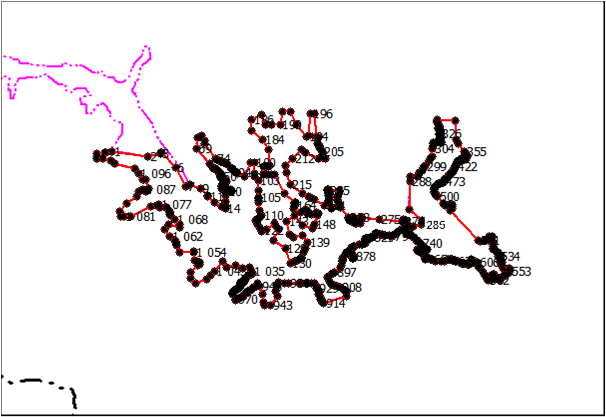 Каталог координат поворотных точек границы д. Лидовка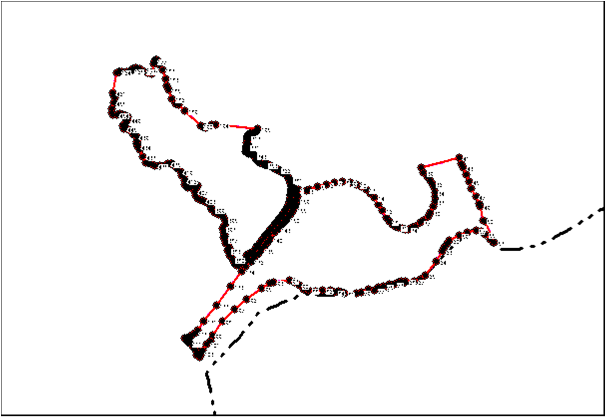 Каталог координат поворотных точек границы д. Мономахово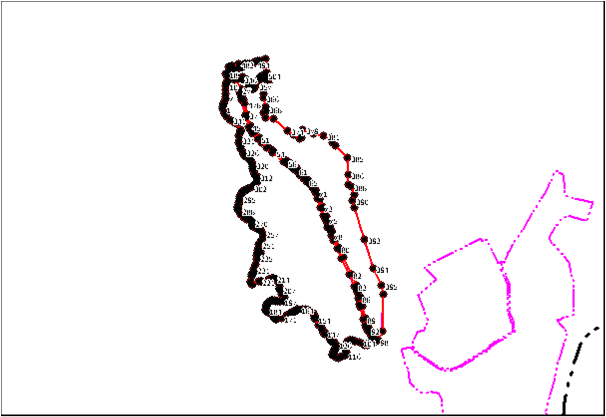 Каталог координат поворотных точек границы д. Черемшаны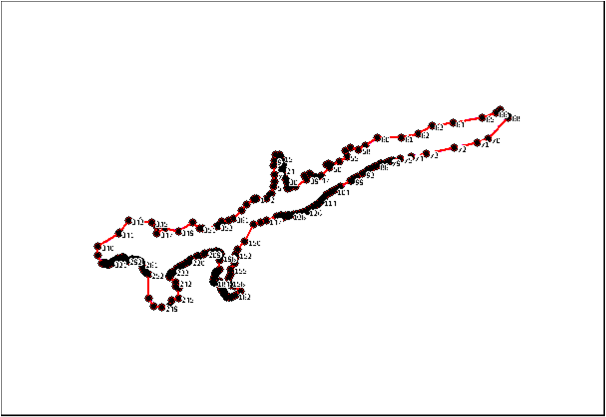 Каталог координат поворотных точек границы с. Каменка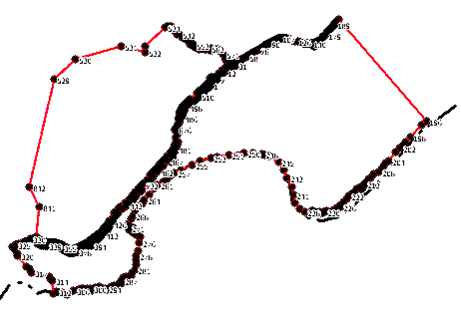 Каталог координат поворотных точек границы с. Краснореченский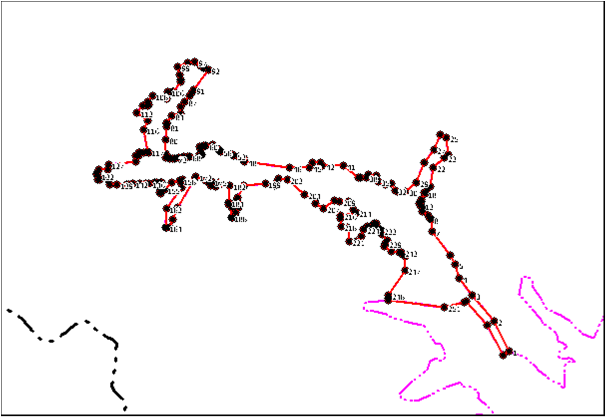 Каталог координат поворотных точек границы с. Рудная Пристань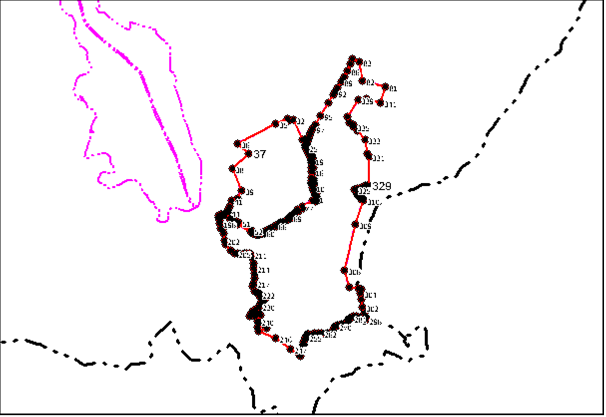 Каталог координат поворотных точек границы с. Сержантово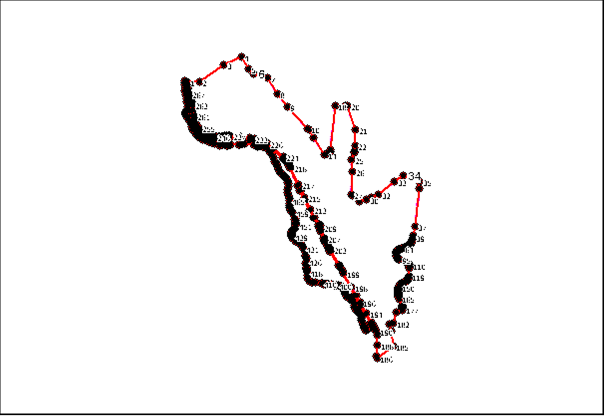 _________________________________________________________________д. деревняг.городкол-воколичествоКОСканализационные очистные сооруженияЛВлиния воздушнаяЛЭПлиния электропередачиПСподстанция (электрическая)с.селоСЗЗсанитарно-защитная зонаТПтрансформаторная подстанциячел.человек№ п/пНаименованиеМасштабМаркаТекстовые материалыТекстовые материалыТекстовые материалыТекстовые материалыТом I. Положение о территориальном планировании --Том II. Материалы по обоснованию генерального плана--Графические материалы. Положение о территориальном планированииГрафические материалы. Положение о территориальном планированииГрафические материалы. Положение о территориальном планированииГрафические материалы. Положение о территориальном планированииКарта планируемого размещения объектов местного значения Дальнегорского городского округаМ 1:150000ГП-1Карта планируемого размещения объектов местногозначения в населённых пунктах Дальнегорского городского округаМ 1:25000ГП-1.1Карта границ населённых пунктов Дальнегорского городского округаМ 1:40000ГП-2Карта функциональных зон Дальнегорского городского округаМ 1:150000ГП-3Карта функциональных зон населённых пунктов Дальнегорского городского округаМ 1:25000ГП-3.1Наименование территорийПлощадь, гаДоляИтого сельское поселение497 123,34100%Жилые зоны4 094,630,82%Общественно-деловые зоны480,120,10%Производственная зона5 407,701,09%Коммунально-складская зона194,010,04%Зона инженерной инфраструктуры39,290,01%Зона транспортной инфраструктуры914,340,18%Зона сельскохозяйственного использования8 641,051,74%Зона садоводческих, огороднических или дачных некоммерческих объединений граждан1 132,790,23%Зона рекреационного назначения2 137,700,43%Зона лесов467 368,6594,01%Лесопарковая зона1 926,910,39%Зона кладбищ199,000,04%Зона складирования и захоронения отходов70,500,01%Зона специального назначения80,220,02%Зона акваторий292,060,06%Иные зоны (сохранение природного ландшафта)4 144,370,83%№ п/пОписание параметров функциональной зоныПоказатель1.Максимальная/средняя этажность застройки зоныВ зависимости от подзоны (много-, средне- и малоэтажная застройка)2.Плотность населения, чел./га0-1003.Расчётная плотность жилого фонда, м2 общей площади на 1 га территории жилой зоны или отдельных элементов планировочной структуры жилой зоны, м2/гадо 20004.Соотношение элементов территории, в %4.1.Общая площадь функциональной зоны, в %1004.2.Максимальный процент застройки зоны, в %Не более 804.3.Доля площади улиц в красных линиях от	общей площади функциональной зоны, в %Не менее 10-154.4.Доля озеленения территорий общего пользования по отношению к площади функциональной, в %Не менее 254.5.Доля площади земельных участков социально-бытового назначения (ДОУ, школ, домов культуры, магазинов, бытовых центров и пр.), в %5-104.6.Коэффициент застройки0,24.7.Коэффициент плотности застройки0,4№ п/пОписание параметров функциональной зоныОбщественно-деловаяПроизводственнаяИнженерная и транспортная инфраструктура1.Максимальная/средняя этажность застройки зоныВ зависимости от подзоныВ зависимости от подзоны-2.Плотность населения, чел./га0-200003.Плотность застройки, м2/га-менее10 000-4.Соотношение элементов территории, в %4.1.Общая площадь функциональной зоны, в %1001001004.2.Максимальный процент застройки зоны, в %Не менее50Не более60Не более904.3.Доля площади улиц, территорий общего пользования, в красных линиях от общей площади функциональной зоны, в %20-2510-15-4.4.Доля озеленения территорий общего пользования по отношению к площади функциональной, в %Не менее 25Не менее 25Не менее 104.5.Доля площади земельных участков социально-бытового назначения (ДОУ, школ, домов культуры и пр.), в %по требов.--5.Коэффициент застройки1,00,6-6.Коэффициент плотности застройки3,01,8-№ п/пОписание параметров функциональной зоныПоказатель1.Максимальная/средняя этажность застройки зоныНе допуск.2.Плотность населения, чел./га03.Соотношение элементов территории, в %3.1.Общая площадь функциональной зоны, в %1003.2.Максимальный процент застройки зоны, в %Не более 603.3.Доля площади улиц в красных линиях	от общей площади функциональной зоны, в %15-203.4.Доля озеленения территорий общего пользования по отношению к площади функциональной зоны, в %Не менее 103.5.Доля площади земельных участков социально-бытового назначения (ДОУ, школ, домов культуры и пр.), в %-4.Коэффициент застройки0,65.Коэффициент плотности застройки1,8№ п/пОписание параметров функциональной зоныСпециального назначениярекреационные зоныПриродного ландшафта1.Максимальная/средняя этажность застройки зоныНе устан.2/1Не устан.2.Плотность населения, чел./га0003.Соотношение элементов территории, в %3.1.Общая	площадь функциональной зоны, в %1001001003.2.Максимальный процент застройки зоны, в %Не более 10Не более 20Не более 103.3.Доля площади улиц в красных линиях от общей площади функциональной зоны, в %Не устан.10-20Не устан.3.4.Доля озеленения территорий общего пользования по отношению к площадифункциональной, в %Не менее 20Не менее 80Не менее 903.5.Доля площади земельных участков социально-бытового назначения (ДОУ, школ, домовкультуры и пр.), в %---4.Коэффициент застройки---5.Коэффициент плотности застройки---Территориальные зоныКоэффициентзастройкиКоэффициентплотности застройкиЖилаяЖилаяЖилаяЗастройка многоквартирными многоэтажными жилыми домами0,41,2То же, реконструируемая0,61,6Застройка многоквартирными жилыми домами малой и средней этажности0,40,8Застройка блокированными жилыми домами с приквартирными земельными участками0,30,6Застройка одно-двухквартирными жилыми домами с приусадебными земельными участками0,20,4Общественно-деловаяОбщественно-деловаяОбщественно-деловаяМногофункциональная застройка1,03,0Специализированная общественная застройка0,82,4ПроизводственнаяПроизводственнаяПроизводственнаяПромышленная0,82,4Научно-производственная0,61,0Коммунально-складская0,61,8№п/пНаименование объектаМестоположениеПараметры объектаХарактеристика зоны объекта с особыми условиями использования территорийЭтап территориального планированияФункциональная зонаОБЪЕКТЫ ФЕДЕРАЛЬНОГО ЗНАЧЕНИЯОБЪЕКТЫ ФЕДЕРАЛЬНОГО ЗНАЧЕНИЯОБЪЕКТЫ ФЕДЕРАЛЬНОГО ЗНАЧЕНИЯОБЪЕКТЫ ФЕДЕРАЛЬНОГО ЗНАЧЕНИЯОБЪЕКТЫ ФЕДЕРАЛЬНОГО ЗНАЧЕНИЯОБЪЕКТЫ ФЕДЕРАЛЬНОГО ЗНАЧЕНИЯОБЪЕКТЫ ФЕДЕРАЛЬНОГО ЗНАЧЕНИЯЖелезнодорожная линия Новочугуевка – бухта Ольга – Рудная ПристаньЧугуевский, Кавалеровский, Ольгинский районы, Дальнегорский ГО166 кмРасчётнаяПервая очередь-ПС Горелое (ПС-487)Дальнегорский ГО220 кВОхранная зона – Первая очередь-ВЛ 220 кВ К – ГорелоеДальнегорский ГО220 кВОхранная зона – 50 мПервая очередьВЛ 220 кВ К – Высокогорск – ГорелоеДальнегорский ГО220 кВОхранная зона – 50 мПервая очередьОБЪЕКТЫ РЕГИОНАЛЬНОГО ЗНАЧЕНИЯОБЪЕКТЫ РЕГИОНАЛЬНОГО ЗНАЧЕНИЯОБЪЕКТЫ РЕГИОНАЛЬНОГО ЗНАЧЕНИЯОБЪЕКТЫ РЕГИОНАЛЬНОГО ЗНАЧЕНИЯОБЪЕКТЫ РЕГИОНАЛЬНОГО ЗНАЧЕНИЯОБЪЕКТЫ РЕГИОНАЛЬНОГО ЗНАЧЕНИЯОБЪЕКТЫ РЕГИОНАЛЬНОГО ЗНАЧЕНИЯАвтомобильная дорога общего пользования регионального значения Рудная Пристань – Терней Дальнегорский ГО, на участке км 40 – км 463 категория, 6 кмПридорожная полоса – 100 мРасчётный срок-Автомобильная дорога общего пользования регионального значения Рудная Пристань – Терней Дальнегорский ГО, на участке км 40 – км 463 категория, 6 кмПридорожная полоса – 100 мПервая очередьАвтомобильная дорога общего пользования регионального значения Рудная Пристань – Терней (реконструкция)Дальнегорский ГО, на участке км 10 – км 393 категория, 29 кмПридорожная полоса – 100 мРасчётный срок-Автомобильная дорога общего пользования регионального значения Осиновка – Рудная Пристань (реконструкция)Дальнегорский ГО3 категория, требует уточнения на этапе проектированияПридорожная полоса – 100 мРасчётный срок-Автомобильная дорога общего пользования регионального значения Дальнегорск – Краснореченский (реконструкция)Дальнегорский ГО3 категория, требует уточнения на этапе проектированияПридорожная полоса – 100 мРасчётный срок-Автомобильная дорога общего пользования регионального значения Дальнегорск – КраснореченскийДальнегорский ГО3 категория, требует уточнения на этапе проектированияПридорожная полоса – 100 мРасчётный срок-Автомобильная дорога общего пользования регионального значения Дальнегорск – Черемшаны (реконструкция)Дальнегорский ГО3 категория, требует уточнения на этапе проектированияПридорожная полоса – 100 мРасчётный срок-Автомобильная дорога общего пользования регионального значения Рудная Пристань – Зеркальное – Весёлый ЯрДальнегорский ГО3 категория, требует уточнения на этапе проектированияПридорожная полоса – 100 мРасчётный срок-Корпус стационара КГБУЗ «Дальнегорская ЦГБ»г. Дальнегорск70 коекНе устанавливаетсяРасчётный срокПроведение капитальных ремонтов существующих ФАПов и амбулаторийДальнегорский ГОтребует уточнений на этапе проектированияНе устанавливаетсяПервая очередьКрытый тренировочный катокг. Дальнегорсктребует уточнений на этапе проектированияНе устанавливаетсяПервая очередь«Водохранилище 27 Ключ» (реконструкция)Дальнегорский ГОбез увеличения мощностиОхранная зона – 300 мРасчётный срокГазораспределительный пункт г. Дальнегорскс. Каменкас. Краснореченскийд. Лидовкад. Мономаховос. Рудная Пристаньс. Сержантово586 м3/ч21 м3/ч53 м3/ч1 м3/ч7 м3/ч31 м3/ч20 м3/чОхранная зона – 300 мРасчётный срок-Межпоселковый газопровод ГРС«Кавалерово» - г. Дальнегорск60 км, требует уточнений на этапе проектированияОхранная зона:газопровод ВД - Расчётный срок-Межпоселковый газопровод ГРС«Дальнегорск» - населённые пункты округа70 км, требует уточнений на этапе проектированияОхранная зона:газопровод ВД - Расчётный срок-Формирование биологического (зоологического) заказника «Тиссовский»Дальнегорский ГО17 гаЗона ОУИ устанавливается соответствующим постановлением администрации Приморского краяРасчётный срокПС 220/110/6кВ «Бор»г. Дальнегорсктребует уточнений на этапе проектированияОхранная зона – Расчётный срокПС 110/35/6кВ «Багульник»г. Дальнегорсктребует уточнений на этапе проектированияОхранная зона – Расчётный срокПС 110/35/6кВ «Коммунальная»г. Дальнегорсктребует уточнений на этапе проектированияОхранная зона – Расчётный срок-ВЛ 220 кВ «Горелое – Бор»г. Дальнегорсктребует уточнений на этапе проектированияОхранная зона – 50 мРасчётный срок-2-цепная линия 110кВ «Горелое – Багульник»г. Дальнегорсктребует уточнений на этапе проектированияОхранная зона – 40 мРасчётный срок-2-цепная линия 110кВ «Горелое – Коммунальная»г. Дальнегорсктребует уточнений на этапе проектированияОхранная зона – 40 мРасчётный срок-ПС 220/110/6кВ «Аметист»с. Рудная Пристаньтребует уточнений на этапе проектированияОхранная зона – Расчётный срокВЛ220 кВ «Бор – Аметист – Чугуевка 2»г. Дальнегорсктребует уточнений на этапе проектированияОхранная зона – 50 мРасчётный срок-ПС110/6кВ «Красногорск»Новый город на юге округатребует уточнений на этапе проектированияОхранная зона – Расчётный срокВЛ220 кВ «Бор – Аметист – Чугуевка 2»г. Дальнегорсктребует уточнений на этапе проектированияОхранная зона – 50 мРасчётный срок-2-цепная линия 110кВ «Красногорск – врезка в ВЛ «Горбуша – Плавзавод»г. Дальнегорсктребует уточнений на этапе проектированияОхранная зона – 40 мРасчётный срок-ПС110/10кВс. Каменкатребует уточнений на этапе проектированияОхранная зона – Расчётный срокМежмуниципальный комплекс ТКОг. Дальнегорск141 тыс. м3, 15 гаСанитарно-защитная зона – 500 мРасчётный срокСтационарный пункт сбора вторсырьяг. Дальнегорсктребует уточнений на этапе проектированияСанитарно-защитная зона – 100 мРасчётный срок№п/пНаименование объектаМестоположениеПараметры объектаХарактеристика зоны объекта с особыми условиями использования территорийЭтап территориального планированияФункциональная зонаОБЪЕКТЫ МЕСТНОГО ЗНАЧЕНИЯ ОБЪЕКТЫ МЕСТНОГО ЗНАЧЕНИЯ ОБЪЕКТЫ МЕСТНОГО ЗНАЧЕНИЯ ОБЪЕКТЫ МЕСТНОГО ЗНАЧЕНИЯ ОБЪЕКТЫ МЕСТНОГО ЗНАЧЕНИЯ ОБЪЕКТЫ МЕСТНОГО ЗНАЧЕНИЯ ОБЪЕКТЫ МЕСТНОГО ЗНАЧЕНИЯ Улично-дорожная сеть (реконструкция, твёрдое покрытие)г. Дальнегорскс. Рудная Пристаньс. Каменкас. Краснореченскийд. Мономаховос. Сержантовод. Лидовка28,06,06,011,03,02,03,0Не устанавливаетсяПервая очередьЗдания общеобразовательных учреждений (капитальный ремонт)Дальнегорский ГОбез увеличения мощностиНе устанавливаетсяПервая очередьМОБУ СОШ № 21 (здание начальной школы)г. Дальнегорсквозведение шатровой кровлиНе устанавливаетсяПервая очередьМОБУ СОШ № 2 (капитальный ремонт)г. Дальнегорскспортивный и тренажёрный залНе устанавливаетсяПервая очередьДошкольные образовательные учреждения (капитальный ремонт)г. Дальнегорскс. Краснореченскийс. Рудная Пристаньс. Каменкабез увеличения мощностиНе устанавливаетсяПервая очередьУчреждения дополнительного образования г. Дальнегорскс. Краснореченскийс. Рудная Пристаньс. Каменка800 мест270 мест300 мест110 местНе устанавливаетсяРасчётный срокДетская школа искусствг. Дальнегорск300 местНе устанавливаетсяРасчётный срокЗдания и сооружений МОБУ ДОД ДООСЦ «Вертикаль» (реконструкция)г. Дальнегорскбез увеличения мощностиНе устанавливаетсяПервая очередьСпортивный комплекс «Гранит» (реконструкция)г. Дальнегорск, ул. Спортивная, 1Абез увеличения мощностиНе устанавливаетсяПервая очередьСтадион с трибунамиг. Дальнегорск15 тыс. м2Не устанавливаетсяРасчётный срокЗагородный детский оздоровительный летний лагерьДальнегорский ГО, оз. Васьковскоетребует уточнения на этапе проектированияНе устанавливаетсяПервая очередьБазы отдыхас. Каменкад. Лидовка оз. Васьковскоед. Черемшанытребует уточнения на этапе проектированияНе устанавливаетсяПервая очередьФизкультурно-оздоровительный комплекса (ФОК)г. Дальнегорскплоскостные сооружения 8 тыс. м2, спортивный зал 100 м2, бассейн 100 м2Не устанавливаетсяПервая очередьФизкультурно-оздоровительный комплекса (ФОК)с. Рудная Пристаньплоскостные сооружения 1 тыс. м2, спортивный зал 100 м2Не устанавливаетсяПервая очередьОбщедоступный спортивный зал д. Мономахово100 м2Не устанавливаетсяРасчётный срокОткрытая спортивная многофункциональная площадкас. Каменкас. Лидовкад. Мономаховос. Сержантовод. Черемшаны150 м2100 м2360 м2600 м2100 м2Не устанавливаетсяРасчётный срокМногофункциональный культурно-досуговый центрг. Дальнегорскзал на 490 мест,библиотека 28,7 тыс. ед. хран.Не устанавливаетсяРасчётный срокСельский клубс. Каменказал на 50 местНе устанавливаетсяПервая очередьСети водопровода (капитальный ремонт)г. Дальнегорскс. Каменкас. Краснореченскийс. Рудная Пристань20 км2 км2 км2 кмОхранная зона – Первая очередь-Сети водопровода с. Каменкас. Краснореченскийд. Лидовкад. Мономаховос. Рудная Пристаньс. Сержантовод. Черемшаны1 км1 км1 км3 км1 км3 км0,5 кмОхранная зона – Расчётный срок-Станция очистки питьевого водоснабженияс. Каменкас. Краснореченскийд. Лидовкад. Мономаховос. Рудная Пристаньс. Сержантовод. Черемшаны300 м3/сут800 м3/сут25 м3/сут100 м3/сут450 м3/сут300 м3/сут15 м3/сутСанитарно-защитная зона – 20 мРасчётный срокКНС (реконструкция)г. Дальнегорскс заменой оборудованияСанитарно-защитная зона – 20 мПервая очередьКанализация хозяйственно-бытовая (реконструкция)г. Дальнегорск10 кмОхранная зона – Первая очередь-Канализация хозяйственно-бытоваяс. Каменкас. Краснореченскийд. Лидовкад. Мономаховос. Рудная Пристаньс. Сержантовод. Черемшаны3 км5 км1 км3 км5 км3 км0,5 кмОхранная зона – Первая очередь-Канализационно-очистные сооруженияс. Каменкас. Краснореченскийд. Лидовкад. Мономаховос. Рудная Пристаньс. Сержантовод. Черемшаны250 м3/сут. 650 м3/сут. 20 м3/сут. 95 м3/сут. 370 м3/сут. 250 м3/сут. 10 м3/сут.Санитарно-защитная зона – 300 мПервая очередьКНСс. Каменкас. Краснореченскийд. Лидовкад. Мономаховос. Рудная Пристаньс. Сержантовод. Черемшаны250 м3/сут. 650 м3/сут. 20 м3/сут. 95 м3/сут. 370 м3/сут. 250 м3/сут. 10 м3/сут.Санитарно-защитная зона – 300 мПервая очередьСуществующие котельные на мазутег. Дальнегорскс. Каменкабез увеличения мощности, с переводом на угольСогласно расчётамРасчётный срокНовая котельная на углег. Дальнегорсквместо «Гореловской» и «Тайгинской» без увеличения мощностиСогласно расчётамРасчётный срокСуществующие теплосети (реконструкция)г. Дальнегорск5 кмОхранная зона – от Первая очередь-Канализация ливневая (закрытая)г. Дальнегорск5,0 кмНе устанавливаетсяРасчётный срок-Канализация ливневая (открытая)г. Дальнегорск3,0 кмНе устанавливаетсяРасчётный срок-Регулирующая ёмкость для ливневых стоковг. Дальнегорск1 ед. × 1000 м3Не устанавливаетсяРасчётный срокГазопровод распределительныйДальнегорский ГО3-7 кг/см2, требуются уточнения на этапе проектированияОхранная зона:распределительный газопровод – 4-5 мРасчётный срок-№ п/пДирекционный уголДлиналинии, мXY197° 19' 18"1 719,2523 875,953 197 439,88277° 9' 4"611,50523 656,853 199 145,08343° 10' 4"32,10523 792,833 199 741,25475° 31' 38"45,90523 816,223 199 763,195138° 31' 46"960,60523 827,683 199 807,596151° 27' 12"1 024,5523 107,883 200 443,75759° 6' 19"236,80522 207,893 200 933,358113° 24' 48"541,00522 329,503 201 136,599132° 42' 58"456,90522 114,513 201 633,0810157° 14' 8"76,90521 804,543 201 968,8011127° 29' 51"405,10521 733,623 201 998,5612120° 13' 43"375,50521 487,033 202 319,9513120° 48' 30"202,40521 297,993 202 644,38147° 24' 38"96,00521 194,353 202 818,18157° 37' 6"22,20521 289,533 202 830,56164° 27' 32"30,60521 311,513 202 833,5017356° 36' 0"179,80521 342,033 202 835,88184° 6' 47"268,40521 521,473 202 825,22191° 56' 49"184,00521 789,163 202 844,472085° 12' 35"76,90521 973,013 202 850,722186° 41' 12"215,60521 979,433 202 927,3322303° 17' 33"40,40521 991,893 203 142,5723327° 6' 13"47,40522 014,063 203 108,8124336° 6' 27"18,20522 053,903 203 083,0425324° 54' 34"7,10522 070,563 203 075,6626310° 43' 55"9,00522 076,413 203 071,5527282° 37' 19"6,00522 082,303 203 064,7128275° 20' 47"59,70522 083,613 203 058,8629272° 8' 42"78,80522 089,173 202 999,4530266° 40' 32"33,60522 092,123 202 920,6931260° 27' 35"36,30522 090,173 202 887,1232268° 14' 25"102,30522 084,163 202 851,3633300° 56' 12"112,60522 081,023 202 749,15341° 13' 9"90,70522 138,933 202 652,53352° 49' 37"27,60522 229,613 202 654,463622° 12' 20"60,20522 257,153 202 655,823751° 20' 47"55,90522 312,933 202 678,593860° 23' 3"75,40522 347,853 202 722,253967° 29' 39"36,70522 385,103 202 787,784056° 33' 40"15,20522 399,153 202 821,694160° 8' 32"66,80522 407,513 202 834,354262° 1' 13"15,20522 440,773 202 892,2943310° 56' 52"69,50522 447,913 202 905,7344306° 54' 2"71,00522 493,493 202 853,2045301° 36' 47"25,90522 536,133 202 796,4146294° 55' 59"70,80522 549,693 202 774,3847290° 53' 39"55,10522 579,553 202 710,1548323° 30' 3"61,80522 599,213 202 658,6549347° 48' 36"47,10522 648,893 202 621,8950359° 23' 44"46,50522 694,953 202 611,9451352° 51' 59"25,00522 741,403 202 611,4552342° 44' 35"31,70522 766,253 202 608,3453335° 23' 3"32,90522 796,513 202 598,9454327° 55' 33"16,80522 826,393 202 585,2555319° 16' 7"39,20522 840,643 202 576,3256314° 14' 15"61,60522 870,373 202 550,7257313° 6' 34"86,00522 913,373 202 506,5658312° 27' 11"76,90522 972,113 202 443,8159307° 34' 54"26,60523 023,993 202 387,1060307° 44' 31"28,00523 040,193 202 366,0561298° 40' 44"6,70523 057,323 202 343,9262288° 33' 3"23,40523 060,523 202 338,0763288° 47' 22"12,30523 067,973 202 315,8764300° 32' 46"53,20523 071,923 202 304,2665325° 43' 28"1,90523 098,963 202 258,4466299° 0' 17"66,00523 100,533 202 257,3767326° 28' 34"216,80523 132,523 202 199,6768318° 40' 33"967,40523 313,283 202 079,92699° 6' 9"504,70524 039,753 201 441,167061° 22' 23"184,80524 538,063 201 521,0071142° 57' 53"265,10524 626,623 201 683,2572179° 42' 8"152,10524 415,003 201 842,9273145° 7' 13"886,70524 262,953 201 843,717488° 28' 17"7,90523 535,503 202 350,8075100° 22' 46"69,30523 535,713 202 358,6776107° 13' 19"43,80523 523,223 202 426,8677116° 56' 21"103,40523 510,263 202 468,6778117° 12' 54"72,10523 463,433 202 560,8279114° 50' 22"79,00523 430,443 202 624,9780109° 42' 37"34,10523 397,253 202 696,6781106° 37' 55"32,70523 385,753 202 728,7782115° 32' 31"46,80523 376,403 202 760,0783124° 26' 9"98,90523 356,203 202 802,3484127° 23' 49"88,70523 300,303 202 883,8785132° 8' 43"197,20523 246,453 202 954,3186135° 8' 24"75,10523 114,113 203 100,5487138° 5' 37"55,70523 060,853 203 153,5488136° 47' 50"37,00523 019,413 203 190,7389129° 32' 8"24,70522 992,463 203 216,0490132° 51' 45"44,20522 976,723 203 235,1191138° 29' 2"9,30522 946,673 203 267,4992124° 41' 20"29,00522 939,703 203 273,6693130° 37' 46"43,80522 923,223 203 297,4794130° 33' 40"34,10522 894,703 203 330,7195125° 31' 1"42,00522 872,543 203 356,6096125° 22' 24"23,10522 848,133 203 390,8097109° 55' 23"339,40522 834,743 203 409,669823° 54' 38"716,50522 719,073 203 728,799997° 53' 37"189,30523 374,093 204 019,20100178° 53' 50"514,00523 348,093 204 206,72101180° 36' 4"150,60522 834,223 204 216,61102130° 55' 53"244,60522 683,653 204 215,03103178° 56' 59"466,50522 523,413 204 399,81104177° 38' 46"337,50522 057,023 204 408,36105177° 36' 30"81,50521 719,823 204 422,22106177° 39' 10"76,90521 638,413 204 425,62107177° 38' 39"77,10521 561,563 204 428,77108177° 38' 29"418,00521 484,503 204 431,94109150° 52' 4"233,80521 066,883 204 449,14110228° 15' 31"171,80520 862,693 204 562,94111229° 17' 47"42,60520 748,323 204 434,76112227° 58' 32"72,20520 720,563 204 402,49113228° 8' 7"25,70520 672,233 204 348,86114226° 47' 45"38,40520 655,063 204 329,70115226° 46' 34"36,30520 628,803 204 301,74116187° 48' 0"5,20520 603,963 204 275,31117149° 33' 48"52,90520 598,853 204 274,61118149° 32' 49"41,70520 553,223 204 301,42119149° 35' 21"116,40520 517,233 204 322,58120148° 15' 21"128,10520 416,883 204 381,48121147° 10' 28"191,90520 307,973 204 448,86122149° 1' 48"32,40520 146,723 204 552,8812375° 32' 50"235,90520 118,913 204 569,5712452° 5' 37"450,60520 177,793 204 798,02125140° 33' 9"84,40520 454,613 205 153,53126139° 4' 39"239,80520 389,433 205 207,16127205° 47' 12"583,20520 208,203 205 364,27128126° 34' 21"695,30519 683,073 205 110,56129160° 13' 16"725,00519 268,803 205 668,93130126° 40' 22"34,30518 586,583 205 914,2613163° 14' 16"188,60518 566,083 205 941,7913261° 46' 47"168,00518 650,993 206 110,1613362° 9' 33"108,90518 730,433 206 258,1913462° 12' 50"107,50518 781,283 206 354,4713520° 1' 3"25,40518 831,383 206 449,5513621° 47' 23"256,90518 855,263 206 458,2513720° 40' 12"189,20519 093,853 206 553,6313820° 40' 29"344,20519 270,833 206 620,40139321° 23' 57"385,10519 592,853 206 741,92140257° 40' 16"446,80519 893,853 206 501,63141316° 11' 1"245,10519 798,463 206 065,18142346° 15' 48"623,90519 975,293 205 895,5114350° 41' 33"456,90520 581,303 205 747,37144141° 54' 56"626,70520 870,723 206 100,88145104° 35' 0"496,10520 377,423 206 487,46146141° 25' 42"23,30520 252,503 206 967,6014720° 33' 43"214,50520 234,283 206 982,1314820° 37' 46"451,20520 435,153 207 057,4814917° 7' 31"85,20520 857,453 207 216,46150307° 15' 37"48,40520 938,913 207 241,56151275° 15' 1"36,20520 968,223 207 203,03152305° 18' 1"16,30520 971,533 207 167,01153245° 57' 59"253,80520 980,943 207 153,72154289° 30' 11"211,70520 877,563 206 921,89155359° 28' 25"63,10520 948,233 206 722,36156359° 25' 49"36,20521 011,373 206 721,78157284° 2' 42"124,90521 047,593 206 721,4215833° 19' 11"76,40521 077,913 206 600,22159293° 42' 57"16,30521 141,773 206 642,20160238° 27' 10"8,10521 148,323 206 627,29161238° 11' 23"272,80521 144,093 206 620,40162300° 46' 28"383,30521 000,283 206 388,5516324° 29' 40"129,60521 196,423 206 059,1916424° 32' 9"80,80521 314,353 206 112,92165302° 57' 7"21,10521 387,893 206 146,4916636° 8' 35"74,90521 399,373 206 128,78167309° 45' 44"49,30521 459,863 206 172,96168309° 49' 46"646,00521 491,423 206 135,03169332° 43' 51"999,40521 905,193 205 638,93170270° 4' 0"8,60522 793,493 205 181,05171270° 19' 20"161,70522 793,503 205 172,46172269° 15' 38"148,80522 794,413 205 010,76173272° 59' 59"64,80522 792,493 204 861,96174270° 29' 54"166,60522 795,883 204 797,27175359° 26' 41"33,00522 797,333 204 630,64176359° 24' 57"321,70522 830,353 204 630,3217775° 28' 24"70,00523 152,063 204 627,0417880° 23' 1"29,40523 169,623 204 694,8117982° 6' 12"148,50523 174,533 204 723,7918081° 32' 36"24,10523 194,933 204 870,8718177° 18' 53"29,00523 198,473 204 894,68182358° 50' 50"756,60523 204,843 204 922,98183328° 13' 54"579,20523 961,323 204 907,76184308° 34' 54"684,90524 453,733 204 602,831850° 50' 12"512,90524 880,883 204 067,4018665° 9' 34"529,70525 393,713 204 074,89187158° 8' 56"479,70525 616,253 204 555,6218891° 11' 51"305,80525 171,043 204 734,1518991° 12' 50"404,50525 164,653 205 039,841908° 51' 20"633,30525 156,083 205 444,2819187° 6' 38"383,50525 781,863 205 541,78192156° 29' 17"670,70525 801,193 205 924,76193140° 56' 15"781,00525 186,213 206 192,3119460° 59' 4"123,90524 579,823 206 684,451954° 37' 4"1 067,6524 639,943 206 792,8419692° 0' 30"199,20525 704,063 206 878,79197174° 48' 31"1 124,2525 697,083 207 077,83198113° 8' 27"92,80524 577,493 207 179,55199186° 35' 57"283,80524 541,033 207 264,86200152° 34' 33"37,60524 259,073 207 232,24201152° 13' 35"82,30524 225,713 207 249,55202153° 5' 42"84,50524 152,913 207 287,89203150° 37' 1"39,50524 077,573 207 326,12204151° 50' 48"205,40524 043,173 207 345,49205151° 51' 16"28,70523 862,063 207 442,41206151° 55' 12"310,70523 836,753 207 455,95207276° 11' 55"135,00523 562,583 207 602,22208268° 18' 8"197,10523 577,163 207 467,98209292° 20' 58"667,50523 571,323 207 270,92210300° 58' 28"260,00523 825,133 206 653,59211225° 35' 27"567,70523 958,943 206 430,67212221° 26' 33"470,20523 561,673 206 025,12213176° 51' 12"315,70523 209,193 205 713,90214161° 58' 13"609,30522 893,953 205 731,23215124° 40' 3"719,70522 314,583 205 919,81216117° 45' 34"315,80521 905,233 206 511,70217117° 46' 47"190,50521 758,153 206 791,14218117° 46' 45"142,70521 669,383 206 959,65219209° 6' 6"3,50521 602,893 207 085,87220119° 2' 22"550,40521 599,803 207 084,15221111° 21' 38"317,00521 332,623 207 565,37222111° 20' 32"15,50521 217,173 207 860,56223111° 29' 23"16,70521 211,523 207 875,02224108° 32' 16"1,80521 205,393 207 890,59225335° 47' 56"1,00521 204,833 207 892,26226334° 26' 5"38,40521 205,723 207 891,86227334° 26' 0"167,90521 240,403 207 875,27228334° 24' 46"175,30521 391,823 207 802,8322962° 9' 30"74,90521 549,933 207 727,12230356° 40' 12"103,30521 584,903 207 793,33231345° 28' 20"73,00521 688,023 207 787,33232347° 7' 56"47,70521 758,643 207 769,03233343° 43' 17"116,70521 805,133 207 758,41234350° 44' 11"99,50521 917,183 207 725,69235344° 45' 41"27,30522 015,343 207 709,68236335° 36' 11"34,20522 041,663 207 702,5123773° 44' 43"33,30522 072,773 207 688,40238103° 14' 6"30,00522 082,103 207 720,4023976° 42' 54"5,90522 075,233 207 749,61240171° 36' 12"49,00522 076,593 207 755,37241171° 16' 46"64,20522 028,153 207 762,5224264° 30' 51"8,80521 964,653 207 772,2624384° 1' 21"6,60521 968,433 207 780,1924477° 45' 7"24,60521 969,123 207 786,7824582° 15' 26"440,80521 974,333 207 810,78246178° 9' 17"53,40522 033,723 208 247,59247202° 19' 43"141,40521 980,333 208 249,31248187° 7' 38"151,00521 849,513 208 195,58249175° 10' 33"91,40521 699,723 208 176,85250170° 36' 12"147,50521 608,603 208 184,54251152° 29' 56"92,30521 463,093 208 208,62252219° 25' 20"18,20521 381,243 208 251,23253257° 51' 40"20,90521 367,193 208 239,68254149° 16' 9"5,50521 362,803 208 219,27255148° 31' 15"95,20521 358,093 208 222,07256148° 38' 20"44,80521 276,923 208 271,77257143° 22' 45"616,20521 238,693 208 295,07258144° 27' 8"46,40520 744,133 208 662,64259144° 26' 38"51,20520 706,403 208 689,60260144° 22' 1"21,70520 664,753 208 719,37261144° 36' 54"23,50520 647,133 208 732,00262123° 20' 1"28,50520 627,943 208 745,6326343° 29' 37"18,30520 612,263 208 769,4726443° 30' 24"191,30520 625,533 208 782,06265117° 50' 32"126,40520 764,283 208 913,76266193° 2' 30"105,60520 705,253 209 025,52267245° 17' 31"71,50520 602,333 209 001,68268180° 20' 43"69,70520 572,453 208 936,74269114° 25' 32"114,30520 502,783 208 936,3227084° 58' 54"31,80520 455,523 209 040,3827184° 56' 47"177,60520 458,303 209 072,0427213° 18' 58"204,20520 473,943 209 248,9027313° 18' 31"100,90520 672,683 209 295,9427496° 11' 54"830,00520 770,843 209 319,1627595° 36' 32"1 114,8520 681,223 210 144,33276111° 26' 0"45,70520 572,263 211 253,7927711° 2' 13"87,80520 555,563 211 296,3327896° 12' 16"149,30520 641,693 211 313,13279181° 10' 3"107,50520 625,553 211 461,59280155° 34' 55"143,70520 518,103 211 459,40281153° 4' 30"50,60520 387,243 211 518,81282128° 39' 38"95,70520 342,153 211 541,7128377° 37' 1"178,10520 282,343 211 616,4728473° 28' 44"361,50520 320,543 211 790,4628513° 41' 42"181,30520 423,333 212 137,01286311° 7' 41"789,00520 599,463 212 179,932871° 15' 53"1 362,3521 118,453 211 585,592881° 16' 39"238,60522 480,443 211 615,6628995° 2' 20"338,00522 718,993 211 620,9829036° 23' 58"203,70522 689,303 211 957,692911° 49' 49"56,00522 853,263 212 078,5729250° 25' 29"131,10522 909,273 212 080,3629350° 29' 58"32,70522 992,803 212 181,4229435° 39' 0"76,40523 013,593 212 206,642950° 45' 50"12,00523 075,663 212 251,162961° 6' 6"13,00523 087,663 212 251,3229740° 45' 34"22,80523 100,663 212 251,5729840° 33' 26"80,40523 117,903 212 266,4329940° 35' 34"45,00523 179,003 212 318,7230036° 38' 0"325,30523 213,173 212 348,0030135° 0' 46"110,80523 474,183 212 542,0830235° 21' 42"104,50523 564,913 212 605,643035° 21' 51"358,00523 650,123 212 666,113044° 50' 49"184,40524 006,563 212 699,583054° 53' 42"92,70524 190,293 212 715,163064° 44' 3"47,00524 282,653 212 723,0730788° 24' 16"99,50524 329,503 212 726,9530888° 28' 34"150,00524 332,273 212 826,4130998° 4' 49"150,30524 336,263 212 976,40310332° 17' 44"46,80524 315,143 213 125,16311329° 44' 47"27,00524 356,563 213 103,41312322° 21' 59"36,00524 379,863 213 089,823131° 13' 1"40,00524 408,383 213 067,83314344° 3' 53"23,00524 448,393 213 068,68315345° 8' 42"32,80524 470,493 213 062,373167° 50' 28"22,70524 502,163 213 053,9731732° 28' 26"31,00524 524,673 213 057,0731821° 30' 40"21,30524 550,803 213 073,7031912° 59' 13"22,50524 570,593 213 081,50320306° 20' 14"44,30524 592,533 213 086,56321357° 8' 20"20,00524 618,793 213 050,86322341° 49' 4"30,80524 638,803 213 049,86323318° 11' 41"23,90524 668,063 213 040,25324298° 40' 17"24,00524 685,843 213 024,3532522° 13' 0"30,00524 697,343 213 003,3232661° 38' 56"32,40524 725,083 213 014,6532729° 3' 23"30,00524 740,483 213 043,19328344° 11' 33"49,00524 766,743 213 057,78329349° 45' 14"23,60524 813,933 213 044,423301° 34' 55"21,00524 837,113 213 040,233316° 7' 15"34,00524 858,113 213 040,81332347° 58' 28"28,30524 891,963 213 044,44333324° 31' 45"33,70524 919,613 213 038,55334309° 48' 28"31,30524 947,093 213 018,97335316° 51' 15"35,60524 967,103 212 994,9633618° 48' 15"44,60524 993,093 212 970,6033712° 24' 29"41,70525 035,353 212 984,99338359° 9' 49"26,00525 076,123 212 993,96339338° 35' 50"40,60525 102,153 212 993,58340329° 44' 22"41,60525 139,913 212 978,78341359° 29' 12"24,60525 175,873 212 957,80342336° 8' 3"27,60525 200,433 212 957,58343308° 57' 34"20,30525 225,703 212 946,40344333° 48' 12"24,30525 238,463 212 930,62345350° 4' 48"21,80525 260,293 212 919,8834620° 29' 29"29,20525 281,793 212 916,12347353° 52' 13"37,80525 309,113 212 926,33348343° 25' 42"23,60525 346,733 212 922,29349353° 18' 17"22,60525 369,383 212 915,553508° 13' 7"11,00525 391,873 212 912,9135191° 53' 0"848,90525 402,743 212 914,48352176° 36' 10"942,60525 374,843 213 762,88353146° 18' 35"185,70524 433,933 213 818,73354145° 22' 35"501,90524 279,403 213 921,75355146° 26' 54"33,20523 866,403 214 206,91356144° 25' 19"9,90523 838,703 214 225,28357145° 54' 12"48,50523 830,623 214 231,06358150° 38' 33"128,30523 790,473 214 258,24359150° 28' 12"16,90523 678,613 214 321,16360201° 55' 44"11,70523 663,943 214 329,47361198° 30' 53"40,80523 653,113 214 325,11362205° 43' 29"28,10523 614,383 214 312,14363222° 19' 47"22,00523 589,103 214 299,96364237° 1' 2"27,40523 572,833 214 285,14365238° 49' 43"7,60523 557,913 214 262,15366237° 45' 48"16,30523 553,993 214 255,67367250° 38' 19"26,20523 545,303 214 241,89368250° 41' 35"6,40523 536,613 214 217,16369253° 52' 41"35,30523 534,483 214 211,08370258° 28' 29"3,70523 524,693 214 177,21371259° 9' 39"29,80523 523,963 214 173,63372269° 48' 7"20,30523 518,353 214 144,33373271° 28' 7"0,40523 518,283 214 124,0737490° 0' 0"0,20523 518,293 214 123,68375279° 43' 53"19,90523 518,293 214 123,45376289° 27' 28"15,90523 521,663 214 103,80377279° 48' 46"13,40523 526,973 214 088,77378264° 27' 16"1,00523 529,263 214 075,53379263° 13' 27"10,20523 529,163 214 074,50380249° 23' 14"10,70523 527,963 214 064,40381234° 10' 48"11,60523 524,213 214 054,43382222° 12' 45"7,60523 517,443 214 045,05383220° 46' 54"8,30523 511,843 214 039,97384211° 54' 26"21,00523 505,583 214 034,57385211° 33' 4"11,40523 487,723 214 023,45386208° 7' 14"8,40523 478,033 214 017,50387207° 58' 16"37,00523 470,623 214 013,54388211° 51' 30"15,70523 437,953 213 996,19389239° 20' 3"3,60523 424,613 213 987,90390237° 55' 43"7,40523 422,763 213 984,78391256° 7' 14"3,50523 418,853 213 978,54392257° 59' 18"0,50523 418,003 213 975,10393280° 25' 30"6,00523 417,903 213 974,63394271° 52' 57"5,80523 418,983 213 968,7639590° 0' 0"0,30523 419,173 213 962,98396288° 8' 21"8,60523 419,173 213 962,73397301° 25' 23"12,80523 421,843 213 954,58398299° 49' 27"18,80523 428,533 213 943,63399295° 59' 51"15,40523 437,883 213 927,32400275° 48' 5"7,50523 444,613 213 913,52401255° 50' 47"4,70523 445,373 213 906,04402250° 13' 26"0,90523 444,213 213 901,44403240° 40' 29"5,80523 443,893 213 900,55404229° 38' 37"10,70523 441,073 213 895,53405214° 43' 51"13,10523 434,173 213 887,41406202° 3' 51"16,60523 423,383 213 879,93407191° 42' 41"25,50523 408,013 213 873,70408188° 48' 3"22,20523 383,073 213 868,53409213° 6' 40"0,30523 361,113 213 865,1341090° 0' 0"0,20523 360,883 213 864,98411212° 42' 36"12,30523 360,683 213 864,98412238° 14' 50"41,30523 350,313 213 858,32413219° 43' 9"20,40523 328,553 213 823,16414206° 20' 29"14,90523 312,833 213 810,10415186° 50' 4"24,70523 299,483 213 803,49416179° 21' 29"25,00523 274,953 213 800,55417180° 34' 21"32,00523 249,953 213 800,83418197° 37' 5"12,40523 217,933 213 800,51419236° 34' 13"7,90523 206,093 213 796,75420253° 6' 40"9,80523 201,723 213 790,13421260° 28' 31"10,60523 198,863 213 780,71422238° 33' 15"8,40523 197,113 213 770,28423220° 7' 14"11,60523 192,753 213 763,15424203° 11' 54"9,10523 183,853 213 755,65425188° 35' 4"10,00523 175,453 213 752,05426170° 42' 58"16,40523 165,583 213 750,56427183° 34' 5"13,00523 149,433 213 753,20428210° 23' 0"12,00523 136,443 213 752,39429230° 30' 37"15,30523 126,073 213 746,31430221° 11' 50"19,00523 116,333 213 734,49431201° 40' 25"13,30523 102,053 213 721,99432191° 10' 42"13,70523 089,673 213 717,07433188° 20' 20"18,60523 076,263 213 714,42434204° 43' 23"11,50523 057,843 213 711,72435234° 8' 36"19,00523 047,353 213 706,89436220° 58' 32"8,50523 036,223 213 691,49437215° 14' 31"9,00523 029,833 213 685,94438186° 42' 25"12,10523 022,473 213 680,74439189° 17' 26"24,70523 010,483 213 679,33440187° 50' 54"20,70522 986,093 213 675,34441197° 25' 39"17,60522 965,563 213 672,51442213° 55' 3"24,40522 948,743 213 667,23443219° 5' 18"20,30522 928,473 213 653,60444222° 54' 23"20,70522 912,753 213 640,83445221° 23' 33"7,30522 897,583 213 626,73446236° 23' 55"37,60522 892,103 213 621,90447234° 22' 13"21,70522 871,293 213 590,58448221° 31' 28"17,00522 858,643 213 572,93449208° 50' 12"16,40522 845,893 213 561,64450208° 15' 13"28,10522 831,563 213 553,75451211° 53' 20"25,10522 806,833 213 540,46452225° 55' 3"15,50522 785,553 213 527,22453228° 26' 31"13,20522 774,803 213 516,12454239° 7' 26"12,30522 766,053 213 506,25455245° 37' 54"21,90522 759,733 213 495,68456249° 20' 40"28,30522 750,683 213 475,70457241° 53' 22"14,30522 740,693 213 449,20458203° 54' 51"9,70522 733,973 213 436,62459186° 47' 28"18,10522 725,133 213 432,70460200° 27' 15"19,10522 707,163 213 430,56461212° 5' 50"20,50522 689,253 213 423,88462223° 1' 41"26,10522 671,923 213 413,01463230° 29' 17"23,70522 652,843 213 395,20464238° 4' 40"28,40522 637,743 213 376,89465247° 11' 15"41,70522 622,723 213 352,78466239° 34' 5"17,20522 606,563 213 314,36467233° 46' 20"16,40522 597,863 213 299,55468213° 12' 56"15,40522 588,163 213 286,31469199° 29' 5"20,50522 575,273 213 277,87470188° 44' 37"17,20522 555,913 213 271,02471208° 59' 9"34,90522 538,943 213 268,41472217° 4' 0"29,70522 508,383 213 251,48473216° 39' 25"22,10522 484,713 213 233,60474226° 5' 13"19,80522 467,003 213 220,42475226° 17' 45"21,30522 453,303 213 206,19476239° 37' 37"19,10522 438,613 213 190,82477251° 28' 44"25,20522 428,943 213 174,32478252° 20' 1"29,50522 420,923 213 150,38479245° 9' 15"22,70522 411,983 213 122,31480242° 31' 37"25,10522 402,463 213 101,75481252° 53' 5"23,90522 390,873 213 079,46482251° 38' 39"25,10522 383,843 213 056,63483252° 8' 9"32,40522 375,933 213 032,79484275° 32' 3"46,90522 366,003 213 001,98485220° 38' 55"103,50522 370,523 212 955,33486217° 25' 56"6,90522 291,963 212 887,88487222° 23' 5"39,80522 286,463 212 883,67488222° 50' 3"100,30522 257,043 212 856,82489187° 10' 38"1,40522 183,493 212 788,63490185° 59' 33"5,50522 182,143 212 788,46491187° 0' 4"16,70522 176,713 212 787,89492187° 46' 33"26,10522 160,183 212 785,86493187° 5' 55"10,80522 134,333 212 782,33494187° 2' 5"39,40522 123,573 212 780,99495176° 46' 1"77,30522 084,513 212 776,17496173° 59' 53"78,90522 007,323 212 780,53497147° 37' 47"85,70521 928,853 212 788,78498137° 12' 49"23,60521 856,443 212 834,68499137° 40' 2"87,70521 839,113 212 850,72500137° 31' 25"458,50521 774,303 212 909,76501132° 34' 8"3,00521 436,163 213 219,35502137° 7' 42"122,20521 434,133 213 221,56503131° 48' 43"5,60521 344,553 213 304,7250479° 29' 9"185,80521 340,823 213 308,8950579° 51' 15"96,30521 374,733 213 491,60506123° 31' 43"53,20521 391,703 213 586,43507163° 56' 17"71,60521 362,323 213 630,77508202° 5' 9"106,20521 293,483 213 650,59509210° 10' 55"126,80521 195,103 213 610,67510136° 9' 27"1 932,3521 085,473 213 546,91511128° 25' 49"82,30519 691,833 214 885,3451280° 42' 51"201,50519 640,663 214 949,83513104° 21' 54"76,50519 673,173 215 148,6751470° 40' 36"103,60519 654,203 215 222,7451515° 41' 13"160,20519 688,493 215 320,5351694° 34' 21"36,60519 842,743 215 363,8551712° 3' 45"17,50519 839,823 215 400,3651896° 10' 36"132,80519 856,903 215 404,01519185° 6' 10"13,60519 842,613 215 536,0552095° 2' 46"4,50519 829,063 215 534,84521175° 51' 32"158,70519 828,663 215 539,37522167° 11' 5"155,60519 670,373 215 550,83523176° 51' 8"126,20519 518,663 215 585,34524177° 57' 44"15,70519 392,643 215 592,27525177° 40' 57"78,90519 376,903 215 592,83526147° 18' 18"5,10519 298,073 215 596,02527200° 19' 16"43,40519 293,773 215 598,78528123° 12' 40"96,90519 253,053 215 583,70529126° 49' 52"71,10519 199,973 215 664,78530117° 47' 44"80,40519 157,343 215 721,70531122° 32' 19"48,70519 119,863 215 792,8053290° 0' 0"24,10519 093,653 215 833,88533186° 27' 7"172,60519 069,533 215 833,8853460° 46' 13"152,40518 898,073 215 814,49535153° 42' 55"56,70518 972,483 215 947,47536172° 26' 55"34,00518 921,683 215 972,56537179° 10' 20"139,90518 887,963 215 977,03538197° 26' 16"30,20518 748,123 215 979,05539225° 22' 21"28,30518 719,343 215 970,01540244° 41' 23"21,20518 699,483 215 949,89541269° 45' 42"26,50518 690,403 215 930,69542279° 2' 16"17,80518 690,293 215 904,24543179° 28' 45"44,00518 693,083 215 886,7054490° 41' 9"112,70518 649,063 215 887,10545175° 51' 0"149,20518 647,713 215 999,84546173° 27' 59"82,80518 498,863 216 010,64547171° 17' 12"54,20518 416,613 216 020,06548152° 12' 48"10,50518 363,043 216 028,27549124° 47' 16"21,90518 353,763 216 033,1655091° 36' 26"307,30518 341,293 216 051,11551187° 4' 6"62,70518 332,673 216 358,29552174° 27' 4"85,60518 270,413 216 350,57553180° 43' 4"17,60518 185,183 216 358,85554240° 34' 59"105,50518 167,623 216 358,63555156° 22' 24"12,00518 115,793 216 266,71556238° 58' 17"92,50518 104,843 216 271,50557237° 53' 30"4,70518 057,183 216 192,27558242° 33' 50"47,10518 054,673 216 188,27559242° 21' 47"21,00518 032,983 216 146,49560234° 44' 23"24,00518 023,223 216 127,85561229° 59' 19"23,20518 009,373 216 108,26562221° 28' 31"16,60517 994,473 216 090,51563218° 33' 45"90,20517 982,063 216 079,54564220° 15' 16"170,30517 911,543 216 023,32565305° 27' 11"75,70517 781,603 215 913,30566244° 42' 10"15,00517 825,523 215 851,62567308° 34' 24"29,00517 819,133 215 838,10568328° 12' 57"36,80517 837,213 215 815,43569332° 56' 38"50,60517 868,473 215 796,06570254° 16' 30"11,80517 913,563 215 773,03571299° 10' 3"4,40517 910,373 215 761,70572238° 17' 56"80,80517 912,533 215 757,83573333° 4' 10"15,40517 870,083 215 689,10574336° 24' 21"173,90517 883,843 215 682,11575253° 46' 58"9,60518 043,243 215 612,49576261° 2' 12"28,30518 040,573 215 603,31577251° 29' 26"107,20518 036,163 215 575,35578158° 30' 52"163,70518 002,143 215 473,73579245° 30' 24"12,50517 849,863 215 533,67580244° 53' 39"31,60517 844,683 215 522,30581245° 1' 21"180,00517 831,273 215 493,68582328° 43' 12"104,50517 755,273 215 330,53583328° 17' 4"104,70517 844,553 215 276,29584326° 1' 56"83,50517 933,633 215 221,24585327° 2' 57"82,50518 002,923 215 174,56586327° 16' 40"77,80518 072,193 215 129,66587326° 33' 27"243,80518 137,653 215 087,60588281° 53' 28"11,00518 341,123 214 953,22589325° 24' 47"78,30518 343,393 214 942,44590325° 26' 14"1,10518 407,873 214 897,98591304° 59' 31"13,10518 408,773 214 897,36592354° 3' 30"2,20518 416,263 214 886,66593310° 17' 20"12,70518 418,473 214 886,43594307° 25' 45"12,30518 426,713 214 876,71595311° 49' 24"6,80518 434,183 214 866,95596317° 24' 47"25,40518 438,693 214 861,9159745° 45' 21"2,70518 457,363 214 844,7559843° 9' 8"2,90518 459,233 214 846,6759955° 57' 47"15,60518 461,313 214 848,6260055° 47' 44"15,10518 470,033 214 861,53601326° 5' 7"12,00518 478,543 214 874,0560253° 20' 8"11,70518 488,523 214 867,3460352° 37' 21"12,40518 495,513 214 876,73604353° 23' 32"4,30518 503,053 214 886,60605323° 15' 41"122,00518 507,283 214 886,11606234° 10' 51"9,70518 605,043 214 813,14607227° 14' 53"3,10518 599,363 214 805,27608224° 7' 6"1,80518 597,283 214 803,02609239° 43' 27"2,10518 595,963 214 801,74610326° 12' 7"25,10518 594,883 214 799,89611227° 7' 55"71,70518 615,723 214 785,94612312° 5' 9"114,70518 566,973 214 733,42613316° 7' 24"139,90518 643,883 214 648,26614327° 34' 34"4,60518 744,743 214 551,28615309° 14' 43"6,40518 748,663 214 548,79616272° 42' 32"6,30518 752,723 214 543,82617247° 28' 23"6,20518 753,023 214 537,48618192° 25' 30"12,60518 750,663 214 531,79619201° 52' 14"39,90518 738,363 214 529,08620206° 20' 17"114,10518 701,343 214 514,22621209° 5' 27"87,40518 599,073 214 463,59622273° 9' 21"39,80518 522,723 214 421,11623244° 59' 28"17,10518 524,913 214 381,39624274° 34' 20"28,40518 517,673 214 365,87625290° 53' 23"134,00518 519,933 214 337,61626267° 49' 53"30,40518 567,713 214 212,42627273° 23' 6"14,40518 566,563 214 182,05628275° 52' 42"14,90518 567,413 214 167,68629291° 0' 46"8,40518 568,943 214 152,82630244° 19' 0"10,80518 571,943 214 145,01631258° 20' 24"17,00518 567,283 214 135,32632269° 34' 32"5,40518 563,843 214 118,65633281° 14' 54"5,50518 563,803 214 113,25634287° 24' 18"24,80518 564,873 214 107,87635301° 30' 25"33,30518 572,293 214 084,20636310° 24' 52"55,50518 589,683 214 055,83637290° 50' 41"121,00518 625,693 214 013,54638280° 32' 40"102,00518 668,753 213 900,45639296° 14' 16"22,70518 687,423 213 800,15640308° 1' 31"16,40518 697,463 213 779,78641294° 46' 1"9,80518 707,543 213 766,89642277° 2' 9"11,20518 711,663 213 757,96643269° 38' 19"28,60518 713,033 213 746,86644278° 11' 2"12,00518 712,853 213 718,31645284° 21' 2"26,50518 714,563 213 706,42646292° 10' 11"50,50518 721,133 213 680,74647293° 11' 21"24,20518 740,203 213 633,94648288° 49' 16"18,30518 749,713 213 611,74649277° 0' 11"16,30518 755,613 213 594,43650270° 49' 2"140,90518 757,603 213 578,23651270° 44' 50"17,60518 759,613 213 437,34652247° 30' 2"202,60518 759,843 213 419,71653265° 44' 39"143,50518 682,313 213 232,53654275° 26' 25"271,60518 671,663 213 089,41655288° 0' 54"171,30518 697,413 212 819,04656276° 35' 54"18,60518 750,403 212 656,10657318° 26' 50"5,30518 752,543 212 637,60658294° 39' 0"14,70518 756,503 212 634,0965915° 53' 26"8,60518 762,643 212 620,71660304° 47' 51"14,50518 770,933 212 623,07661247° 24' 37"11,60518 779,203 212 611,17662267° 22' 40"14,60518 774,743 212 600,45663296° 47' 46"21,10518 774,073 212 585,82664323° 29' 12"17,30518 783,563 212 567,03665299° 19' 46"40,90518 797,503 212 556,71666218° 57' 43"15,40518 817,533 212 521,06667298° 28' 10"18,20518 805,563 212 511,38668338° 4' 52"14,50518 814,223 212 495,41669350° 26' 8"8,30518 827,693 212 489,99670280° 54' 49"39,70518 835,883 212 488,61671262° 1' 11"25,90518 843,403 212 449,61672229° 16' 50"28,40518 839,803 212 423,93673217° 42' 28"34,60518 821,263 212 402,39674237° 51' 11"23,20518 793,893 212 381,23675273° 9' 20"35,40518 781,563 212 361,6167624° 11' 21"30,50518 783,513 212 326,2467711° 12' 26"35,10518 811,363 212 338,75678359° 24' 17"20,20518 845,783 212 345,57679341° 31' 7"23,50518 866,003 212 345,36680234° 13' 47"8,00518 888,263 212 337,92681321° 52' 29"1,00518 883,573 212 331,41682316° 9' 5"316,30518 884,363 212 330,79683294° 22' 43"119,90519 112,503 212 111,64684319° 2' 15"57,10519 162,003 212 002,4168514° 31' 12"59,70519 205,153 211 964,95686134° 3' 23"190,30519 262,993 211 979,93687134° 2' 59"36,70519 130,693 212 116,66688113° 0' 12"17,30519 105,193 212 143,02689112° 55' 9"9,40519 098,413 212 158,99690108° 1' 21"6,60519 094,743 212 167,67691108° 13' 17"13,60519 092,703 212 173,9469277° 25' 55"9,60519 088,453 212 186,8569377° 34' 57"4,50519 090,533 212 196,1869459° 42' 43"1,30519 091,493 212 200,5469560° 21' 41"2,00519 092,153 212 201,6769657° 51' 38"6,40519 093,143 212 203,4169758° 20' 34"2,30519 096,523 212 208,7969857° 46' 16"17,90519 097,713 212 210,7269957° 5' 41"0,80519 107,283 212 225,9070058° 3' 41"0,90519 107,723 212 226,5870157° 51' 1"26,90519 108,203 212 227,3570251° 33' 49"14,40519 122,533 212 250,1570351° 40' 52"10,00519 131,493 212 261,4470451° 35' 9"14,90519 137,673 212 269,2670551° 40' 23"11,00519 146,943 212 280,9570651° 34' 6"11,40519 153,773 212 289,5970751° 33' 15"10,00519 160,843 212 298,5070865° 38' 35"29,40519 167,083 212 306,3670965° 41' 23"33,30519 179,193 212 333,1171065° 24' 24"5,70519 192,903 212 363,4671165° 10' 14"1,50519 195,283 212 368,6671265° 39' 52"4,40519 195,903 212 370,0071365° 46' 20"12,50519 197,703 212 373,9871465° 47' 29"16,30519 202,833 212 385,38715346° 42' 54"1,50519 209,523 212 400,26716346° 36' 27"0,40519 210,963 212 399,92717348° 33' 45"1,80519 211,383 212 399,82718348° 35' 7"4,30519 213,113 212 399,47719348° 2' 26"5,00519 217,323 212 398,62720340° 1' 0"0,20519 222,233 212 397,5872175° 4' 0"19,80519 222,453 212 397,50722333° 57' 37"18,00519 227,563 212 416,66723265° 57' 56"91,70519 243,773 212 408,74724298° 26' 34"3,80519 237,323 212 317,29725298° 50' 7"10,20519 239,143 212 313,93726327° 2' 38"30,70519 244,043 212 305,03727355° 45' 46"35,60519 269,833 212 288,31728340° 21' 57"56,10519 305,333 212 285,68729328° 25' 44"28,80519 358,143 212 266,84730322° 13' 34"22,30519 382,683 212 251,76731313° 59' 13"18,00519 400,323 212 238,09732301° 41' 35"1,80519 412,823 212 225,14733301° 50' 32"3,40519 413,743 212 223,65734302° 8' 24"15,80519 415,513 212 220,80735297° 36' 26"47,00519 423,913 212 207,43736303° 28' 6"5,00519 445,673 212 165,82737303° 47' 12"8,20519 448,443 212 161,63738329° 46' 57"1,10519 453,013 212 154,80739330° 45' 56"57,90519 453,923 212 154,27740330° 48' 13"13,30519 504,453 212 125,99741314° 54' 40"109,50519 516,103 212 119,48742304° 49' 19"35,10519 593,403 212 041,94743299° 3' 16"37,60519 613,443 212 013,13744308° 40' 43"33,10519 631,693 211 980,28745308° 43' 26"39,00519 652,363 211 954,46746315° 32' 50"155,40519 676,763 211 924,03747309° 55' 21"62,70519 787,723 211 815,17748309° 55' 53"198,00519 827,973 211 767,07749297° 50' 58"18,80519 955,073 211 615,23750297° 58' 55"6,30519 963,833 211 598,65751273° 10' 2"7,60519 966,803 211 593,06752221° 3' 48"21,10519 967,223 211 585,47753220° 52' 35"6,10519 951,303 211 571,60754220° 48' 35"3,90519 946,693 211 567,61755221° 15' 25"1,50519 943,763 211 565,08756221° 21' 40"8,90519 942,623 211 564,08757304° 24' 1"44,70519 935,933 211 558,19758303° 8' 15"3,20519 961,213 211 521,27759303° 15' 58"15,80519 962,943 211 518,62760313° 25' 38"31,20519 971,583 211 505,45761320° 25' 7"21,30519 993,013 211 482,81762326° 44' 12"19,00520 009,403 211 469,26763326° 48' 51"50,40520 025,273 211 458,85764337° 11' 10"25,20520 067,473 211 431,25765328° 18' 26"22,90520 090,723 211 421,47766314° 6' 3"18,50520 110,223 211 409,43767314° 14' 36"13,40520 123,083 211 396,16768325° 20' 37"36,30520 132,423 211 386,57769326° 6' 59"29,60520 162,323 211 365,90770312° 38' 9"15,40520 186,893 211 349,40771312° 46' 4"11,60520 197,343 211 338,05772279° 58' 2"33,40520 205,233 211 329,52773246° 16' 41"22,70520 211,013 211 296,63774246° 15' 44"68,30520 201,873 211 275,83775241° 22' 13"83,80520 174,393 211 213,34776247° 49' 53"80,90520 134,243 211 139,79777225° 42' 49"36,30520 103,733 211 064,91778225° 46' 40"17,70520 078,363 211 038,90779221° 24' 34"28,90520 066,013 211 026,21780221° 31' 0"9,80520 044,333 211 007,09781231° 10' 17"8,50520 037,013 211 000,61782231° 12' 30"48,20520 031,693 210 994,00783234° 40' 15"47,90520 001,503 210 956,44784234° 51' 7"59,00519 973,803 210 917,36785234° 51' 20"3,40519 939,853 210 869,14786235° 11' 45"1,00519 937,903 210 866,37787234° 44' 39"10,90519 937,333 210 865,55788223° 2' 2"18,80519 931,063 210 856,68789191° 39' 53"7,90519 917,353 210 843,88790235° 8' 31"4,90519 909,603 210 842,28791235° 21' 14"13,30519 906,803 210 838,26792255° 19' 59"4,20519 899,243 210 827,32793241° 44' 31"38,90519 898,183 210 823,27794251° 18' 19"7,70519 879,763 210 789,00795252° 36' 31"6,40519 877,303 210 781,73796275° 17' 51"7,00519 875,383 210 775,60797287° 36' 21"142,50519 876,033 210 768,59798270° 13' 56"204,80519 919,143 210 632,74799275° 29' 40"23,50519 919,973 210 427,98800275° 29' 46"33,50519 922,223 210 404,59801281° 16' 33"85,80519 925,433 210 371,23802281° 17' 33"70,90519 942,213 210 287,07803279° 26' 27"164,10519 956,103 210 217,51804270° 55' 4"36,80519 983,013 210 055,68805270° 55' 9"66,10519 983,603 210 018,86806175° 24' 21"29,50519 984,663 209 952,81807173° 21' 47"12,40519 955,293 209 955,17808172° 52' 29"2,30519 943,003 209 956,60809181° 22' 9"5,00519 940,683 209 956,89810198° 16' 10"6,60519 935,663 209 956,77811198° 31' 29"2,00519 929,423 209 954,71812203° 19' 12"3,70519 927,513 209 954,07813203° 33' 41"5,80519 924,103 209 952,60814211° 46' 30"13,40519 918,783 209 950,28815241° 33' 22"28,50519 907,353 209 943,20816241° 43' 17"5,20519 893,773 209 918,13817231° 13' 54"23,10519 891,293 209 913,52818231° 10' 39"54,50519 876,813 209 895,49819232° 49' 52"19,60519 842,663 209 853,05820232° 52' 40"44,10519 830,843 209 837,46821229° 47' 31"9,50519 804,253 209 802,33822239° 45' 26"14,90519 798,133 209 795,09823267° 18' 34"16,00519 790,653 209 782,26824267° 25' 27"17,40519 789,903 209 766,30825267° 36' 50"1,70519 789,123 209 748,96826268° 14' 15"3,30519 789,053 209 747,28827266° 47' 22"5,20519 788,953 209 744,03828267° 20' 13"1,30519 788,663 209 738,86829264° 45' 58"2,60519 788,603 209 737,57830265° 4' 57"15,20519 788,363 209 734,95831259° 20' 45"3,10519 787,063 209 719,84832260° 12' 36"2,60519 786,493 209 716,81833260° 19' 35"4,50519 786,053 209 714,26834260° 33' 23"5,00519 785,303 209 709,86835259° 9' 0"31,00519 784,483 209 704,93836259° 11' 32"8,10519 778,643 209 674,46837259° 5' 52"51,00519 777,133 209 666,55838262° 14' 11"31,20519 767,493 209 616,50839269° 2' 53"9,60519 763,283 209 585,62840269° 20' 47"2,60519 763,123 209 575,99841267° 50' 31"17,30519 763,093 209 573,36842267° 47' 50"0,30519 762,443 209 556,11843267° 51' 26"20,60519 762,433 209 555,85844269° 50' 17"14,20519 761,663 209 535,27845263° 26' 30"5,50519 761,623 209 521,11846263° 52' 10"5,40519 760,993 209 515,63847249° 37' 36"9,50519 760,413 209 510,23848226° 45' 18"2,50519 757,093 209 501,29849226° 34' 46"7,70519 755,353 209 499,44850210° 14' 47"8,40519 750,063 209 493,85851188° 55' 26"1,20519 742,843 209 489,64852189° 14' 10"7,90519 741,633 209 489,45853177° 10' 57"10,20519 733,823 209 488,18854177° 25' 7"2,40519 723,663 209 488,68855169° 56' 57"66,90519 721,223 209 488,79856172° 23' 48"8,80519 655,323 209 500,47857172° 37' 59"15,30519 646,633 209 501,63858175° 51' 27"25,90519 631,473 209 503,59859172° 49' 17"22,60519 605,653 209 505,46860172° 55' 33"20,90519 583,183 209 508,29861188° 39' 33"5,50519 562,473 209 510,86862189° 42' 47"1,10519 557,023 209 510,03863184° 35' 9"1,90519 555,913 209 509,84864184° 37' 23"16,30519 554,043 209 509,69865203° 11' 25"9,30519 537,843 209 508,38866223° 58' 50"2,00519 529,253 209 504,70867224° 59' 59"1,00519 527,823 209 503,32868185° 38' 58"4,70519 527,113 209 502,61869244° 34' 55"3,80519 522,463 209 502,15870252° 54' 12"148,60519 520,833 209 498,72871272° 25' 49"23,10519 477,133 209 356,64872272° 30' 16"39,80519 478,113 209 333,55873263° 42' 54"94,00519 479,853 209 293,77874254° 10' 32"256,70519 469,563 209 200,34875234° 50' 23"36,00519 399,553 208 953,33876234° 52' 37"88,60519 378,823 208 923,90877169° 42' 38"406,30519 327,833 208 851,41878189° 14' 4"38,90518 928,023 208 923,99879189° 13' 21"77,10518 889,643 208 917,75880268° 33' 58"17,20518 813,583 208 905,40881331° 9' 56"10,60518 813,153 208 888,22882329° 58' 18"28,40518 822,453 208 883,10883351° 39' 16"35,00518 847,003 208 868,91884340° 57' 58"93,20518 881,633 208 863,83885351° 8' 20"142,00518 969,753 208 833,43886356° 47' 55"99,00519 110,103 208 811,55887317° 14' 59"44,50519 208,973 208 806,02888233° 36' 52"235,30519 241,643 208 775,82889190° 15' 58"41,10519 102,043 208 586,37890214° 21' 11"251,00519 061,573 208 579,04891221° 40' 31"35,10518 854,393 208 437,43892191° 7' 48"114,40518 828,163 208 414,08893191° 11' 16"40,60518 715,883 208 391,99894191° 7' 22"190,40518 676,093 208 384,12895190° 5' 33"114,30518 489,223 208 347,38896236° 16' 53"362,70518 376,693 208 327,35897236° 16' 11"87,20518 175,343 208 025,65898184° 13' 35"30,40518 126,903 207 953,10899306° 41' 50"25,20518 096,593 207 950,86900235° 51' 32"52,20518 111,663 207 930,64901235° 52' 49"193,90518 082,383 207 887,46902231° 19' 40"57,70517 973,623 207 726,94903149° 17' 54"241,30517 937,583 207 681,91904144° 16' 11"156,40517 730,103 207 805,11905119° 55' 32"152,60517 603,103 207 896,47906113° 31' 6"125,80517 526,983 208 028,71907107° 57' 24"145,50517 476,783 208 144,06908116° 3' 38"165,70517 431,923 208 282,48909125° 51' 47"159,20517 359,143 208 431,30910124° 23' 18"36,20517 265,853 208 560,35911159° 56' 54"56,50517 245,423 208 590,20912186° 24' 7"162,20517 192,353 208 609,57913251° 49' 55"1 154,7517 031,133 208 591,48914333° 24' 29"47,80516 671,083 207 494,31915328° 22' 37"50,80516 713,853 207 472,90916324° 7' 8"36,90516 757,133 207 446,25917325° 39' 4"44,90516 786,993 207 424,65918342° 42' 58"49,10516 824,043 207 399,33919343° 21' 20"27,00516 870,933 207 384,74920250° 15' 59"16,50516 896,823 207 377,00921338° 21' 25"73,90516 891,263 207 361,50922335° 19' 45"88,90516 959,913 207 334,26923349° 9' 15"79,90517 040,683 207 297,1692410° 40' 57"96,60517 119,133 207 282,13925359° 40' 20"19,20517 214,023 207 300,03926334° 8' 52"35,90517 233,253 207 299,92927312° 44' 12"54,10517 265,593 207 284,25928326° 11' 15"117,00517 302,293 207 244,53929350° 40' 34"95,20517 399,463 207 179,45930329° 10' 40"186,40517 493,383 207 164,03931270° 11' 19"151,70517 653,463 207 068,52932270° 13' 20"159,70517 653,963 206 916,78933270° 14' 8"128,90517 654,583 206 757,08934269° 34' 52"266,80517 655,113 206 628,23935269° 39' 9"535,90517 653,163 206 361,42936269° 29' 57"181,90517 649,913 205 825,49937272° 42' 24"281,90517 648,323 205 643,58938207° 27' 3"144,90517 661,633 205 362,04939273° 6' 14"31,00517 533,023 205 295,23940191° 20' 21"287,80517 534,703 205 264,25941160° 58' 30"253,40517 252,553 205 207,67942213° 44' 15"534,80517 013,033 205 290,26943274° 5' 36"309,60516 568,333 204 993,26944351° 51' 52"123,30516 590,433 204 684,45945349° 49' 1"401,10516 712,503 204 667,00946338° 25' 5"17,90517 107,333 204 596,08947338° 12' 29"379,10517 123,993 204 589,49948338° 10' 54"76,60517 475,963 204 448,77949318° 14' 55"78,40517 547,053 204 420,31950327° 53' 16"13,10517 605,513 204 368,13951224° 26' 17"214,20517 616,603 204 361,17952224° 59' 35"59,50517 463,663 204 211,20953227° 49' 49"116,00517 421,603 204 169,15954238° 30' 57"24,90517 343,733 204 083,18955241° 19' 21"41,70517 330,713 204 061,92956246° 39' 2"69,40517 310,683 204 025,30957244° 20' 7"28,20517 283,193 203 961,62958239° 32' 28"30,20517 270,993 203 936,23959235° 1' 25"26,60517 255,703 203 910,23960229° 9' 57"21,90517 240,473 203 888,46961222° 11' 31"58,60517 226,153 203 871,89962222° 58' 32"57,30517 182,733 203 832,53963223° 52' 20"43,50517 140,843 203 793,50964230° 7' 0"113,60517 109,503 203 763,37965233° 28' 8"83,80517 036,653 203 676,19966235° 9' 36"46,30516 986,753 203 608,83967238° 15' 3"24,20516 960,303 203 570,83968243° 35' 25"31,30516 947,593 203 550,29969249° 19' 17"193,50516 933,673 203 522,26970251° 26' 37"41,80516 865,353 203 341,25971250° 29' 51"2,50516 852,043 203 301,60972333° 35' 44"291,90516 851,193 203 299,20973335° 21' 17"22,20517 112,663 203 169,38974358° 43' 47"32,00517 132,803 203 160,1497520° 48' 9"22,60517 164,823 203 159,4397637° 35' 24"25,90517 185,933 203 167,4597722° 5' 44"22,80517 206,483 203 183,2797859° 54' 42"34,60517 227,593 203 191,8497990° 51' 17"26,10517 244,923 203 221,7598037° 48' 21"27,70517 244,533 203 247,8998140° 46' 28"45,20517 266,393 203 264,8598298° 7' 48"21,00517 300,623 203 294,3798331° 3' 14"28,30517 297,653 203 315,16984317° 20' 8"10,80517 321,883 203 329,75985344° 18' 39"11,40517 329,793 203 322,4698685° 21' 49"22,00517 340,723 203 319,3998777° 20' 13"36,60517 342,503 203 341,3498851° 31' 27"25,30517 350,533 203 377,0898969° 4' 20"15,00517 366,253 203 396,8699027° 30' 54"31,60517 371,603 203 410,8599171° 50' 54"14,70517 399,593 203 425,4399259° 26' 19"23,70517 404,173 203 439,409935° 41' 13"17,00517 416,213 203 459,7999456° 14' 29"20,90517 433,083 203 461,4799531° 39' 17"38,80517 444,713 203 478,8799631° 16' 25"15,90517 477,753 203 499,2499761° 21' 18"29,30517 491,303 203 507,4799826° 39' 45"21,00517 505,363 203 533,2199936° 7' 22"24,20517 524,123 203 542,631000358° 39' 42"31,70517 543,703 203 556,9210017° 43' 53"19,90517 575,383 203 556,18100223° 40' 2"19,90517 595,123 203 558,86100312° 57' 58"18,20517 613,353 203 566,8510043° 19' 56"14,80517 631,073 203 570,93100519° 24' 45"15,00517 645,843 203 571,79100665° 20' 13"12,10517 660,003 203 576,78100750° 49' 53"9,70517 665,063 203 587,80100830° 35' 22"26,30517 671,173 203 595,30100947° 33' 56"13,40517 693,773 203 608,66101067° 44' 19"27,80517 702,833 203 618,571011110° 4' 7"22,30517 713,353 203 644,271012110° 20' 19"12,70517 705,703 203 665,21101371° 55' 54"21,20517 701,303 203 677,08101438° 32' 59"12,20517 707,893 203 697,28101512° 34' 50"33,60517 717,443 203 704,89101687° 40' 57"16,30517 750,243 203 712,21101750° 54' 14"27,50517 750,903 203 728,5210184° 24' 33"71,20517 768,243 203 749,86101937° 26' 21"40,80517 839,183 203 755,33102053° 5' 37"6,30517 871,613 203 780,16102154° 38' 35"23,90517 875,413 203 785,22102240° 25' 24"19,60517 889,263 203 804,7410238° 29' 11"17,30517 904,173 203 817,44102457° 19' 29"33,20517 921,263 203 819,99102553° 36' 50"29,40517 939,183 203 847,93102660° 4' 11"31,10517 956,603 203 871,57102756° 16' 3"33,90517 972,113 203 898,51102887° 17' 25"19,70517 990,923 203 926,68102974° 46' 23"21,20517 991,853 203 946,33103055° 11' 31"29,60517 997,433 203 966,83103164° 5' 26"120,00518 014,313 203 991,11103264° 24' 2"46,70518 066,733 204 099,021033337° 48' 53"8,30518 086,913 204 141,141034329° 5' 7"100,10518 094,613 204 138,001035336° 4' 12"30,30518 180,513 204 086,561036336° 6' 51"95,60518 208,253 204 074,251037336° 9' 31"95,50518 295,643 204 035,551038262° 11' 45"328,00518 383,013 203 996,941039290° 50' 22"401,20518 338,473 203 671,961040259° 4' 15"414,60518 481,203 203 297,001041328° 1' 26"328,80518 402,593 202 889,901042219° 2' 22"643,80518 681,503 202 715,781043227° 23' 5"278,00518 181,433 202 310,261044227° 22' 25"220,70517 993,213 202 105,681045248° 23' 55"575,20517 843,723 201 943,261046314° 52' 32"329,20517 631,963 201 408,451047359° 18' 58"298,30517 864,263 201 175,14104848° 18' 32"460,20518 162,523 201 171,58104948° 19' 14"94,50518 468,633 201 515,2610507° 4' 25"105,30518 531,463 201 585,831051285° 26' 6"157,70518 635,983 201 598,801052285° 22' 38"82,60518 677,943 201 446,831053353° 7' 1"411,30518 699,843 201 367,201054353° 1' 8"19,70519 108,173 201 317,911055266° 30' 29"3,00519 127,773 201 315,511056266° 2' 42"666,80519 127,593 201 312,561057342° 5' 55"392,10519 081,603 200 647,321058342° 8' 17"124,90519 454,683 200 526,811059342° 6' 48"56,80519 573,533 200 488,511060309° 0' 16"47,00519 627,603 200 471,061061309° 2' 17"321,10519 657,173 200 434,551062327° 10' 26"419,00519 859,393 200 185,17106343° 2' 52"270,50520 211,463 199 958,051064105° 39' 57"529,10520 409,133 200 142,6910656° 44' 58"143,10520 266,273 200 652,09106646° 16' 22"0,30520 408,393 200 668,911067314° 32' 50"359,70520 408,613 200 669,141068239° 55' 53"0,70520 660,963 200 412,771069314° 29' 27"272,10520 660,633 200 412,201070314° 19' 14"47,70520 851,343 200 218,0710715° 22' 27"131,70520 884,673 200 183,9410725° 26' 45"19,00521 015,843 200 196,281073314° 55' 53"260,50521 034,723 200 198,081074270° 19' 44"22,60521 218,733 200 013,631075270° 25' 28"263,10521 218,863 199 991,001076329° 19' 14"151,30521 220,813 199 727,941077256° 30' 53"85,50521 350,923 199 650,751078256° 31' 20"278,70521 330,993 199 567,641079244° 10' 18"1 084,0521 266,043 199 296,641080272° 46' 23"336,50520 793,763 198 320,911081272° 45' 55"116,10520 810,043 197 984,821082337° 44' 23"229,20520 815,643 197 868,88108343° 49' 40"534,70521 027,753 197 782,06108454° 59' 4"568,80521 413,513 198 152,35108522° 9' 11"281,30521 739,893 198 618,20108659° 42' 42"191,50522 000,443 198 724,281087119° 49' 46"173,60522 097,003 198 889,60108861° 35' 14"102,00522 010,633 199 040,23108933° 27' 55"17,70522 059,143 199 129,90109033° 23' 58"91,30522 073,893 199 139,651091338° 8' 21"415,90522 150,133 199 189,921092271° 10' 26"67,80522 536,123 199 035,061093271° 13' 14"57,30522 537,513 198 967,241094324° 18' 47"39,70522 538,733 198 909,991095324° 25' 4"337,00522 570,993 198 886,821096324° 24' 41"290,30522 845,043 198 690,751097284° 18' 51"965,30523 081,103 198 521,821098301° 45' 49"252,20523 319,773 197 586,461099281° 32' 13"390,40523 452,543 197 372,021100271° 12' 38"298,60523 530,633 196 989,461101358° 48' 39"108,40523 536,943 196 690,9111024° 57' 2"138,70523 645,353 196 688,66110382° 0' 20"415,00523 783,543 196 700,63110482° 5' 35"44,30523 841,253 197 111,55110584° 15' 25"285,90523 847,343 197 155,40№ п/пДирекционный уголДлиналинии, мXY192° 55' 57"19,20504 343,913 233 738,00297° 43' 0"79,60504 342,933 233 757,13371° 45' 56"30,70504 332,243 233 836,02472° 23' 35"87,50504 341,853 233 865,19574° 41' 59"88,20504 368,323 233 948,60674° 40' 38"84,80504 391,593 234 033,66784° 57' 57"76,00504 414,003 234 115,45897° 26' 28"76,20504 420,673 234 191,179106° 50' 18"62,30504 410,803 234 266,7410113° 19' 17"51,50504 392,753 234 326,3811120° 45' 45"57,70504 372,383 234 373,6312131° 13' 6"54,80504 342,883 234 423,1913136° 32' 4"63,40504 306,783 234 464,4014148° 23' 27"73,40504 260,793 234 507,9915149° 50' 59"73,30504 198,283 234 546,4616150° 57' 51"70,50504 134,893 234 583,2817143° 51' 23"51,60504 073,213 234 617,5218132° 12' 5"41,10504 031,563 234 647,9419124° 40' 14"37,10504 003,933 234 678,4120117° 5' 31"31,60503 982,823 234 708,9321107° 41' 42"39,20503 968,433 234 737,0622100° 29' 4"38,80503 956,523 234 774,392383° 48' 59"21,80503 949,463 234 812,542467° 37' 11"42,50503 951,813 234 834,232563° 27' 2"32,70503 967,983 234 873,502654° 33' 13"64,80503 982,583 234 902,722754° 12' 13"39,20504 020,163 234 955,512847° 57' 9"58,80504 043,073 234 987,282933° 50' 48"45,60504 082,423 235 030,913026° 50' 1"60,10504 120,283 235 056,303117° 53' 53"50,30504 173,913 235 083,43326° 14' 10"49,90504 221,783 235 098,8933355° 47' 43"39,10504 271,383 235 104,3134348° 35' 32"48,30504 310,423 235 101,4435336° 49' 34"45,30504 357,753 235 091,8936326° 0' 22"38,20504 399,383 235 074,0737316° 56' 25"47,00504 431,043 235 052,7238326° 15' 1"56,10504 465,373 235 020,6439329° 15' 37"54,40504 512,023 234 989,474074° 47' 4"389,70504 558,753 234 961,6841162° 44' 50"70,50504 661,033 235 337,7342154° 23' 34"43,30504 593,703 235 358,6443154° 49' 29"67,10504 554,623 235 377,3744156° 37' 41"79,90504 493,883 235 405,9245161° 27' 46"71,00504 420,553 235 437,6146153° 26' 15"91,20504 353,213 235 460,1947152° 25' 6"70,60504 271,683 235 500,9548160° 4' 20"31,00504 209,123 235 533,6349166° 10' 25"140,30504 180,023 235 544,1850137° 9' 26"18,20504 043,783 235 577,7151155° 14' 31"223,60504 030,423 235 590,1052241° 5' 7"6,80503 827,353 235 683,7553312° 42' 4"43,70503 824,083 235 677,8354314° 6' 20"73,40503 853,733 235 645,7055304° 50' 30"41,30503 904,813 235 593,0056283° 27' 58"59,70503 928,383 235 559,1457258° 6' 4"80,90503 942,293 235 501,0558248° 28' 12"92,40503 925,613 235 421,8959240° 51' 49"107,20503 891,693 235 335,9160226° 43' 56"35,80503 839,513 235 242,3061213° 25' 57"44,50503 814,983 235 216,2462201° 23' 37"44,40503 777,873 235 191,7463211° 51' 45"115,30503 736,573 235 175,5664218° 6' 41"174,60503 638,623 235 114,6865234° 32' 47"64,80503 501,223 235 006,9066253° 44' 45"59,90503 463,633 234 954,1167265° 59' 45"83,50503 446,863 234 896,5968231° 38' 23"27,80503 441,033 234 813,3069300° 52' 33"28,00503 423,803 234 791,5370263° 38' 4"27,60503 438,153 234 767,5371244° 36' 27"47,20503 435,093 234 740,1072264° 39' 39"48,50503 414,853 234 697,4673191° 57' 5"25,40503 410,343 234 649,2074283° 23' 3"48,60503 385,493 234 643,9475253° 25' 36"50,50503 396,743 234 596,6676239° 32' 48"46,60503 382,333 234 548,2477276° 54' 56"59,40503 358,733 234 508,1078248° 22' 57"80,90503 365,883 234 449,1579260° 55' 53"49,70503 336,083 234 373,9580267° 7' 22"110,80503 328,243 234 324,8381294° 37' 58"34,60503 322,683 234 214,2082291° 51' 3"32,20503 337,113 234 182,7383251° 4' 52"44,90503 349,083 234 152,8884297° 37' 10"42,00503 334,513 234 110,3785270° 34' 43"78,20503 354,003 234 073,1286260° 21' 8"70,10503 354,793 233 994,9187278° 11' 28"68,80503 343,043 233 925,7988286° 52' 41"50,30503 352,843 233 857,7189311° 27' 28"58,30503 367,443 233 809,5990303° 36' 2"51,60503 406,013 233 765,9391287° 30' 14"59,90503 434,563 233 722,9692263° 38' 36"150,80503 452,593 233 665,7993250° 58' 27"49,40503 435,893 233 515,8894239° 48' 59"84,30503 419,793 233 469,1995233° 38' 16"182,10503 377,433 233 396,3696230° 55' 56"154,50503 269,463 233 249,7197225° 29' 18"170,80503 172,103 233 129,7798214° 53' 39"172,60503 052,343 233 007,9599200° 40' 14"55,60502 910,773 232 909,21100226° 24' 16"49,90502 858,743 232 889,58101214° 47' 40"65,20502 824,333 232 853,44102203° 14' 59"33,70502 770,813 232 816,25103198° 46' 31"43,60502 739,833 232 802,94104328° 47' 3"22,20502 698,533 232 788,90105275° 52' 49"19,10502 717,543 232 777,381062° 15' 33"30,70502 719,503 232 758,35107336° 13' 45"21,80502 750,173 232 759,56108319° 43' 3"26,30502 770,153 232 750,76109300° 58' 4"23,10502 790,223 232 733,75110314° 35' 17"40,30502 802,093 232 713,97111329° 32' 43"31,60502 830,403 232 685,25112301° 19' 46"26,30502 857,683 232 669,21113315° 41' 39"16,90502 871,373 232 646,7211485° 16' 59"20,30502 883,483 232 634,9011569° 28' 25"29,30502 885,153 232 655,1411661° 12' 39"33,30502 895,423 232 682,5711751° 50' 47"35,00502 911,463 232 711,7611843° 10' 31"19,30502 933,083 232 739,2811938° 47' 52"20,10502 947,173 232 752,5012036° 21' 45"106,80502 962,833 232 765,0912136° 45' 29"201,10503 048,863 232 828,4312237° 26' 46"233,20503 209,983 232 948,7812338° 2' 55"182,30503 395,113 233 090,5612438° 1' 18"59,90503 538,663 233 202,9112540° 15' 14"72,50503 585,843 233 239,80126121° 22' 39"2,60503 641,153 233 286,63127122° 5' 25"7,80503 639,793 233 288,8612832° 59' 48"16,00503 635,623 233 295,5112938° 36' 46"7,60503 649,083 233 304,2513038° 44' 6"16,70503 655,043 233 309,0113139° 16' 55"16,50503 668,033 233 319,4313239° 31' 50"32,60503 680,833 233 329,9013344° 52' 45"16,80503 705,953 233 350,6313439° 49' 58"34,90503 717,843 233 362,4713534° 18' 22"7,70503 744,613 233 384,8013642° 42' 33"8,00503 751,003 233 389,1613739° 2' 54"42,10503 756,853 233 394,5613838° 35' 36"49,90503 789,583 233 421,1113937° 58' 9"33,60503 828,613 233 452,2614038° 55' 5"16,30503 855,073 233 472,9114139° 34' 32"66,30503 867,743 233 483,1414240° 28' 7"45,50503 918,883 233 525,4114322° 19' 36"10,50503 953,473 233 554,9214439° 29' 21"35,30503 963,213 233 558,9214550° 50' 8"8,70503 990,433 233 581,3514635° 58' 28"16,80503 995,923 233 588,0914750° 46' 7"16,00504 009,493 233 597,9414845° 0' 0"18,20504 019,593 233 610,3114943° 25' 37"25,80504 032,463 233 623,1815045° 56' 42"17,60504 051,173 233 640,8915140° 49' 48"18,50504 063,393 233 653,5215235° 20' 34"24,60504 077,373 233 665,6015332° 39' 2"31,30504 097,453 233 679,8415424° 36' 14"29,90504 123,843 233 696,7515525° 16' 26"20,00504 151,053 233 709,2115618° 50' 31"28,90504 169,183 233 717,7715725° 7' 23"9,80504 196,553 233 727,1115814° 40' 12"27,80504 205,403 233 731,261597° 1' 4"19,90504 232,333 233 738,311606° 42' 0"20,90504 252,073 233 740,74161358° 20' 51"14,60504 272,843 233 743,18162356° 39' 6"27,70504 287,403 233 742,76163304° 4' 20"2 119,5504 315,093 233 741,1416490° 36' 21"14,20505 502,493 231 985,5316588° 32' 24"21,60505 502,343 231 999,7116693° 19' 26"51,60505 502,893 232 021,2916779° 19' 33"38,20505 499,903 232 072,7716851° 56' 12"27,80505 506,973 232 110,2816966° 53' 12"29,00505 524,083 232 132,13170106° 58' 49"35,50505 535,483 232 158,84171119° 40' 43"40,90505 525,113 232 192,80172113° 51' 50"46,10505 504,853 232 228,35173103° 43' 4"40,10505 486,193 232 270,5317436° 13' 46"21,50505 476,673 232 309,531759° 47' 29"88,10505 493,993 232 322,221768° 16' 56"25,00505 580,853 232 337,2117742° 45' 43"12,30505 605,583 232 340,8117886° 10' 10"11,70505 614,623 232 349,17179130° 43' 58"14,20505 615,403 232 360,82180153° 55' 26"44,50505 606,163 232 371,55181148° 58' 1"55,50505 566,173 232 391,12182160° 27' 17"91,70505 518,653 232 419,71183171° 18' 20"67,20505 432,203 232 450,40184159° 28' 56"50,60505 365,763 232 460,56185159° 49' 54"93,90505 318,333 232 478,31186137° 12' 41"58,10505 230,203 232 510,68187117° 14' 55"30,70505 187,573 232 550,14188132° 8' 3"79,90505 173,503 232 577,46189135° 10' 14"218,30505 119,893 232 636,72190109° 5' 57"21,00504 965,043 232 790,6519196° 2' 1"35,10504 958,173 232 810,4919270° 7' 32"59,40504 954,483 232 845,4019381° 59' 22"44,60504 974,683 232 901,2819495° 58' 30"410,60504 980,903 232 945,48195204° 28' 44"1,40504 938,163 233 353,82196210° 18' 3"7,40504 936,933 233 353,26197210° 24' 4"7,70504 930,533 233 349,52198219° 39' 37"8,60504 923,903 233 345,63199233° 54' 10"7,30504 917,293 233 340,15200247° 0' 47"7,80504 913,013 233 334,28201254° 21' 9"12,70504 909,963 233 327,09202257° 29' 4"9,30504 906,543 233 314,88203252° 6' 42"5,60504 904,523 233 305,78204246° 26' 39"7,60504 902,793 233 300,42205240° 27' 24"7,70504 899,763 233 293,47206234° 29' 11"8,30504 895,943 233 286,73207227° 47' 50"8,70504 891,133 233 279,99208220° 25' 20"8,70504 885,293 233 273,55209214° 33' 59"10,70504 878,683 233 267,92210205° 31' 24"4,90504 869,873 233 261,85211199° 19' 4"10,70504 865,433 233 259,73212191° 34' 7"10,40504 855,363 233 256,20213184° 52' 21"10,50504 845,153 233 254,11214179° 47' 6"5,30504 834,713 233 253,22215171° 25' 8"8,40504 829,383 233 253,24216196° 37' 34"7,50504 821,033 233 254,50217188° 16' 0"12,40504 813,833 233 252,35218164° 11' 8"9,60504 801,513 233 250,56219184° 36' 54"18,30504 792,263 233 253,18220171° 49' 18"6,70504 774,053 233 251,71221205° 44' 35"7,50504 767,373 233 252,67222170° 12' 23"7,10504 760,633 233 249,42223196° 44' 19"8,30504 753,623 233 250,63224202° 11' 10"8,80504 745,643 233 248,23225210° 21' 9"2,60504 737,453 233 244,89226210° 4' 55"19,40504 735,233 233 243,59227119° 59' 14"10,00504 718,453 233 233,87228121° 48' 51"17,80504 713,473 233 242,50229119° 47' 14"10,00504 704,093 233 257,6223030° 9' 36"8,60504 699,113 233 266,3223146° 43' 29"9,20504 706,513 233 270,6223226° 50' 59"17,10504 712,793 233 277,2923322° 55' 34"13,80504 728,043 233 285,0123417° 22' 7"7,00504 740,763 233 290,39235163° 25' 7"13,50504 747,413 233 292,47236158° 45' 48"12,80504 734,483 233 296,32237202° 33' 34"6,60504 722,543 233 300,96238138° 47' 25"9,10504 716,453 233 298,43239176° 51' 46"9,70504 709,613 233 304,42240161° 7' 34"5,80504 699,943 233 304,95241155° 56' 15"7,60504 694,473 233 306,82242155° 30' 5"11,30504 687,553 233 309,91243144° 30' 19"15,40504 677,283 233 314,59244140° 58' 44"14,10504 664,733 233 323,54245164° 56' 9"4,70504 653,763 233 332,43246138° 35' 50"16,90504 649,193 233 333,66247135° 32' 41"11,20504 636,513 233 344,84248130° 7' 13"15,40504 628,553 233 352,65249126° 3' 44"13,20504 618,643 233 364,41250113° 34' 56"13,90504 610,873 233 375,08251111° 44' 1"15,70504 605,303 233 387,84252109° 34' 52"21,80504 599,483 233 402,44253108° 41' 43"11,80504 592,173 233 422,9925499° 16' 27"14,00504 588,383 233 434,1925582° 19' 45"5,50504 586,123 233 448,03256109° 2' 41"7,70504 586,853 233 453,45257104° 23' 50"8,80504 584,333 233 460,75258124° 11' 26"6,00504 582,133 233 469,32259101° 45' 49"5,20504 578,743 233 474,31260124° 30' 30"23,30504 577,683 233 479,40261121° 28' 27"15,80504 564,483 233 498,60262125° 1' 7"7,10504 556,243 233 512,06263128° 32' 3"12,10504 552,193 233 517,84264101° 35' 37"9,90504 544,643 233 527,32265113° 37' 34"21,30504 542,653 233 537,02266115° 25' 52"15,40504 534,123 233 556,52267118° 24' 45"9,00504 527,523 233 570,40268120° 17' 32"8,00504 523,233 233 578,33269116° 57' 50"5,80504 519,173 233 585,28270117° 1' 17"9,00504 516,553 233 590,43271119° 2' 57"10,50504 512,473 233 598,4327267° 26' 8"7,90504 507,363 233 607,63273127° 36' 55"15,70504 510,413 233 614,97274131° 8' 7"13,80504 500,843 233 627,39275167° 52' 15"4,70504 491,733 233 637,82276127° 30' 47"9,40504 487,173 233 638,80277147° 33' 17"6,80504 481,423 233 646,29278150° 8' 47"8,50504 475,713 233 649,92279152° 30' 33"13,80504 468,343 233 654,15280152° 39' 56"17,00504 456,063 233 660,54281159° 35' 49"11,00504 440,973 233 668,34282161° 1' 28"17,10504 430,703 233 672,16283164° 11' 59"13,60504 414,533 233 677,72284171° 2' 11"19,30504 401,493 233 681,41285169° 43' 23"11,00504 382,473 233 684,41286156° 31' 50"3,90504 371,663 233 686,37287181° 42' 11"12,80504 368,093 233 687,92288187° 4' 24"4,10504 355,313 233 687,54289189° 54' 55"3,90504 351,203 233 687,03290194° 23' 2"5,60504 347,313 233 686,35291184° 25' 34"9,60504 341,893 233 684,96292174° 28' 31"11,90504 332,333 233 684,22293162° 49' 52"8,30504 320,443 233 685,37294180° 14' 49"2,30504 312,513 233 687,82295210° 39' 27"2,60504 310,193 233 687,81296194° 44' 54"5,90504 307,983 233 686,50297191° 34' 50"5,00504 302,323 233 685,01298182° 46' 38"14,40504 297,443 233 684,01299183° 53' 45"23,30504 283,013 233 683,31300190° 56' 22"7,60504 259,813 233 681,73301192° 16' 1"10,20504 252,363 233 680,29302199° 42' 39"2,70504 242,383 233 678,12303193° 31' 5"9,90504 239,843 233 677,21304188° 33' 20"5,70504 230,193 233 674,89305194° 10' 38"9,80504 224,543 233 674,04306200° 18' 26"11,30504 215,003 233 671,63307209° 17' 59"4,30504 204,383 233 667,70308201° 43' 37"5,70504 200,623 233 665,59309194° 37' 35"4,20504 195,303 233 663,47310203° 36' 58"20,20504 191,203 233 662,40311207° 44' 20"12,20504 172,723 233 654,32312210° 20' 35"11,40504 161,903 233 648,63313211° 45' 0"10,00504 152,063 233 642,87314234° 25' 52"10,70504 143,563 233 637,61315192° 46' 48"4,20504 137,313 233 628,87316231° 17' 1"3,20504 133,213 233 627,94317196° 33' 8"6,40504 131,233 233 625,47318225° 29' 47"4,10504 125,143 233 623,66319211° 32' 13"4,80504 122,283 233 620,75320217° 46' 15"7,20504 118,193 233 618,24321186° 21' 12"4,80504 112,463 233 613,80322220° 2' 15"16,40504 107,703 233 613,27323220° 11' 11"34,50504 095,123 233 602,70324220° 13' 23"17,70504 068,793 233 580,46325216° 36' 0"9,30504 055,243 233 569,00326211° 16' 4"8,40504 047,743 233 563,43327218° 19' 23"31,60504 040,563 233 559,07328224° 1' 19"9,90504 015,753 233 539,46329220° 7' 44"10,70504 008,603 233 532,55330217° 39' 36"10,30504 000,453 233 525,68331217° 46' 28"42,60503 992,303 233 519,39332239° 42' 58"9,10503 958,663 233 493,32333216° 10' 49"19,30503 954,073 233 485,46334216° 27' 7"16,50503 938,513 233 474,08335217° 52' 51"8,40503 925,273 233 464,30336217° 27' 56"16,00503 918,653 233 459,15337222° 1' 4"8,30503 905,983 233 449,44338218° 42' 36"8,90503 899,823 233 443,89339216° 25' 12"16,30503 892,873 233 438,32340222° 38' 43"8,10503 879,753 233 428,64341218° 45' 51"42,00503 873,803 233 423,16342218° 39' 54"33,50503 841,063 233 396,87343219° 10' 30"41,70503 814,943 233 375,97344217° 54' 7"13,00503 782,643 233 349,65345217° 48' 53"9,20503 772,393 233 341,67346218° 15' 8"36,20503 765,113 233 336,02347219° 27' 34"24,40503 736,663 233 313,59348223° 40' 10"10,40503 717,833 233 298,09349282° 14' 10"1,70503 710,343 233 290,94350302° 0' 19"1,70503 710,703 233 289,28351322° 38' 21"9,60503 711,603 233 287,84352232° 49' 12"10,00503 719,213 233 282,03353241° 49' 51"17,10503 713,183 233 274,08354246° 22' 26"10,00503 705,113 233 259,01355156° 11' 55"16,60503 701,093 233 249,82356170° 0' 12"11,60503 685,903 233 256,52357174° 0' 42"1,40503 674,443 233 258,54358180° 43' 47"1,60503 673,013 233 258,69359183° 34' 34"1,40503 671,443 233 258,67360186° 13' 9"1,60503 670,003 233 258,58361193° 17' 5"1,50503 668,443 233 258,41362192° 31' 43"1,50503 667,003 233 258,07363198° 47' 32"1,50503 665,563 233 257,75364203° 55' 21"1,50503 664,123 233 257,26365204° 6' 39"1,60503 662,793 233 256,67366208° 45' 40"1,50503 661,363 233 256,03367214° 7' 29"1,50503 660,033 233 255,30368215° 34' 54"1,50503 658,823 233 254,48369221° 39' 58"1,50503 657,593 233 253,60370131° 32' 52"6,10503 656,503 233 252,63371220° 31' 25"33,60503 652,453 233 257,20372299° 3' 45"7,00503 626,903 233 235,36373276° 56' 27"15,10503 630,293 233 229,26374267° 42' 28"33,30503 632,113 233 214,31375198° 17' 0"19,10503 630,783 233 181,08376192° 34' 16"16,10503 612,623 233 175,08377282° 16' 53"24,60503 596,883 233 171,57378314° 18' 37"28,80503 602,123 233 147,50379331° 33' 44"44,50503 622,233 233 126,90380327° 5' 41"46,80503 661,343 233 105,72381347° 28' 36"22,10503 700,613 233 080,31382339° 39' 44"30,10503 722,223 233 075,5138339° 0' 18"25,40503 750,443 233 065,05384336° 28' 57"42,70503 770,173 233 081,03385283° 16' 0"18,80503 809,353 233 063,98386339° 9' 8"40,90503 813,663 233 045,70387343° 32' 37"19,90503 851,923 233 031,1338824° 48' 44"18,30503 870,983 233 025,503893° 19' 53"18,20503 887,573 233 033,17390328° 27' 17"23,50503 905,783 233 034,23391344° 18' 33"32,80503 925,803 233 021,9439224° 7' 46"27,20503 957,343 233 013,0839332° 23' 53"33,10503 982,123 233 024,18394346° 29' 32"44,40504 010,063 233 041,91395325° 47' 22"39,40504 053,273 233 031,53396291° 22' 57"44,50504 085,853 233 009,38397290° 4' 37"39,60504 102,063 232 967,98398318° 56' 40"37,60504 115,663 232 930,77399337° 35' 28"36,10504 144,033 232 906,06400327° 11' 0"34,70504 177,403 232 892,30401303° 11' 3"41,50504 206,603 232 873,47402292° 24' 53"26,90504 229,303 232 838,76403277° 39' 48"33,50504 239,553 232 813,91404298° 8' 27"19,70504 244,023 232 780,69405326° 26' 3"37,10504 253,303 232 763,34406351° 55' 5"38,60504 284,183 232 742,8540723° 45' 37"42,30504 322,353 232 737,4340826° 20' 41"26,80504 361,083 232 754,48409254° 35' 55"30,20504 385,073 232 766,36410246° 38' 26"16,40504 377,043 232 737,21411255° 48' 7"29,20504 370,543 232 722,16412268° 52' 3"25,80504 363,373 232 693,82413311° 19' 10"16,50504 362,863 232 668,02414324° 1' 43"27,80504 373,773 232 655,61415350° 25' 2"32,90504 396,273 232 639,28416347° 3' 20"39,20504 428,673 232 633,81417322° 0' 17"20,10504 466,873 232 625,03418330° 27' 20"36,50504 482,683 232 612,68419324° 7' 55"39,10504 514,423 232 594,69420308° 56' 41"30,80504 546,123 232 571,77421308° 48' 21"34,90504 565,463 232 547,84422310° 20' 12"8,70504 587,313 232 520,67423281° 53' 56"17,00504 592,943 232 514,04424264° 32' 30"24,20504 596,443 232 497,43425246° 29' 31"36,50504 594,143 232 473,36426263° 15' 56"45,30504 579,593 232 439,91427278° 48' 59"52,10504 574,283 232 394,94428295° 26' 0"39,40504 582,263 232 343,49429286° 14' 1"37,10504 599,183 232 307,91430275° 46' 32"18,40504 609,563 232 272,26431335° 37' 6"63,00504 611,413 232 253,97432333° 22' 24"70,80504 668,823 232 227,95433333° 55' 8"37,10504 732,153 232 196,20434330° 2' 25"32,80504 765,433 232 179,91435357° 51' 21"16,60504 793,833 232 163,5443662° 12' 15"20,80504 810,393 232 162,924378° 21' 1"18,40504 820,103 232 181,34438320° 11' 13"29,50504 838,293 232 184,01439296° 57' 25"35,30504 860,943 232 165,13440351° 42' 44"16,00504 876,943 232 133,67441311° 20' 46"24,20504 892,733 232 131,37442314° 31' 54"34,60504 908,713 232 113,21443277° 16' 40"20,90504 932,983 232 088,54444281° 30' 58"30,50504 935,633 232 067,79445348° 25' 13"23,80504 941,723 232 037,9044629° 23' 59"20,80504 965,003 232 033,1344728° 24' 56"33,80504 983,123 232 043,3444856° 37' 59"25,10505 012,843 232 059,424495° 35' 23"28,30505 026,633 232 080,36450308° 48' 42"25,30505 054,833 232 083,12451279° 49' 38"31,20505 070,703 232 063,39452281° 56' 49"33,90505 076,033 232 032,62453257° 19' 26"32,50505 083,043 231 999,49454269° 7' 34"34,10505 075,913 231 967,79455332° 31' 3"28,20505 075,393 231 933,69456359° 17' 35"35,70505 100,423 231 920,6745717° 37' 4"62,30505 136,093 231 920,2345811° 27' 51"53,20505 195,483 231 939,09459345° 54' 26"19,80505 247,603 231 949,66460335° 58' 25"31,90505 266,763 231 944,8546110° 36' 28"190,90505 295,903 231 931,86462122° 45' 43"2 106,0505 483,583 231 967,01№Дирекционный уголДлиналинии, мXY14° 23' 46"34,20501 733,723 223 845,3727° 37' 14"43,40501 767,803 223 847,99310° 37' 27"15,20501 810,853 223 853,75423° 37' 35"33,10501 825,833 223 856,56522° 7' 24"42,30501 856,123 223 869,8165° 20' 52"31,40501 895,283 223 885,7378° 4' 56"40,70501 926,583 223 888,6682° 23' 21"57,80501 966,863 223 894,3890° 40' 20"61,30502 024,623 223 896,791013° 7' 36"43,20502 085,963 223 897,51113° 10' 47"18,00502 128,073 223 907,331226° 54' 16"16,60502 146,073 223 908,331315° 18' 9"14,80502 160,873 223 915,84142° 35' 49"28,20502 175,163 223 919,7515343° 34' 56"13,80502 203,383 223 921,0316330° 11' 25"23,10502 216,653 223 917,1217333° 53' 46"31,10502 236,673 223 905,651845° 47' 53"54,80502 264,613 223 891,961947° 52' 57"25,90502 302,833 223 931,2620337° 38' 4"53,00502 320,183 223 950,452173° 3' 14"46,20502 369,203 223 930,2822163° 2' 1"19,10502 382,683 223 974,5223165° 38' 3"60,30502 364,393 223 980,1024164° 37' 2"100,80502 305,983 223 995,0625157° 41' 12"33,10502 208,753 224 021,8126156° 25' 16"159,70502 178,173 224 034,3627162° 13' 41"35,30502 031,833 224 098,2328165° 18' 8"43,90501 998,263 224 108,9929166° 25' 55"31,80501 955,793 224 120,133079° 59' 31"1,20501 924,923 224 127,5831173° 33' 9"13,00501 925,133 224 128,7732167° 32' 2"5,90501 912,213 224 130,2333150° 50' 35"4,40501 906,423 224 131,5134168° 54' 26"22,20501 902,623 224 133,6335164° 31' 10"9,10501 880,793 224 137,9136165° 57' 36"225,60501 871,983 224 140,353772° 38' 45"0,30501 653,083 224 195,0938163° 57' 3"8,40501 653,183 224 195,4139164° 50' 5"7,30501 645,153 224 197,7240162° 12' 16"11,60501 638,143 224 199,6241164° 0' 20"17,70501 627,083 224 203,1742167° 6' 6"8,90501 610,023 224 208,0643230° 14' 14"1,70501 601,333 224 210,0544165° 17' 45"130,20501 600,243 224 208,7445160° 2' 56"33,50501 474,263 224 241,8046154° 1' 7"21,50501 442,803 224 253,2247147° 42' 2"33,30501 423,473 224 262,6448143° 33' 50"25,40501 395,363 224 280,4149138° 53' 11"15,60501 374,963 224 295,4750137° 27' 9"110,20501 363,173 224 305,7651137° 56' 36"79,70501 281,973 224 380,2952132° 6' 6"103,80501 222,773 224 433,7053129° 15' 46"125,20501 153,203 224 510,6954129° 2' 30"202,80501 073,963 224 607,6355122° 29' 49"35,80500 946,223 224 765,1456119° 47' 36"54,10500 926,973 224 795,3657123° 46' 56"55,10500 900,103 224 842,2958128° 48' 8"44,60500 869,463 224 888,0959134° 21' 57"22,40500 841,513 224 922,8560138° 57' 20"34,20500 825,873 224 938,8461141° 17' 32"76,90500 800,053 224 961,3262137° 21' 11"15,00500 740,043 225 009,4163136° 6' 29"63,60500 729,023 225 019,5664129° 51' 17"61,20500 683,183 225 063,6665128° 40' 13"42,60500 643,973 225 110,6366131° 52' 51"39,60500 617,363 225 143,8867137° 22' 44"24,90500 590,903 225 173,3968142° 50' 47"22,60500 572,603 225 190,2369147° 18' 33"29,40500 554,563 225 203,9070153° 35' 2"72,10500 529,803 225 219,7971158° 57' 49"92,30500 465,203 225 251,8872160° 38' 44"133,60500 379,033 225 285,0273158° 31' 43"129,90500 252,943 225 329,3174156° 20' 13"66,60500 132,053 225 376,8675163° 45' 45"31,00500 071,053 225 403,5976164° 17' 7"94,70500 041,283 225 412,2677156° 53' 15"133,40499 950,083 225 437,9278154° 22' 31"82,30499 827,353 225 490,3079155° 23' 11"137,60499 753,153 225 525,8980155° 55' 47"162,70499 628,033 225 583,2181154° 39' 22"275,70499 479,453 225 649,5882155° 30' 37"186,30499 230,293 225 767,5983158° 25' 55"56,10499 060,723 225 844,8384161° 14' 14"47,00499 008,583 225 865,4485166° 43' 4"87,70498 964,073 225 880,5686167° 6' 40"91,30498 878,713 225 900,7187165° 35' 27"51,80498 789,693 225 921,0888164° 29' 51"187,40498 739,523 225 933,9789162° 53' 48"96,70498 558,933 225 984,0690161° 0' 6"50,50498 466,473 226 012,5191155° 9' 48"31,90498 418,723 226 028,9592147° 51' 53"72,60498 389,793 226 042,3493142° 18' 8"30,30498 328,343 226 080,9494138° 21' 22"37,00498 304,353 226 099,4895133° 54' 6"32,10498 276,733 226 124,0496128° 42' 21"29,00498 254,473 226 147,1797119° 39' 19"13,50498 236,323 226 169,8298253° 1' 46"79,30498 229,633 226 181,5799239° 8' 22"74,20498 206,483 226 105,71100281° 44' 52"23,10498 168,413 226 042,00101263° 16' 38"26,00498 173,113 226 019,40102307° 26' 9"24,50498 170,073 225 993,61103293° 43' 20"55,00498 184,963 225 974,16104285° 41' 21"72,80498 207,093 225 923,80105257° 11' 59"12,40498 226,783 225 853,70106290° 39' 25"27,20498 224,043 225 841,64107279° 22' 29"34,40498 233,653 225 816,15108260° 46' 23"13,60498 239,263 225 782,17109260° 51' 22"5,90498 237,083 225 768,75110235° 40' 20"27,90498 236,143 225 762,91111207° 53' 16"60,20498 220,403 225 739,86112179° 36' 12"13,00498 167,153 225 711,68113179° 29' 56"43,50498 154,153 225 711,77114174° 59' 24"54,30498 110,703 225 712,15115203° 16' 54"43,30498 056,633 225 716,89116248° 53' 52"40,80498 016,823 225 699,76117250° 41' 30"44,60498 002,143 225 661,72118241° 15' 6"24,90497 987,393 225 619,62119288° 5' 7"50,80497 975,423 225 597,80120294° 25' 53"38,30497 991,193 225 549,51121326° 49' 45"11,60498 007,043 225 514,62122356° 9' 15"13,30498 016,773 225 508,2612361° 47' 15"4,80498 030,013 225 507,37124142° 19' 13"8,50498 032,293 225 511,621255° 20' 25"17,40498 025,573 225 516,811269° 36' 3"17,00498 042,903 225 518,4312735° 36' 47"15,90498 059,633 225 521,2612836° 30' 28"15,50498 072,533 225 530,5012937° 49' 9"17,10498 085,003 225 539,7313013° 38' 48"8,60498 098,543 225 550,241313° 37' 4"13,80498 106,863 225 552,2613220° 38' 51"14,70498 120,623 225 553,1313338° 42' 18"15,80498 134,343 225 558,30134355° 33' 0"24,10498 146,673 225 568,18135339° 32' 21"16,20498 170,703 225 566,31136327° 28' 4"33,20498 185,873 225 560,65137248° 58' 15"19,60498 213,873 225 542,79138149° 9' 43"0,80498 206,853 225 524,53139271° 44' 8"11,90498 206,183 225 524,93140304° 26' 31"21,80498 206,543 225 513,05141327° 16' 16"21,20498 218,853 225 495,101425° 11' 57"21,10498 236,653 225 483,66143325° 19' 11"70,10498 257,643 225 485,57144295° 57' 49"20,00498 315,323 225 445,66145291° 55' 12"35,80498 324,093 225 427,65146303° 5' 12"21,30498 337,473 225 394,40147340° 4' 11"40,60498 349,123 225 376,52148338° 16' 39"12,10498 387,293 225 362,68149337° 52' 52"10,70498 398,563 225 358,19150327° 59' 23"12,70498 408,503 225 354,15151344° 31' 35"21,90498 419,253 225 347,43152304° 51' 6"50,20498 440,313 225 341,60153328° 48' 2"106,80498 469,003 225 300,40154342° 56' 12"17,00498 560,333 225 245,09155358° 34' 38"24,60498 576,623 225 240,09156334° 6' 22"21,00498 601,183 225 239,4815791° 28' 14"7,80498 620,073 225 230,31158335° 25' 3"24,70498 619,873 225 238,10159305° 32' 26"65,10498 642,323 225 227,83160300° 41' 8"32,90498 680,163 225 174,86161282° 5' 34"42,10498 696,933 225 146,60162271° 24' 30"50,90498 705,743 225 105,48163271° 48' 39"71,80498 706,993 225 054,64164243° 56' 47"19,50498 709,263 224 982,84165208° 33' 37"18,20498 700,683 224 965,29166254° 52' 13"21,20498 684,663 224 956,57167242° 33' 16"49,80498 679,123 224 936,08168236° 49' 42"34,90498 656,183 224 891,91169243° 39' 46"60,70498 637,063 224 862,66170242° 56' 56"84,40498 610,123 224 808,24171262° 59' 59"57,40498 571,753 224 733,10172249° 28' 48"14,80498 564,753 224 676,09173264° 12' 55"13,90498 559,573 224 662,25174311° 30' 28"10,20498 558,173 224 648,43175310° 23' 40"24,70498 564,943 224 640,78176352° 47' 9"28,00498 580,923 224 622,00177300° 59' 32"20,70498 608,653 224 618,49178310° 9' 51"27,60498 619,303 224 600,76179288° 38' 32"24,50498 637,103 224 579,67180316° 23' 20"16,90498 644,923 224 556,49181290° 30' 17"18,40498 657,173 224 544,82182302° 12' 3"17,40498 663,613 224 527,60183326° 32' 48"16,80498 672,883 224 512,88184355° 48' 34"25,30498 686,883 224 503,6318511° 12' 5"35,30498 712,133 224 501,781867° 9' 55"17,60498 746,723 224 508,6318716° 1' 12"21,10498 764,143 224 510,8218837° 47' 31"42,40498 784,413 224 516,6418955° 34' 31"23,60498 817,903 224 542,6119057° 24' 30"23,70498 831,233 224 562,0619191° 27' 21"24,00498 844,013 224 582,05192102° 47' 13"23,80498 843,403 224 606,05193101° 45' 1"23,70498 838,133 224 629,27194100° 3' 2"27,20498 833,303 224 652,4919594° 19' 37"24,50498 828,553 224 679,2919689° 54' 47"26,40498 826,703 224 703,7419771° 21' 53"29,90498 826,743 224 730,13198103° 12' 3"9,20498 836,293 224 758,4519984° 2' 3"14,50498 834,203 224 767,3620019° 35' 44"13,30498 835,713 224 781,81201352° 37' 14"39,40498 848,213 224 786,26202349° 20' 45"28,80498 887,283 224 781,20203339° 1' 15"33,10498 915,563 224 775,88204230° 20' 59"12,70498 946,493 224 764,02205284° 20' 35"10,40498 938,363 224 754,21206332° 15' 52"71,40498 940,943 224 744,12207346° 38' 11"21,10499 004,123 224 710,902089° 55' 39"32,20499 024,623 224 706,03209348° 50' 47"41,70499 056,333 224 711,58210332° 6' 29"44,00499 097,213 224 703,52211306° 51' 34"33,10499 136,133 224 682,92212290° 16' 25"20,20499 155,993 224 656,43213290° 9' 23"20,30499 162,993 224 637,48214272° 3' 33"4,50499 169,993 224 618,41215271° 21' 20"18,20499 170,153 224 613,96216271° 25' 25"8,50499 170,583 224 595,79217256° 1' 41"45,30499 170,793 224 587,34218251° 46' 56"109,20499 159,853 224 543,37219267° 53' 49"25,60499 125,723 224 439,67220268° 29' 51"17,50499 124,783 224 414,07221247° 30' 12"108,50499 124,323 224 396,53222269° 38' 13"17,40499 082,793 224 296,25223329° 13' 58"30,50499 082,683 224 278,88224359° 52' 27"22,80499 108,853 224 263,3022512° 16' 3"75,70499 131,643 224 263,2522621° 57' 12"30,80499 205,593 224 279,3322739° 31' 32"36,70499 234,123 224 290,832289° 20' 3"13,30499 262,423 224 314,18229318° 13' 30"11,40499 275,503 224 316,3323021° 37' 0"29,40499 284,033 224 308,7123122° 47' 28"39,30499 311,363 224 319,5423215° 52' 20"45,30499 347,633 224 334,782338° 48' 45"64,10499 391,173 224 347,1623423° 42' 48"36,20499 454,513 224 356,9823522° 26' 44"20,00499 487,683 224 371,5523643° 6' 34"15,20499 506,153 224 379,1823741° 37' 28"26,80499 517,263 224 389,5823826° 41' 24"22,50499 537,283 224 407,3723914° 51' 51"25,30499 557,393 224 417,48240319° 8' 50"8,90499 581,883 224 423,98241203° 54' 48"20,20499 588,613 224 418,16242208° 0' 22"14,80499 570,143 224 409,97243230° 52' 45"16,50499 557,113 224 403,04244228° 14' 39"23,70499 546,703 224 390,24245207° 44' 37"16,10499 530,893 224 372,532466° 10' 44"28,20499 516,653 224 365,042476° 15' 36"27,70499 544,733 224 368,0824811° 57' 39"29,30499 572,263 224 371,102499° 56' 54"47,90499 600,963 224 377,1825015° 20' 1"39,60499 648,113 224 385,4525114° 57' 37"20,30499 686,333 224 395,9325240° 41' 9"26,40499 705,943 224 401,1725326° 29' 56"31,10499 725,973 224 418,3925431° 40' 58"35,40499 753,813 224 432,2725513° 10' 52"35,00499 783,933 224 450,86256347° 54' 36"33,30499 817,963 224 458,83257343° 10' 12"36,60499 850,503 224 451,86258302° 6' 20"18,80499 885,513 224 441,27259322° 47' 37"15,30499 895,483 224 425,38260291° 7' 0"19,70499 907,693 224 416,11261321° 56' 29"17,00499 914,803 224 397,70262298° 42' 39"19,60499 928,163 224 387,24263279° 27' 44"21,10499 937,573 224 370,06264284° 8' 44"19,00499 941,043 224 349,24265292° 49' 57"24,50499 945,693 224 330,79266334° 58' 59"12,10499 955,183 224 308,25267350° 5' 52"12,20499 966,133 224 303,1426824° 10' 41"21,60499 978,163 224 301,04269316° 18' 15"27,00499 997,853 224 309,88270320° 44' 57"16,70500 017,393 224 291,21271329° 12' 3"38,20500 030,293 224 280,67272329° 44' 27"33,20500 063,073 224 261,13273335° 42' 15"34,60500 091,733 224 244,41274306° 19' 50"24,00500 123,233 224 230,19275332° 52' 25"15,10500 137,463 224 210,84276244° 21' 46"10,80500 150,873 224 203,97277189° 17' 0"8,40500 146,213 224 194,26278268° 38' 13"12,60500 137,893 224 192,90279165° 39' 52"11,10500 137,593 224 180,29280142° 13' 20"17,00500 126,793 224 183,05281109° 52' 55"18,90500 113,323 224 193,49282131° 42' 11"15,70500 106,893 224 211,27283169° 50' 20"23,90500 096,423 224 223,02284267° 33' 22"18,50500 072,933 224 227,23285292° 44' 44"50,80500 072,143 224 208,72286317° 45' 57"73,00500 091,793 224 161,85287331° 47' 30"54,40500 145,823 224 112,80288342° 8' 11"31,10500 193,793 224 087,07289356° 23' 32"20,50500 223,363 224 077,542905° 5' 8"18,60500 243,823 224 076,2529115° 35' 46"34,00500 262,363 224 077,9029219° 44' 37"22,70500 295,143 224 087,0529314° 29' 14"20,90500 316,513 224 094,722940° 39' 48"49,20500 336,793 224 099,9629515° 3' 9"22,80500 386,013 224 100,5329632° 10' 3"31,40500 408,063 224 106,4629719° 43' 37"43,60500 434,663 224 123,1929849° 21' 50"41,10500 475,713 224 137,9129974° 45' 9"25,60500 502,463 224 169,0830061° 58' 20"39,10500 509,193 224 193,7730162° 37' 35"48,50500 527,553 224 228,2630262° 57' 42"26,50500 549,853 224 271,3330351° 49' 10"34,90500 561,913 224 294,9630448° 44' 30"18,60500 583,483 224 322,3930541° 35' 21"20,40500 595,773 224 336,4030631° 7' 2"17,90500 611,063 224 349,9730739° 28' 15"17,50500 626,403 224 359,2330818° 35' 42"28,30500 639,943 224 370,383092° 28' 20"27,60500 666,723 224 379,39310339° 56' 40"11,50500 694,283 224 380,58311336° 58' 33"17,20500 705,103 224 376,63312297° 4' 39"22,00500 720,963 224 369,89313303° 23' 51"16,80500 730,973 224 350,31314325° 19' 53"24,50500 740,243 224 336,25315335° 59' 20"25,20500 760,413 224 322,30316354° 42' 26"25,40500 783,423 224 312,05317345° 36' 52"24,30500 808,683 224 309,71318359° 5' 37"32,20500 832,193 224 303,683192° 17' 5"31,40500 864,433 224 303,17320341° 21' 18"49,20500 895,763 224 304,42321313° 49' 20"40,90500 942,383 224 288,69322310° 59' 5"50,70500 970,733 224 259,15323289° 45' 20"26,50501 003,983 224 220,88324323° 7' 57"45,00501 012,933 224 195,96325335° 36' 27"43,30501 048,923 224 168,97326331° 20' 29"58,90501 088,353 224 151,093275° 23' 59"20,20501 140,023 224 122,85328341° 21' 48"36,90501 160,123 224 124,75329332° 56' 40"41,30501 195,053 224 112,973303° 3' 47"41,90501 231,823 224 094,19331355° 52' 37"52,40501 273,683 224 096,4333214° 43' 14"35,70501 325,983 224 092,6633319° 46' 16"26,60501 360,543 224 101,743346° 55' 35"24,70501 385,553 224 110,73335350° 52' 31"16,50501 410,083 224 113,71336344° 57' 12"2,90501 426,333 224 111,10337328° 54' 32"105,10501 429,123 224 110,35338301° 8' 1"27,20501 519,103 224 056,09339294° 18' 57"50,70501 533,153 224 032,83340309° 47' 53"40,50501 554,033 223 986,62341309° 19' 12"65,30501 579,943 223 955,52342318° 20' 43"50,00501 621,323 223 905,00343341° 1' 9"49,80501 658,713 223 871,7434424° 16' 44"509,30501 705,813 223 855,5434572° 33' 35"67,60502 170,033 224 064,94346108° 19' 34"81,70502 190,283 224 129,40347111° 13' 13"61,40502 164,603 224 206,93348151° 38' 51"9,00502 142,393 224 264,13349211° 55' 8"38,00502 134,443 224 268,42350200° 52' 8"28,10502 102,223 224 248,35351168° 27' 20"15,30502 075,993 224 238,35352126° 45' 29"45,10502 060,963 224 241,4235390° 0' 0"17,90502 033,983 224 277,5435465° 3' 53"17,80502 033,983 224 295,4535546° 16' 30"16,80502 041,473 224 311,5635629° 40' 7"44,80502 053,113 224 323,7335736° 21' 58"111,30502 092,083 224 345,9335852° 39' 26"26,90502 181,673 224 411,9035975° 33' 58"42,60502 197,993 224 433,2936083° 46' 37"25,90502 208,623 224 474,5936197° 6' 12"19,80502 211,433 224 500,36362110° 22' 15"14,10502 208,983 224 520,02363171° 24' 16"71,70502 204,063 224 533,27364207° 42' 32"182,50502 133,143 224 543,99365177° 53' 20"61,10501 971,533 224 459,11366165° 17' 46"138,90501 910,493 224 461,36367165° 15' 28"37,80501 776,163 224 496,61368165° 6' 52"16,00501 739,603 224 506,23369140° 29' 45"14,80501 724,103 224 510,35370235° 4' 30"62,80501 712,653 224 519,79371154° 41' 58"78,20501 676,693 224 468,2937296° 25' 11"112,00501 605,973 224 501,72373129° 58' 35"286,40501 593,453 224 612,99374123° 26' 12"111,00501 409,433 224 832,48375123° 24' 6"104,80501 348,243 224 925,1537654° 47' 7"19,20501 290,563 225 012,6237754° 54' 7"12,00501 301,623 225 028,293787° 27' 53"121,10501 308,503 225 038,08379110° 52' 52"188,30501 428,553 225 053,81380102° 36' 17"147,10501 361,423 225 229,78381104° 58' 24"122,60501 329,323 225 373,33382167° 32' 6"78,60501 297,643 225 491,78383132° 48' 9"55,10501 220,873 225 508,75384132° 47' 0"261,10501 183,403 225 549,21385179° 6' 48"267,60501 006,073 225 740,82386179° 8' 8"145,20500 738,533 225 744,96387128° 58' 32"60,00500 593,363 225 747,15388154° 55' 1"128,30500 555,603 225 793,82389204° 28' 30"90,00500 439,403 225 848,21390144° 56' 54"3,20500 357,483 225 810,92391163° 0' 26"115,50500 354,903 225 812,73392163° 0' 4"498,60500 244,493 225 846,47393163° 20' 25"460,20499 767,633 225 992,25394153° 20' 30"291,80499 326,723 226 124,19395169° 6' 44"139,40499 065,963 226 255,10396181° 53' 47"550,90498 929,073 226 281,43397201° 12' 0"144,20498 378,513 226 263,20398285° 2' 16"1,40498 244,063 226 211,05399291° 42' 22"14,50498 244,423 226 209,71400299° 38' 11"13,80498 249,793 226 196,22401308° 21' 24"26,00498 256,603 226 184,25402314° 0' 44"30,00498 272,723 226 163,88403318° 25' 1"35,70498 293,533 226 142,34404321° 59' 19"27,30498 320,243 226 118,64405328° 30' 17"70,10498 341,763 226 101,82406333° 30' 14"29,70498 401,533 226 065,20407341° 0' 48"48,60498 428,133 226 051,94408343° 59' 44"96,30498 474,113 226 036,12409344° 31' 25"186,00498 566,643 226 009,58410345° 21' 48"27,80498 745,893 225 959,95411347° 19' 32"115,20498 772,773 225 952,93412346° 0' 30"18,60498 885,183 225 927,65413344° 27' 49"71,20498 903,243 225 923,15414341° 16' 30"46,90498 971,803 225 904,09415338° 30' 22"58,80499 016,203 225 889,04416335° 29' 6"186,10499 070,903 225 867,50417334° 39' 32"277,20499 240,253 225 790,27418336° 18' 16"111,10499 490,773 225 671,63419332° 43' 34"17,70499 592,533 225 626,97420336° 26' 56"32,70499 608,283 225 618,85421335° 23' 45"137,50499 638,223 225 605,80422334° 22' 13"82,40499 763,223 225 548,56423336° 54' 52"49,90499 837,553 225 512,90424250° 38' 27"2,00499 883,443 225 493,34425338° 14' 7"2,90499 882,793 225 491,49426340° 30' 34"1,90499 885,473 225 490,42427336° 17' 50"4,00499 887,253 225 489,79428336° 21' 32"5,60499 890,943 225 488,1742965° 39' 32"1,80499 896,083 225 485,92430336° 51' 19"68,10499 896,843 225 487,60431338° 27' 1"9,70499 959,493 225 460,82432345° 7' 9"82,10499 968,533 225 457,25433343° 35' 18"33,90500 047,903 225 436,16434336° 17' 15"67,20500 080,463 225 426,57435338° 47' 39"87,50500 142,003 225 399,54436332° 2' 15"7,30500 223,603 225 367,88437339° 9' 5"8,50500 230,083 225 364,4443821° 22' 55"2,00500 238,013 225 361,42439337° 20' 1"29,40500 239,903 225 362,16440340° 40' 46"103,30500 267,033 225 350,83441338° 58' 29"13,20500 364,553 225 316,64442335° 54' 28"1,30500 376,833 225 311,92443340° 42' 0"8,20500 378,063 225 311,3744468° 11' 54"0,30500 385,773 225 308,67445340° 0' 16"15,80500 385,873 225 308,92446339° 35' 4"13,80500 400,713 225 303,52447338° 35' 45"66,40500 413,663 225 298,70448334° 47' 25"42,70500 475,503 225 274,46449331° 53' 43"32,50500 514,163 225 256,26450327° 18' 13"30,90500 542,793 225 240,97451323° 1' 0"24,30500 568,763 225 224,30452317° 14' 30"27,80500 588,163 225 209,69453311° 51' 50"41,50500 608,603 225 190,79454308° 40' 19"44,00500 636,293 225 159,89455309° 53' 34"59,60500 663,793 225 125,53456316° 10' 20"61,50500 702,003 225 079,82457317° 13' 12"13,30500 746,383 225 037,22458321° 20' 33"76,00500 756,163 225 028,17459319° 0' 13"35,20500 815,493 224 980,71460314° 34' 25"25,70500 842,093 224 957,59461308° 44' 48"46,30500 860,103 224 939,31462303° 52' 29"57,60500 889,073 224 903,21463299° 49' 46"54,50500 921,183 224 855,38464302° 26' 6"34,20500 948,293 224 808,10465309° 3' 3"200,60500 966,633 224 779,24466310° 9' 38"52,10501 093,003 224 623,47467308° 38' 46"72,10501 126,573 224 583,69468312° 6' 35"102,40501 171,583 224 527,40469317° 53' 25"79,80501 240,233 224 451,45470317° 24' 23"109,00501 299,423 224 397,95471318° 47' 29"14,30501 379,633 224 324,21472323° 36' 26"23,50501 390,413 224 314,77473327° 37' 32"30,00501 409,353 224 300,81474334° 10' 59"19,90501 434,653 224 284,77475339° 54' 29"31,50501 452,533 224 276,12476345° 21' 5"172,50501 482,113 224 265,30477346° 6' 15"173,10501 648,993 224 221,68478345° 33' 32"63,90501 817,063 224 180,10479346° 24' 17"84,70501 878,923 224 164,17480345° 21' 27"45,80501 961,293 224 144,25481342° 15' 17"36,80502 005,653 224 132,66482353° 47' 46"376,50502 040,683 224 121,45483169° 0' 27"51,30502 415,013 224 080,7648491° 2' 51"15,90502 364,663 224 090,5448582° 16' 22"38,00502 364,373 224 106,4048621° 14' 43"23,20502 369,483 224 144,0648772° 42' 22"18,70502 391,063 224 152,4548827° 53' 19"17,60502 396,633 224 170,3448961° 21' 18"15,90502 412,203 224 178,5849091° 4' 56"29,60502 419,823 224 192,5349191° 10' 33"37,50502 419,263 224 222,1749299° 59' 28"26,00502 418,493 224 259,6849376° 13' 18"30,70502 413,983 224 285,2849446° 15' 21"30,60502 421,293 224 315,0949564° 38' 26"39,70502 442,483 224 337,2349691° 13' 39"33,60502 459,503 224 373,1449790° 55' 18"21,80502 458,783 224 406,7449879° 18' 55"28,20502 458,433 224 428,4949925° 11' 19"19,50502 463,663 224 456,2150078° 14' 48"26,40502 481,353 224 464,53501171° 22' 34"187,90502 486,723 224 490,34502171° 20' 42"61,60502 300,913 224 518,52503282° 43' 11"41,00502 240,013 224 527,79504254° 8' 3"31,60502 249,033 224 487,83505249° 21' 10"19,90502 240,393 224 457,43506245° 25' 3"21,60502 233,373 224 438,80507230° 28' 7"40,70502 224,393 224 419,17508225° 51' 44"23,00502 198,513 224 387,81509214° 0' 4"136,90502 182,483 224 371,29510253° 25' 33"10,50502 069,013 224 294,75511300° 28' 20"17,00502 066,013 224 284,675129° 10' 45"8,70502 074,633 224 270,0251318° 46' 40"70,30502 083,173 224 271,40514292° 45' 42"109,90502 149,703 224 294,02515276° 15' 6"44,40502 192,223 224 192,68516337° 46' 4"5,70502 197,063 224 148,50517338° 25' 28"6,10502 202,323 224 146,35518337° 32' 27"7,10502 208,013 224 144,10519252° 58' 12"88,50502 214,593 224 141,38520337° 43' 40"30,30502 188,683 224 056,79521344° 37' 17"99,10502 216,713 224 045,31522345° 41' 29"60,70502 312,263 224 019,03523342° 54' 52"19,60502 371,113 224 004,02524193° 7' 0"673,70502 389,853 223 998,26№ п/пДирекционный уголДлиналинии, мXY191° 52' 53"274,10536 323,823 226 479,21244° 9' 45"125,80536 314,823 226 753,16338° 44' 57"92,10536 405,073 226 840,81419° 25' 59"186,00536 476,893 226 898,4558° 41' 4"154,80536 652,343 226 960,356357° 58' 53"207,80536 805,343 226 983,727356° 2' 37"234,80537 013,033 226 976,4081° 12' 44"136,60537 247,273 226 960,20912° 7' 46"184,30537 383,843 226 963,091089° 27' 51"102,70537 564,003 227 001,8111157° 12' 27"63,30537 564,963 227 104,511291° 21' 50"1,30537 506,563 227 129,0513128° 19' 43"11,60537 506,533 227 130,3114151° 13' 41"11,60537 499,323 227 139,4315159° 18' 17"69,40537 489,143 227 145,0216160° 40' 41"44,30537 424,183 227 169,5617177° 15' 38"19,00537 382,343 227 184,2318182° 20' 35"19,60537 363,323 227 185,1419171° 37' 6"21,30537 343,773 227 184,3420178° 13' 1"46,60537 322,733 227 187,4421173° 42' 28"23,60537 276,153 227 188,8922178° 26' 13"61,60537 252,663 227 191,4823175° 44' 47"38,20537 191,093 227 193,1624177° 1' 12"48,70537 153,043 227 195,9925178° 10' 49"46,60537 104,443 227 198,5226164° 58' 50"48,40537 057,853 227 200,0027161° 1' 32"17,50537 011,153 227 212,5328154° 37' 27"92,90536 994,633 227 218,2129150° 57' 6"88,10536 910,723 227 258,0130131° 45' 44"47,30536 833,663 227 300,8131159° 5' 53"47,90536 802,143 227 336,1132183° 38' 33"112,10536 757,393 227 353,2033174° 20' 30"17,40536 645,553 227 346,0834171° 41' 23"8,10536 628,193 227 347,8035172° 26' 4"7,70536 620,183 227 348,973680° 5' 32"70,40536 612,503 227 349,993780° 2' 0"154,50536 624,623 227 419,383856° 8' 22"370,20536 651,363 227 571,5539336° 7' 46"119,60536 857,633 227 878,974063° 32' 56"150,30536 966,983 227 830,5841129° 11' 51"132,50537 033,943 227 965,1742129° 9' 9"126,20536 950,223 228 067,834347° 47' 52"3,80536 870,553 228 165,6844326° 54' 27"50,50536 873,083 228 168,474555° 58' 17"22,10536 915,403 228 140,8946134° 0' 38"47,10536 927,753 228 159,184748° 12' 3"29,60536 895,033 228 193,054848° 17' 21"105,60536 914,783 228 215,144948° 15' 6"319,50536 985,053 228 293,9850317° 23' 28"121,00537 197,783 228 532,345153° 36' 25"58,90537 286,843 228 450,4252117° 7' 6"130,60537 321,773 228 497,815358° 15' 45"211,70537 262,243 228 614,055458° 14' 56"261,90537 373,613 228 794,1155345° 30' 12"158,50537 511,423 229 016,805656° 44' 47"180,20537 664,893 228 977,1257107° 19' 37"230,50537 763,703 229 127,815858° 9' 36"232,70537 695,063 229 347,825958° 9' 20"394,10537 817,833 229 545,526088° 56' 49"670,40538 025,783 229 880,336177° 45' 49"477,20538 038,103 230 550,626259° 38' 56"457,30538 139,243 231 016,986380° 50' 34"597,60538 370,323 231 411,626480° 21' 24"848,10538 465,433 232 001,646570° 6' 6"401,20538 607,503 232 837,776655° 25' 47"157,50538 744,063 233 215,0567134° 57' 13"307,40538 833,403 233 344,7068224° 37' 59"7,70538 616,233 233 562,2269223° 33' 21"809,30538 610,733 233 556,7970246° 33' 25"339,10538 024,233 232 999,1371258° 37' 47"655,80537 889,323 232 688,0172258° 19' 3"794,70537 760,033 232 045,0873257° 56' 31"433,70537 599,113 231 266,8274258° 39' 12"331,30537 508,503 230 842,6475257° 19' 38"196,80537 443,313 230 517,7776249° 55' 41"49,70537 400,143 230 325,7877276° 45' 33"15,50537 383,083 230 279,0978253° 2' 4"85,00537 384,913 230 263,6579255° 46' 5"49,00537 360,123 230 182,3980257° 57' 28"15,20537 348,073 230 134,8881256° 23' 24"128,80537 344,903 230 120,0282247° 13' 54"19,90537 314,603 229 994,8783224° 46' 27"9,00537 306,893 229 976,5084244° 7' 4"52,50537 300,523 229 970,1885242° 22' 31"65,30537 277,593 229 922,9286244° 42' 24"78,60537 247,313 229 865,0687244° 42' 19"112,20537 213,743 229 794,0288246° 15' 50"39,10537 165,823 229 692,6289241° 38' 46"26,40537 150,103 229 656,8790237° 2' 49"35,60537 137,583 229 633,6791240° 17' 21"47,80537 118,233 229 603,8292237° 52' 2"116,40537 094,563 229 562,3493238° 5' 10"3,30537 032,633 229 463,7494237° 55' 49"162,50537 030,883 229 460,9395238° 42' 54"119,00536 944,593 229 323,2196244° 46' 4"15,80536 882,783 229 221,4997236° 7' 58"29,60536 876,063 229 207,2398241° 6' 57"32,90536 859,553 229 182,6399241° 2' 59"37,80536 843,643 229 153,79100241° 2' 0"328,30536 825,333 229 120,69101232° 23' 19"31,10536 666,343 228 833,47102242° 41' 16"63,80536 647,383 228 808,86103240° 13' 13"118,30536 618,113 228 752,18104240° 17' 7"75,20536 559,333 228 649,46105243° 3' 48"26,90536 522,053 228 584,14106242° 39' 6"11,10536 509,863 228 560,15107237° 12' 34"136,20536 504,753 228 550,27108225° 0' 0"5,30536 431,003 228 435,79109218° 35' 15"75,50536 427,253 228 432,04110217° 56' 25"26,10536 368,213 228 384,93111222° 27' 53"29,30536 347,613 228 368,87112219° 20' 27"17,20536 326,033 228 349,12113219° 33' 42"85,40536 312,723 228 338,21114250° 50' 51"23,00536 246,863 228 283,80115223° 51' 46"36,00536 239,323 228 262,09116233° 20' 5"75,00536 213,373 228 237,15117226° 54' 0"14,90536 168,573 228 176,97118239° 47' 19"52,90536 158,373 228 166,07119231° 16' 3"48,20536 131,763 228 120,37120235° 13' 2"33,20536 101,613 228 082,78121236° 51' 50"85,20536 082,693 228 055,54122240° 22' 54"55,60536 036,143 227 984,23123237° 8' 29"37,50536 008,673 227 935,91124240° 32' 24"21,70535 988,353 227 904,45125248° 0' 39"43,10535 977,683 227 885,56126243° 47' 51"44,50535 961,543 227 845,59127248° 0' 51"31,80535 941,883 227 805,64128253° 49' 43"48,40535 929,993 227 776,19129242° 34' 22"12,50535 916,503 227 729,67130264° 48' 7"14,30535 910,753 227 718,59131256° 46' 1"25,90535 909,453 227 704,30132252° 30' 25"42,10535 903,513 227 679,04133267° 36' 15"14,80535 890,853 227 638,87134254° 27' 17"17,50535 890,233 227 624,05135260° 28' 42"42,90535 885,543 227 607,19136265° 0' 15"55,40535 878,443 227 564,86137261° 6' 25"111,30535 873,623 227 509,72138267° 1' 17"40,40535 856,413 227 399,73139254° 20' 33"8,70535 854,313 227 359,37140269° 45' 1"71,20535 851,953 227 350,95141227° 56' 44"67,80535 851,643 227 279,78142287° 52' 40"44,20535 806,203 227 229,41143329° 11' 10"48,50535 819,783 227 187,31144274° 40' 11"8,10535 861,413 227 162,48145254° 11' 53"122,90535 862,073 227 154,40146249° 20' 28"315,60535 828,613 227 036,17147249° 39' 54"179,70535 717,263 226 740,85148251° 7' 30"206,80535 654,813 226 572,34149208° 1' 31"522,70535 587,913 226 376,66150218° 42' 6"309,50535 126,483 226 131,05151205° 27' 14"128,90534 884,983 225 937,56152187° 5' 47"92,60534 768,573 225 882,15153189° 59' 16"159,50534 676,683 225 870,71154207° 38' 42"204,50534 519,623 225 843,05155182° 4' 1"138,60534 338,443 225 748,15156206° 14' 28"125,10534 199,913 225 743,15157185° 19' 35"117,70534 087,733 225 687,85158142° 53' 38"116,00533 970,503 225 676,92159101° 43' 56"109,90533 877,993 225 746,90160129° 18' 15"211,00533 855,653 225 854,47161234° 39' 21"183,00533 721,973 226 017,77162238° 9' 47"130,10533 616,083 225 868,46163267° 10' 17"45,60533 547,453 225 757,93164349° 33' 36"19,40533 545,203 225 712,39165243° 35' 59"26,40533 564,253 225 708,88166259° 20' 46"53,80533 552,503 225 685,21167359° 11' 35"22,00533 542,563 225 632,37168314° 17' 46"27,10533 564,573 225 632,06169327° 17' 27"38,10533 583,473 225 612,69170314° 53' 36"30,40533 615,503 225 592,12171320° 2' 48"37,80533 636,963 225 570,58172330° 1' 30"22,90533 665,923 225 546,32173355° 29' 15"25,50533 685,723 225 534,90174322° 7' 20"19,30533 711,193 225 532,89175329° 37' 18"18,30533 726,453 225 521,02176301° 28' 27"18,90533 742,233 225 511,77177328° 45' 17"9,40533 752,083 225 495,68178341° 7' 33"71,80533 760,143 225 490,79179343° 8' 38"142,50533 828,093 225 467,56180338° 45' 37"24,40533 964,503 225 426,23181265° 6' 45"19,60533 987,273 225 417,38182258° 34' 57"112,00533 985,603 225 397,85183270° 10' 22"26,50533 963,423 225 288,021842° 55' 40"24,50533 963,503 225 261,531854° 23' 47"57,10533 987,943 225 262,7818610° 42' 51"26,40534 044,913 225 267,161879° 55' 13"16,70534 070,863 225 272,0718815° 7' 38"46,40534 087,273 225 274,9418917° 11' 50"110,80534 132,033 225 287,0419024° 10' 40"18,90534 237,913 225 319,8119142° 40' 13"10,80534 255,153 225 327,5519260° 33' 11"18,60534 263,083 225 334,8619368° 30' 2"30,60534 272,223 225 351,0519417° 22' 26"39,40534 283,453 225 379,5619565° 46' 55"26,60534 321,103 225 391,341963° 52' 0"265,10534 332,033 225 415,641976° 3' 58"64,00534 596,573 225 433,521986° 3' 54"110,20534 660,183 225 440,28199355° 43' 17"8,00534 769,733 225 451,922001° 57' 49"21,00534 777,753 225 451,32201287° 11' 20"23,40534 798,753 225 452,04202287° 14' 22"69,00534 805,673 225 429,67203290° 48' 13"25,20534 826,113 225 363,80204276° 39' 44"10,60534 835,053 225 340,27205254° 16' 48"15,40534 836,283 225 329,74206261° 6' 26"119,90534 832,123 225 314,96207258° 13' 40"62,50534 813,593 225 196,53208260° 44' 30"126,40534 800,843 225 135,35209257° 17' 44"8,10534 780,513 225 010,63210250° 1' 22"31,80534 778,723 225 002,69211248° 59' 42"153,50534 767,843 224 972,76212255° 9' 25"10,90534 712,833 224 829,49213263° 19' 43"11,30534 710,053 224 819,00214238° 36' 59"21,80534 708,743 224 807,80215238° 59' 38"7,00534 697,403 224 789,21216244° 34' 2"169,50534 693,803 224 783,22217234° 36' 6"11,00534 621,013 224 630,15218250° 1' 35"15,10534 614,653 224 621,20219229° 47' 14"71,20534 609,503 224 607,03220234° 55' 28"42,20534 563,553 224 552,68221235° 45' 35"24,80534 539,293 224 518,13222237° 3' 51"47,40534 525,313 224 497,59223245° 22' 22"56,20534 499,543 224 457,81224237° 14' 47"49,20534 476,123 224 406,72225225° 22' 11"15,30534 449,503 224 365,34226254° 15' 40"13,70534 438,733 224 354,43227240° 38' 8"42,20534 435,013 224 341,23228237° 41' 30"47,10534 414,313 224 304,44229228° 4' 7"18,20534 389,113 224 264,59230246° 35' 17"15,50534 376,933 224 251,03231226° 48' 29"18,60534 370,763 224 236,78232233° 36' 49"119,70534 358,033 224 223,22233227° 57' 12"38,00534 287,033 224 126,87234234° 26' 8"19,90534 261,573 224 098,64235216° 55' 46"34,60534 249,983 224 082,43236212° 9' 5"34,90534 222,323 224 061,64237226° 55' 10"22,20534 192,763 224 043,06238193° 7' 45"19,50534 177,623 224 026,87239204° 29' 23"29,90534 158,673 224 022,45240200° 19' 14"8,30534 131,473 224 010,06241127° 52' 26"245,40534 123,723 224 007,19242187° 49' 41"105,70533 973,073 224 200,89243124° 19' 50"116,10533 868,333 224 186,49244182° 53' 56"287,50533 802,853 224 282,37245252° 45' 31"187,10533 515,723 224 267,83246202° 9' 44"171,90533 460,253 224 089,09247202° 10' 16"40,90533 301,093 224 024,26248274° 47' 16"203,00533 263,253 224 008,84249274° 48' 14"236,20533 280,193 223 806,59250326° 8' 54"253,90533 299,973 223 571,23251359° 24' 13"691,00533 510,813 223 429,81252292° 40' 6"61,70534 201,753 223 422,62253308° 41' 32"30,30534 225,543 223 365,66254316° 50' 21"88,10534 244,493 223 342,00255329° 11' 58"62,60534 308,773 223 281,722566° 49' 20"89,00534 362,503 223 249,69257302° 1' 43"15,60534 450,853 223 260,26258318° 18' 43"18,40534 459,123 223 247,042591° 17' 20"14,20534 472,833 223 234,83260334° 47' 32"14,00534 487,053 223 235,15261313° 23' 49"22,70534 499,693 223 229,20262308° 51' 58"19,10534 515,323 223 212,67263352° 10' 34"17,20534 527,283 223 197,83264348° 55' 25"8,20534 544,313 223 195,49265323° 12' 35"5,70534 552,333 223 193,92266265° 8' 29"8,00534 556,933 223 190,48267249° 17' 32"4,90534 556,253 223 182,48268316° 55' 11"5,10534 554,533 223 177,93269342° 45' 25"14,10534 558,233 223 174,47270313° 22' 30"12,00534 571,733 223 170,28271237° 50' 36"9,60534 579,953 223 161,58272226° 25' 9"15,10534 574,823 223 153,42273262° 32' 28"11,70534 564,393 223 142,46274325° 44' 39"7,60534 562,873 223 130,852751° 1' 51"11,70534 569,143 223 126,58276321° 26' 58"13,90534 580,813 223 126,79277265° 24' 6"17,00534 591,693 223 118,12278240° 56' 34"22,80534 590,333 223 101,21279293° 13' 34"19,10534 579,243 223 081,25280286° 33' 51"30,50534 586,783 223 063,68281268° 0' 6"31,30534 595,483 223 034,43282310° 10' 26"28,70534 594,393 223 003,19283265° 36' 13"18,80534 612,883 222 981,29284238° 15' 9"17,20534 611,443 222 962,56285238° 3' 28"10,50534 602,403 222 947,95286234° 31' 9"22,20534 596,823 222 939,00287255° 29' 30"29,70534 583,943 222 920,93288272° 4' 6"4,40534 576,493 222 892,14289268° 6' 35"32,10534 576,653 222 887,71290294° 10' 33"23,20534 575,593 222 855,5929190° 0' 0"38,40534 585,083 222 834,45292292° 46' 43"26,90534 585,083 222 796,09293346° 52' 10"21,20534 595,493 222 771,30294322° 46' 59"17,20534 616,113 222 766,49295330° 51' 53"58,00534 629,793 222 756,10296292° 45' 43"12,40534 680,493 222 727,84297219° 31' 18"27,40534 685,293 222 716,40298228° 43' 30"15,80534 664,153 222 698,96299301° 51' 25"17,60534 653,743 222 687,10300289° 48' 14"8,50534 663,033 222 672,15301230° 35' 34"24,70534 665,903 222 664,18302215° 1' 7"19,30534 650,243 222 645,12303242° 1' 55"16,40534 634,473 222 634,07304268° 3' 28"31,30534 626,763 222 619,55305268° 46' 0"20,40534 625,703 222 588,29306308° 11' 41"17,90534 625,263 222 567,85307236° 41' 44"17,30534 636,333 222 553,78308173° 12' 19"31,60534 626,833 222 539,32309191° 38' 33"19,90534 595,443 222 543,06310215° 2' 34"12,90534 575,933 222 539,04311267° 23' 20"25,00534 565,353 222 531,62312256° 20' 11"17,50534 564,213 222 506,62313185° 6' 5"13,40534 560,073 222 489,59314275° 17' 37"25,00534 546,743 222 488,40315287° 2' 18"26,90534 549,053 222 463,47316251° 30' 13"23,70534 556,923 222 437,79317181° 26' 56"17,00534 549,413 222 415,34318190° 1' 39"11,80534 532,413 222 414,91319253° 12' 24"14,00534 520,763 222 412,85320252° 38' 45"19,80534 516,713 222 399,43321224° 44' 36"22,10534 510,813 222 380,55322231° 48' 58"46,20534 495,113 222 364,99323265° 25' 22"35,00534 466,533 222 328,65324293° 7' 40"28,80534 463,743 222 293,80325331° 48' 23"14,50534 475,053 222 267,32326305° 12' 42"9,60534 487,813 222 260,48327346° 26' 41"13,90534 493,353 222 252,63328309° 4' 48"10,20534 506,833 222 249,38329250° 15' 11"12,40534 513,273 222 241,45330267° 33' 20"14,30534 509,073 222 229,75331284° 28' 51"23,80534 508,463 222 215,46332271° 34' 2"16,10534 514,403 222 192,46333248° 21' 17"25,20534 514,843 222 176,38334228° 11' 48"17,10534 505,553 222 152,97335279° 33' 7"18,90534 494,143 222 140,21336283° 48' 16"21,00534 497,273 222 121,61337215° 10' 9"7,40534 502,283 222 101,22338334° 57' 46"246,40534 496,223 222 096,953390° 24' 56"260,50534 719,433 221 992,6934058° 6' 40"681,10534 979,923 221 994,5834138° 6' 24"48,50535 339,743 222 572,9134238° 4' 15"416,40535 377,943 222 602,8734393° 26' 3"349,60535 705,743 222 859,6334493° 26' 36"301,80535 684,803 223 208,57345130° 41' 6"186,20535 666,673 223 509,87346178° 39' 16"190,40535 545,303 223 651,0534760° 5' 27"261,70535 354,963 223 655,52348102° 59' 4"387,70535 485,443 223 882,3534956° 42' 35"475,30535 398,323 224 260,17350130° 28' 56"273,90535 659,203 224 657,4735193° 48' 4"77,20535 481,383 224 865,8035279° 55' 55"402,90535 476,263 224 942,8635378° 18' 55"79,50535 546,693 225 339,5435483° 38' 48"39,10535 562,793 225 417,3935535° 50' 29"34,00535 567,123 225 456,283560° 29' 27"46,70535 594,673 225 476,18357354° 59' 8"37,80535 641,353 225 476,58358349° 58' 53"9,50535 678,963 225 473,2835985° 26' 34"218,90535 688,303 225 471,6336058° 28' 34"139,20535 705,693 225 689,8136145° 8' 8"322,30535 778,463 225 808,4536246° 42' 33"205,80536 005,793 226 036,8636352° 36' 58"243,50536 146,883 226 186,6336460° 59' 54"51,40536 294,723 226 380,1136585° 36' 13"54,30536 319,663 226 425,10№ п/пДирекционный уголДлиналинии, мXY142° 25' 32"18,30509 143,473 243 649,28235° 43' 50"7,20509 156,953 243 661,60356° 40' 28"7,40509 162,833 243 665,83446° 58' 36"45,10509 166,903 243 672,02546° 45' 49"44,80509 197,673 243 704,99647° 48' 21"27,60509 228,363 243 737,63747° 4' 47"38,60509 246,893 243 758,07846° 45' 31"30,00509 273,163 243 786,32946° 58' 16"30,00509 293,683 243 808,141046° 55' 58"30,00509 314,163 243 830,081146° 55' 5"30,00509 334,633 243 851,981246° 59' 9"20,00509 355,123 243 873,891346° 54' 13"20,00509 368,763 243 888,511446° 56' 24"20,10509 382,433 243 903,121546° 27' 27"18,60509 396,123 243 917,771646° 36' 19"14,10509 408,953 243 931,271746° 35' 15"16,10509 418,663 243 941,541817° 30' 54"2,80509 429,713 243 953,221976° 34' 8"2,80509 432,343 243 954,052047° 21' 0"14,70509 432,983 243 956,732148° 12' 28"20,70509 442,913 243 967,512249° 22' 18"16,10509 456,723 243 982,962350° 28' 38"13,00509 467,233 243 995,212451° 40' 38"2,90509 475,483 244 005,212577° 1' 58"3,10509 477,293 244 007,502698° 21' 57"3,10509 477,993 244 010,5427118° 8' 13"2,60509 477,543 244 013,6028141° 21' 5"31,80509 476,313 244 015,902951° 30' 4"10,00509 451,503 244 035,743052° 12' 21"14,30509 457,723 244 043,563155° 42' 24"10,00509 466,463 244 054,8332325° 40' 34"30,80509 472,103 244 063,1033339° 24' 55"2,40509 497,573 244 045,7134353° 55' 39"2,40509 499,783 244 044,88358° 49' 13"2,30509 502,133 244 044,633652° 22' 25"4,20509 504,453 244 044,993754° 23' 22"11,90509 507,043 244 048,353855° 27' 44"12,20509 513,983 244 058,043959° 53' 38"9,10509 520,893 244 068,084060° 55' 42"9,80509 525,433 244 075,914161° 58' 11"10,30509 530,203 244 084,494262° 56' 20"11,40509 535,053 244 093,604359° 50' 51"11,50509 540,223 244 103,724462° 22' 29"5,80509 546,003 244 113,674564° 9' 29"12,80509 548,693 244 118,814665° 43' 50"11,90509 554,253 244 130,294765° 34' 17"6,10509 559,163 244 141,184856° 46' 52"6,40509 561,693 244 146,754954° 41' 13"12,10509 565,203 244 152,115057° 24' 21"16,10509 572,223 244 162,025155° 1' 14"7,40509 580,893 244 175,585269° 35' 29"8,60509 585,133 244 181,645357° 32' 51"9,40509 588,143 244 189,735467° 56' 15"15,90509 593,173 244 197,645560° 52' 33"8,00509 599,143 244 212,375656° 42' 19"6,80509 603,043 244 219,375761° 36' 7"5,60509 606,793 244 225,085866° 24' 50"6,80509 609,453 244 230,005961° 38' 5"7,80509 612,173 244 236,236057° 36' 30"8,80509 615,893 244 243,126157° 17' 34"8,60509 620,613 244 250,566255° 20' 27"9,00509 625,243 244 257,776352° 13' 13"8,40509 630,373 244 265,196454° 36' 37"7,20509 635,543 244 271,866561° 58' 1"7,70509 639,713 244 277,736660° 29' 26"16,90509 643,323 244 284,516760° 34' 32"16,40509 651,643 244 299,216862° 32' 59"16,80509 659,703 244 313,506960° 59' 36"16,20509 667,443 244 328,407063° 47' 25"8,60509 675,283 244 342,547159° 52' 24"17,10509 679,103 244 350,307259° 24' 36"16,80509 687,703 244 365,127359° 15' 19"16,10509 696,263 244 379,607463° 36' 41"8,70509 704,513 244 393,477555° 45' 18"17,50509 708,383 244 401,277657° 38' 3"7,90509 718,213 244 415,717758° 26' 3"24,20509 722,453 244 422,407859° 0' 5"17,00509 735,103 244 442,997958° 38' 26"16,60509 743,863 244 457,578059° 1' 49"16,80509 752,523 244 471,788157° 50' 43"17,50509 761,183 244 486,218256° 39' 55"12,50509 770,493 244 501,028355° 36' 38"19,30509 777,373 244 511,488452° 58' 43"12,10509 788,283 244 527,428560° 7' 7"17,70509 795,583 244 537,108659° 6' 51"12,60509 804,403 244 552,458763° 4' 13"11,90509 810,863 244 563,258860° 37' 32"13,20509 816,273 244 573,908957° 40' 55"10,90509 822,763 244 585,439058° 42' 29"14,40509 828,583 244 594,639158° 22' 12"15,00509 836,053 244 606,929260° 23' 30"15,10509 843,943 244 619,739359° 0' 13"15,10509 851,393 244 632,849460° 41' 21"15,20509 859,173 244 645,799560° 17' 9"13,80509 866,623 244 659,069661° 40' 51"14,80509 873,483 244 671,089763° 15' 30"13,10509 880,483 244 684,079867° 1' 20"12,90509 886,363 244 695,749963° 40' 8"7,70509 891,413 244 707,6510071° 46' 48"7,60509 894,813 244 714,5210168° 25' 12"8,60509 897,183 244 721,7210272° 57' 20"10,80509 900,363 244 729,7610322° 52' 54"4,00509 903,533 244 740,1010474° 44' 52"16,00509 907,253 244 741,67105116° 47' 5"4,70509 911,463 244 757,1110673° 2' 4"11,30509 909,363 244 761,2710779° 56' 3"10,90509 912,673 244 772,1210878° 23' 25"11,60509 914,583 244 782,8810984° 48' 39"9,80509 916,923 244 794,2711094° 2' 1"14,90509 917,813 244 804,0711146° 32' 53"0,80509 916,763 244 818,9611289° 18' 52"14,20509 917,303 244 819,5311394° 1' 25"14,50509 917,473 244 833,7411444° 5' 13"3,60509 916,453 244 848,2411598° 3' 53"8,70509 919,003 244 850,71116100° 29' 52"9,50509 917,783 244 859,32117103° 8' 13"12,70509 916,043 244 868,71118105° 8' 13"17,00509 913,163 244 881,05119100° 33' 23"12,80509 908,713 244 897,50120107° 7' 42"6,50509 906,363 244 910,11121100° 40' 38"21,30509 904,443 244 916,34122102° 7' 18"28,10509 900,493 244 937,29123108° 28' 32"13,30509 894,593 244 964,76124106° 29' 4"21,50509 890,373 244 977,39125105° 39' 0"41,90509 884,283 244 997,97126105° 1' 57"45,90509 872,993 245 038,27127104° 40' 6"49,00509 861,093 245 082,58128103° 44' 40"45,20509 848,683 245 129,99129145° 23' 19"5,20509 837,933 245 173,9413095° 49' 2"14,40509 833,673 245 176,88131102° 44' 3"9,10509 832,213 245 191,2113293° 25' 39"3,80509 830,213 245 200,0613398° 13' 56"4,70509 829,983 245 203,9013493° 47' 17"10,30509 829,303 245 208,6013588° 48' 31"11,10509 828,623 245 218,8713695° 17' 49"7,60509 828,853 245 229,9313793° 12' 18"13,80509 828,153 245 237,4813890° 4' 0"17,10509 827,383 245 251,2313986° 29' 34"16,00509 827,363 245 268,3514095° 5' 11"7,20509 828,343 245 284,3414179° 47' 7"21,50509 827,703 245 291,5314277° 32' 53"12,90509 831,523 245 312,7314379° 41' 11"6,00509 834,303 245 325,32144179° 32' 29"1,30509 835,373 245 331,20145185° 49' 34"2,00509 834,123 245 331,21146191° 5' 37"2,10509 832,163 245 331,01147194° 26' 38"4,10509 830,123 245 330,61148203° 6' 16"4,00509 826,163 245 329,59149209° 29' 50"4,00509 822,483 245 328,02150215° 58' 33"4,10509 818,983 245 326,04151129° 48' 20"10,00509 815,663 245 323,63152135° 53' 52"29,30509 809,263 245 331,31153132° 19' 39"10,00509 788,203 245 351,7215438° 48' 12"11,20509 781,463 245 359,1215531° 27' 57"11,10509 790,193 245 366,1415625° 19' 35"5,60509 799,703 245 371,9615720° 19' 16"11,10509 804,753 245 374,3515814° 11' 3"5,60509 815,203 245 378,221599° 57' 2"13,30509 820,663 245 379,6016012° 46' 9"10,90509 833,773 245 381,9016121° 24' 36"3,50509 844,363 245 384,3016230° 21' 55"4,90509 847,653 245 385,5916342° 9' 22"6,60509 851,903 245 388,0816464° 50' 26"2,20509 856,763 245 392,4816559° 9' 32"11,20509 857,693 245 394,4616657° 34' 24"15,70509 863,443 245 404,0916752° 21' 53"5,20509 871,873 245 417,3616854° 30' 41"9,50509 875,073 245 421,5116950° 6' 2"14,10509 880,563 245 429,2117035° 57' 37"2,50509 889,593 245 440,0117173° 27' 4"14,20509 891,633 245 441,491724° 22' 8"5,90509 895,683 245 455,1217352° 12' 31"20,40509 901,573 245 455,5717450° 25' 35"12,60509 914,073 245 471,6917544° 30' 46"13,30509 922,123 245 481,4317644° 9' 0"13,80509 931,613 245 490,7617742° 31' 13"21,20509 941,533 245 500,3917841° 37' 41"17,40509 957,193 245 514,7517941° 42' 42"24,90509 970,223 245 526,3318042° 7' 21"30,80509 988,813 245 542,9018143° 56' 16"25,20510 011,693 245 563,5918241° 33' 57"31,60510 029,823 245 581,0618341° 44' 43"34,90510 053,493 245 602,0518442° 18' 10"19,70510 079,513 245 625,2718544° 44' 36"9,50510 094,073 245 638,5218647° 27' 4"10,10510 100,803 245 645,1918741° 47' 33"26,00510 107,623 245 652,6218841° 16' 36"16,00510 127,033 245 669,9718946° 35' 18"8,20510 139,063 245 680,5319043° 12' 29"19,70510 144,673 245 686,4619149° 7' 33"10,70510 159,013 245 699,9319237° 37' 31"11,10510 166,023 245 708,0319340° 54' 54"39,40510 174,793 245 714,7919442° 53' 15"27,60510 204,573 245 740,60195139° 8' 34"2 204,8510 224,813 245 759,40196228° 47' 40"107,50508 557,213 247 201,73197224° 34' 54"261,60508 486,403 247 120,86198222° 16' 27"120,60508 300,083 246 937,24199197° 20' 52"33,70508 210,853 246 856,12200211° 44' 32"25,60508 178,713 246 846,08201234° 30' 47"78,60508 156,923 246 832,60202225° 21' 12"103,20508 111,323 246 768,64203218° 45' 44"171,70508 038,803 246 695,22204230° 46' 54"66,80507 904,883 246 587,69205218° 52' 8"52,20507 862,633 246 535,92206213° 12' 40"72,70507 822,013 246 503,18207233° 24' 3"60,10507 761,203 246 463,37208241° 4' 37"87,00507 725,393 246 415,15209219° 59' 7"79,90507 683,333 246 339,03210236° 33' 16"47,40507 622,093 246 287,67211214° 11' 27"41,60507 595,963 246 248,11212225° 33' 9"64,50507 561,593 246 224,76213224° 55' 31"38,00507 516,413 246 178,70214191° 39' 20"29,90507 489,513 246 151,87215206° 27' 2"22,40507 460,233 246 145,83216250° 33' 4"22,20507 440,193 246 135,86217305° 46' 48"26,90507 432,813 246 114,96218254° 41' 5"31,80507 448,553 246 093,12219227° 22' 22"64,90507 440,143 246 062,41220232° 8' 29"57,50507 396,193 246 014,66221235° 26' 14"64,30507 360,903 245 969,26222213° 43' 26"51,70507 324,433 245 916,32223220° 47' 24"68,80507 281,453 245 887,63224222° 49' 10"67,80507 229,383 245 842,70225198° 6' 54"36,20507 179,623 245 796,59226258° 35' 9"56,10507 145,173 245 785,32227241° 22' 55"67,40507 134,063 245 730,29228255° 28' 12"113,70507 101,773 245 671,11229258° 20' 16"49,10507 073,243 245 561,03230211° 5' 43"26,10507 063,313 245 512,92231279° 7' 6"30,40507 040,963 245 499,44232299° 58' 53"24,60507 045,783 245 469,41233249° 5' 19"47,20507 058,083 245 448,09234278° 5' 49"34,40507 041,233 245 403,99235305° 18' 29"46,50507 046,073 245 369,97236285° 18' 1"14,40507 072,923 245 332,06237265° 8' 34"123,10507 076,723 245 318,17238302° 4' 4"92,30507 066,303 245 195,55239320° 34' 7"126,20507 115,303 245 117,34240348° 32' 12"134,20507 212,783 245 037,18241349° 21' 46"131,60507 344,353 245 010,50242331° 6' 17"174,50507 473,683 244 986,21243336° 51' 16"138,40507 626,423 244 901,91244328° 34' 10"157,50507 753,683 244 847,51245299° 11' 4"187,20507 888,073 244 765,38246290° 41' 14"56,60507 979,353 244 601,95247278° 29' 8"58,30507 999,363 244 548,96248277° 57' 18"150,40508 007,973 244 491,25249270° 56' 21"143,40508 028,793 244 342,26250263° 16' 4"256,40508 031,143 244 198,91251260° 48' 53"192,30508 001,083 243 944,25252255° 11' 43"109,10507 970,383 243 754,39253253° 43' 5"183,60507 942,513 243 648,94254247° 29' 40"144,50507 891,043 243 472,72255244° 36' 47"192,70507 835,743 243 339,25256243° 7' 26"130,20507 753,123 243 165,15257238° 55' 0"81,50507 694,243 243 048,97258226° 18' 28"70,90507 652,183 242 979,20259235° 57' 14"77,20507 603,173 242 927,90260240° 31' 28"110,70507 559,943 242 863,92261222° 37' 27"94,80507 505,463 242 767,53262217° 34' 30"117,00507 435,673 242 703,30263221° 31' 57"114,50507 342,953 242 631,96264219° 5' 37"72,40507 257,273 242 556,07265224° 14' 35"66,90507 201,113 242 510,44266220° 41' 50"86,00507 153,173 242 463,75267205° 21' 35"99,10507 088,003 242 407,70268208° 5' 1"62,40506 998,463 242 365,26269209° 54' 22"87,20506 943,383 242 335,87270176° 55' 45"73,90506 867,753 242 292,37271151° 17' 36"23,80506 793,933 242 296,33272127° 6' 16"85,00506 773,043 242 307,77273127° 15' 8"63,50506 721,773 242 375,55274116° 59' 37"64,60506 683,323 242 426,11275187° 3' 49"101,00506 654,023 242 483,63276190° 31' 3"126,40506 553,793 242 471,21277198° 59' 46"98,40506 429,533 242 448,14278177° 10' 0"58,90506 336,463 242 416,10279177° 31' 42"88,80506 277,663 242 419,01280197° 58' 58"84,60506 188,933 242 422,84281215° 22' 52"64,70506 108,493 242 396,73282194° 20' 17"67,60506 055,703 242 359,24283247° 27' 51"85,50505 990,173 242 342,49284335° 33' 16"35,70505 957,413 242 263,54285265° 9' 22"50,00505 989,883 242 248,78286208° 37' 25"61,40505 985,663 242 198,98287186° 40' 3"53,30505 931,793 242 169,58288250° 26' 18"50,50505 878,843 242 163,39289262° 40' 31"67,70505 861,933 242 115,80290243° 26' 5"48,10505 853,303 242 048,66291203° 54' 26"46,50505 831,793 242 005,64292260° 42' 0"47,00505 789,293 241 986,80293306° 14' 8"35,60505 781,703 241 940,45294287° 35' 56"66,50505 802,743 241 911,74295284° 51' 22"46,60505 822,863 241 848,31296253° 30' 55"59,30505 834,813 241 803,26297227° 24' 39"50,60505 817,993 241 746,42298241° 9' 35"21,30505 783,753 241 709,17299306° 40' 12"37,30505 773,483 241 690,52300275° 45' 10"49,90505 795,753 241 660,61301251° 34' 14"31,80505 800,753 241 610,98302293° 21' 10"32,60505 790,693 241 580,79303270° 30' 33"43,90505 803,633 241 550,82304254° 6' 1"53,10505 804,023 241 506,94305255° 1' 19"73,20505 789,473 241 455,86306231° 19' 5"89,50505 770,553 241 385,14307254° 28' 47"37,40505 714,613 241 315,27308292° 34' 43"46,10505 704,613 241 279,26309279° 13' 14"37,40505 722,323 241 236,67310285° 15' 32"50,20505 728,323 241 199,71311270° 30' 20"55,50505 741,543 241 151,25312247° 12' 47"49,10505 742,033 241 095,74313357° 45' 20"208,40505 723,003 241 050,44314314° 14' 0"44,40505 931,223 241 042,28315318° 16' 59"41,10505 962,193 241 010,47316283° 3' 9"302,10505 992,883 240 983,11317329° 25' 52"72,60506 061,103 240 688,85318311° 41' 35"58,10506 123,643 240 651,91319322° 28' 12"231,60506 162,293 240 608,52320355° 45' 2"27,70506 345,953 240 467,44321332° 30' 22"44,40506 373,543 240 465,39322322° 1' 32"50,10506 412,953 240 444,88323321° 55' 55"50,00506 452,463 240 414,0432457° 12' 59"48,40506 491,853 240 383,1932567° 22' 0"52,80506 518,053 240 423,8732673° 52' 16"64,00506 538,383 240 472,6332772° 7' 43"47,60506 556,153 240 534,0832867° 21' 30"52,80506 570,753 240 579,3632960° 39' 38"44,00506 591,083 240 628,1033088° 36' 58"33,50506 612,633 240 666,44331104° 30' 48"38,10506 613,443 240 699,97332115° 44' 32"24,30506 603,883 240 736,90333143° 10' 18"63,00506 593,333 240 758,78334126° 49' 26"32,50506 542,883 240 796,56335120° 21' 21"17,00506 523,423 240 822,55336114° 31' 23"18,60506 514,843 240 837,20337101° 8' 4"41,60506 507,133 240 854,1033883° 40' 59"27,10506 499,093 240 894,9533987° 32' 50"23,60506 502,073 240 921,8734089° 17' 3"16,00506 503,083 240 945,4534191° 44' 22"27,00506 503,283 240 961,4634292° 14' 26"28,90506 502,463 240 988,4634393° 4' 49"22,70506 501,333 241 017,3434489° 42' 49"16,00506 500,113 241 040,0134596° 21' 37"21,80506 500,193 241 056,0234699° 37' 51"22,40506 497,773 241 077,73347102° 24' 53"7,60506 494,033 241 099,77348109° 49' 58"11,40506 492,393 241 107,22349107° 21' 5"14,20506 488,523 241 117,95350112° 29' 33"20,80506 484,283 241 131,52351116° 17' 37"6,60506 476,333 241 150,7235298° 58' 21"3,10506 473,403 241 156,65353112° 25' 24"3,60506 472,923 241 159,69354115° 47' 20"13,50506 471,553 241 163,01355100° 15' 56"7,90506 465,663 241 175,20356123° 30' 30"12,20506 464,263 241 182,93357124° 47' 54"12,60506 457,503 241 193,14358126° 53' 36"14,60506 450,303 241 203,50359127° 57' 18"10,00506 441,513 241 215,21360132° 22' 15"8,30506 435,343 241 223,12361126° 45' 43"9,60506 429,733 241 229,2736276° 39' 34"4,60506 424,003 241 236,94363120° 57' 49"17,60506 425,063 241 241,41364117° 28' 11"18,10506 416,033 241 256,46365108° 38' 4"10,00506 407,673 241 272,54366110° 6' 7"13,60506 404,483 241 282,00367106° 51' 8"11,10506 399,813 241 294,76368101° 23' 40"10,60506 396,593 241 305,3936998° 21' 52"13,80506 394,493 241 315,81370104° 58' 26"15,60506 392,483 241 329,4837191° 0' 29"12,50506 388,463 241 344,5137282° 52' 46"15,00506 388,243 241 357,0137367° 13' 25"3,40506 390,103 241 371,9037487° 34' 36"6,40506 391,413 241 375,0237582° 59' 8"7,70506 391,683 241 381,4037678° 41' 24"14,10506 392,623 241 389,0437774° 40' 54"17,60506 395,383 241 402,8437870° 27' 25"13,90506 400,023 241 419,7837966° 7' 0"14,00506 404,673 241 432,8838087° 3' 57"18,80506 410,323 241 445,6438165° 8' 34"17,10506 411,283 241 464,3738278° 32' 11"8,10506 418,473 241 479,8938368° 50' 0"26,50506 420,073 241 487,7838464° 7' 18"26,50506 429,633 241 512,4738528° 43' 25"10,10506 441,193 241 536,3038667° 56' 57"23,50506 450,043 241 541,1538765° 45' 52"20,70506 458,853 241 562,90388105° 26' 25"7,30506 467,343 241 581,7638972° 10' 38"10,70506 465,393 241 588,8239065° 50' 34"18,80506 468,653 241 598,9639157° 35' 20"11,70506 476,363 241 616,1539261° 7' 18"16,70506 482,623 241 626,0139359° 31' 45"23,10506 490,703 241 640,6639453° 40' 55"12,00506 502,423 241 660,5839558° 1' 11"7,30506 509,553 241 670,2839636° 41' 44"11,80506 513,393 241 676,433977° 33' 57"6,60506 522,893 241 683,5139836° 30' 39"1,00506 529,443 241 684,3839952° 20' 7"15,30506 530,213 241 684,9540056° 22' 50"6,70506 539,553 241 697,0540149° 33' 12"17,30506 543,283 241 702,6640251° 53' 26"22,10506 554,493 241 715,8140344° 24' 1"17,60506 568,133 241 733,2040449° 40' 35"12,70506 580,683 241 745,4940543° 4' 24"13,90506 588,933 241 755,2140646° 52' 38"15,80506 599,073 241 764,6940748° 47' 4"18,20506 609,843 241 776,1940843° 52' 6"25,10506 621,843 241 789,8940949° 1' 41"15,60506 639,913 241 807,2641054° 43' 43"8,70506 650,143 241 819,0441146° 31' 10"18,40506 655,193 241 826,1841248° 43' 44"22,20506 667,853 241 839,5341356° 36' 19"5,40506 682,483 241 856,2041447° 16' 58"17,00506 685,443 241 860,6941550° 37' 44"6,40506 697,003 241 873,2141653° 16' 48"19,10506 701,073 241 878,1741751° 37' 44"11,10506 712,493 241 893,4841854° 35' 20"13,70506 719,413 241 902,2241935° 5' 55"22,00506 727,333 241 913,3642045° 5' 12"4,70506 745,333 241 926,0142140° 46' 36"5,70506 748,623 241 929,3142237° 47' 48"22,50506 752,913 241 933,0142347° 41' 25"9,60506 770,693 241 946,8042436° 32' 40"19,40506 777,183 241 953,9342527° 50' 10"73,20506 792,753 241 965,4742626° 12' 37"26,00506 857,463 241 999,6442724° 13' 7"26,30506 880,803 242 011,1342820° 40' 51"18,20506 904,813 242 021,9342919° 29' 29"22,80506 921,873 242 028,3743026° 18' 20"4,90506 943,373 242 035,98431343° 18' 2"1,00506 947,803 242 038,1743270° 39' 20"1,00506 948,803 242 037,8743325° 58' 23"11,70506 949,133 242 038,8143433° 37' 20"16,50506 959,643 242 043,9343536° 22' 1"19,60506 973,343 242 053,0443641° 43' 59"22,50506 989,123 242 064,6643742° 19' 27"19,10507 005,883 242 079,6143845° 56' 35"16,30507 019,993 242 092,4643947° 40' 2"28,10507 031,343 242 104,1944047° 15' 15"91,00507 050,273 242 124,9744148° 58' 19"59,00507 112,013 242 191,7744248° 31' 27"29,60507 150,743 242 236,2844346° 44' 8"29,90507 170,323 242 258,4344453° 55' 16"18,80507 190,803 242 280,1944548° 56' 16"29,10507 201,893 242 295,4144650° 6' 20"28,10507 221,033 242 317,3844744° 10' 9"36,10507 239,073 242 338,9644843° 32' 56"29,00507 264,963 242 364,1144941° 28' 57"57,40507 286,013 242 384,1245044° 29' 29"95,60507 329,013 242 422,1445141° 39' 2"19,50507 397,213 242 489,1445237° 55' 14"20,80507 411,773 242 502,0945342° 32' 41"144,10507 428,203 242 514,8945439° 31' 10"33,60507 534,373 242 612,3345522° 1' 26"11,50507 560,303 242 633,7245643° 32' 29"8,10507 570,933 242 638,0245764° 55' 35"9,80507 576,773 242 643,5745838° 7' 45"33,40507 580,923 242 652,4445939° 19' 27"22,00507 607,193 242 673,0646042° 11' 27"14,00507 624,173 242 686,9746141° 18' 38"103,20507 634,543 242 696,3746268° 39' 34"6,90507 712,053 242 764,4946339° 8' 51"22,20507 714,573 242 770,9446441° 9' 11"42,90507 731,783 242 784,9546542° 26' 46"76,80507 764,083 242 813,1846641° 38' 28"104,00507 820,763 242 865,0246773° 24' 6"1,10507 898,513 242 934,15468105° 30' 13"55,80507 898,823 242 935,1946942° 0' 13"64,30507 883,913 242 988,94470338° 29' 47"55,00507 931,663 243 031,944713° 52' 16"1,30507 982,833 243 011,7847220° 11' 8"0,70507 984,163 243 011,8747342° 41' 25"5,10507 984,843 243 012,12474300° 10' 28"10,10507 988,583 243 015,57475300° 44' 51"7,70507 993,653 243 006,8547640° 59' 5"34,30507 997,603 243 000,2147738° 6' 55"20,10508 023,523 243 022,7347835° 27' 59"16,80508 039,303 243 035,1147932° 26' 41"20,00508 053,003 243 044,8748027° 46' 10"24,30508 069,913 243 055,6248123° 44' 33"24,10508 091,373 243 066,9248219° 25' 38"20,10508 113,403 243 076,6148315° 22' 54"25,40508 132,343 243 083,2948410° 43' 0"62,30508 156,843 243 090,034859° 12' 48"391,30508 218,083 243 101,6248610° 4' 9"34,10508 604,383 243 164,2848711° 17' 58"11,00508 638,003 243 170,2548813° 51' 50"23,40508 648,763 243 172,4048916° 31' 22"12,10508 671,493 243 178,0149018° 48' 51"11,90508 683,123 243 181,4649121° 30' 47"15,10508 694,423 243 185,3149224° 7' 17"12,10508 708,503 243 190,8649326° 48' 8"15,10508 719,513 243 195,7949429° 45' 48"15,40508 733,013 243 202,6149532° 44' 47"15,30508 746,373 243 210,2549636° 22' 22"21,40508 759,263 243 218,5449739° 39' 45"12,30508 776,533 243 231,2649841° 44' 8"13,00508 786,013 243 239,1249944° 28' 59"23,50508 795,743 243 247,80500124° 34' 11"8,70508 812,523 243 264,28501124° 28' 32"9,90508 807,603 243 271,4250249° 49' 52"24,90508 801,993 243 279,5950345° 9' 30"38,30508 818,023 243 298,5850445° 7' 34"28,90508 845,063 243 325,7750548° 13' 8"29,70508 865,423 243 346,2250647° 14' 1"39,90508 885,223 243 368,3850749° 26' 28"30,60508 912,323 243 397,6850842° 42' 22"10,10508 932,213 243 420,9250948° 54' 46"26,70508 939,613 243 427,7551063° 3' 14"33,60508 957,183 243 447,9051155° 50' 42"6,80508 972,423 243 477,88512115° 12' 4"1,70508 976,263 243 483,54513127° 49' 3"30,70508 975,543 243 485,0751437° 47' 21"10,00508 956,713 243 509,3351541° 36' 7"13,60508 964,593 243 515,4451646° 49' 26"10,00508 974,763 243 524,47517316° 50' 51"19,70508 981,603 243 531,76518308° 42' 28"20,50508 996,003 243 518,2651948° 7' 51"14,80509 008,833 243 502,2552048° 28' 42"19,10509 018,683 243 513,2452145° 58' 51"21,90509 031,353 243 527,5552246° 43' 35"24,20509 046,563 243 543,2952347° 34' 44"23,60509 063,133 243 560,8952448° 51' 47"23,00509 079,033 243 578,2952549° 39' 0"17,80509 094,153 243 595,6052651° 44' 14"23,20509 105,673 243 609,1652746° 37' 1"16,50509 120,043 243 627,38528272° 27' 30"2 579,2509 131,403 243 639,4052946° 28' 43"488,90509 242,033 241 062,5753075° 10' 10"779,10509 578,683 241 417,06531101° 46' 35"406,60509 778,103 242 170,21532353° 23' 41"83,50509 695,123 242 568,2353345° 35' 37"466,70509 778,113 242 558,6253469° 5' 54"47,20510 104,683 242 892,0353592° 59' 33"25,50510 121,513 242 936,10536110° 10' 58"34,30510 120,183 242 961,54537141° 29' 32"45,90510 108,343 242 993,75538138° 5' 40"34,30510 072,423 243 022,3353997° 1' 1"30,30510 046,883 243 045,25540155° 22' 5"59,80510 043,183 243 075,3154199° 1' 1"31,50509 988,833 243 100,23542128° 22' 24"46,90509 983,893 243 131,36543152° 41' 59"24,70509 954,793 243 168,11544110° 25' 46"27,10509 932,803 243 179,4654594° 58' 23"44,10509 923,353 243 204,83546133° 30' 32"25,30509 919,533 243 248,73547159° 26' 28"48,20509 902,133 243 267,06548119° 37' 51"21,20509 856,993 243 283,99549161° 13' 49"24,40509 846,493 243 302,4555077° 30' 34"35,60509 823,423 243 310,29551158° 36' 20"18,60509 831,123 243 345,05552114° 53' 53"14,00509 813,843 243 351,82553154° 30' 27"42,30509 807,953 243 364,5155493° 43' 50"19,70509 769,783 243 382,7155590° 30' 37"40,40509 768,503 243 402,34556145° 5' 17"33,90509 768,143 243 442,7655763° 56' 50"46,50509 740,303 243 462,19558113° 1' 50"36,30509 760,733 243 503,98559124° 48' 49"26,60509 746,543 243 537,3656054° 24' 1"21,50509 731,363 243 559,1956127° 9' 40"28,40509 743,863 243 576,65562110° 30' 15"23,40509 769,103 243 589,60563151° 13' 18"33,00509 760,913 243 611,50564133° 11' 54"20,50509 731,983 243 627,3956587° 28' 22"23,10509 717,973 243 642,31566333° 48' 45"38,70509 718,993 243 665,42567107° 37' 11"82,30509 753,703 243 648,3556879° 38' 35"36,50509 728,803 243 726,75569124° 52' 26"49,00509 735,373 243 762,70570137° 41' 8"80,00509 707,363 243 802,89571159° 8' 56"50,70509 648,223 243 856,73572153° 50' 15"49,00509 600,833 243 874,7857388° 22' 50"30,10509 556,863 243 896,3857422° 38' 32"25,60509 557,713 243 926,4557553° 50' 27"24,00509 581,303 243 936,29576148° 1' 44"30,00509 595,473 243 955,68577126° 6' 3"13,70509 569,983 243 971,59578232° 52' 29"13,50509 561,903 243 982,67579236° 32' 57"10,00509 553,773 243 971,93580146° 50' 3"30,30509 548,283 243 963,62581161° 47' 8"2,50509 522,913 243 980,20582175° 47' 8"1,90509 520,573 243 980,97583191° 18' 35"2,10509 518,673 243 981,11584205° 31' 14"1,70509 516,573 243 980,69585221° 54' 54"2,40509 515,023 243 979,95586231° 9' 20"16,50509 513,263 243 978,37587229° 24' 40"44,10509 502,923 243 965,53588227° 32' 16"54,50509 474,213 243 932,02589226° 55' 0"69,30509 437,453 243 891,85590226° 59' 37"80,10509 390,093 243 841,21591226° 33' 28"69,20509 335,473 243 782,65592226° 17' 7"27,70509 287,903 243 732,42593225° 50' 45"17,20509 268,733 243 712,37594235° 14' 17"6,50509 256,723 243 700,00595280° 19' 30"2,50509 253,003 243 694,64596290° 51' 16"3,80509 253,453 243 692,17597302° 35' 33"5,10509 254,813 243 688,60598314° 50' 39"26,00509 257,543 243 684,33599225° 7' 19"10,00509 275,903 243 665,87600226° 57' 39"14,10509 268,873 243 658,81601228° 50' 27"10,00509 259,283 243 648,54602138° 49' 19"26,90509 252,683 243 640,99603151° 13' 12"4,10509 232,403 243 658,73604170° 7' 19"4,10509 228,853 243 660,68605186° 17' 19"2,50509 224,833 243 661,38606225° 20' 42"14,10509 222,383 243 661,11607227° 56' 13"14,60509 212,483 243 651,09608227° 30' 37"17,00509 202,683 243 640,23609228° 58' 6"8,40509 191,233 243 627,73610230° 43' 12"8,50509 185,733 243 621,41611231° 53' 32"7,10509 180,343 243 614,82612236° 31' 46"8,00509 175,943 243 609,21613228° 42' 43"9,50509 171,553 243 602,57614218° 44' 5"8,40509 165,283 243 595,43615222° 20' 8"14,90509 158,763 243 590,20616222° 6' 45"20,40509 147,743 243 580,16617225° 23' 26"10,40509 132,643 243 566,51618226° 24' 18"15,00509 125,363 243 559,13619247° 47' 33"5,80509 115,023 243 548,27620231° 3' 44"20,30509 112,843 243 542,93621229° 6' 58"17,80509 100,093 243 527,15622231° 17' 45"12,10509 088,423 243 513,67623231° 8' 47"6,50509 080,843 243 504,21624228° 40' 0"9,50509 076,783 243 499,17625229° 33' 12"19,70509 070,503 243 492,03626222° 15' 6"15,90509 057,733 243 477,05627255° 33' 4"10,80509 045,943 243 466,34628220° 40' 41"12,90509 043,253 243 455,90629225° 47' 47"6,60509 033,433 243 447,46630244° 37' 2"20,20509 028,823 243 442,72631233° 15' 10"12,10509 020,183 243 424,51632227° 6' 6"151,60509 012,933 243 414,80633220° 54' 41"10,20508 909,773 243 303,78634223° 35' 50"28,30508 902,053 243 297,09635226° 5' 12"18,30508 881,553 243 277,57636226° 9' 31"19,20508 868,883 243 264,41637228° 10' 21"18,70508 855,563 243 250,54638225° 33' 34"14,50508 843,123 243 236,64639220° 18' 18"8,80508 832,983 243 226,30640224° 22' 13"10,90508 826,263 243 220,60641220° 59' 17"14,50508 818,443 243 212,95642217° 5' 46"10,10508 807,533 243 203,47643224° 45' 56"12,10508 799,453 243 197,36644223° 15' 9"10,40508 790,863 243 188,84645219° 52' 2"4,70508 783,263 243 181,69646212° 51' 25"7,60508 779,623 243 178,65647210° 13' 44"21,00508 773,213 243 174,51648207° 6' 44"14,00508 755,073 243 163,94649204° 48' 47"16,80508 742,573 243 157,54650201° 26' 5"19,20508 727,303 243 150,48651197° 48' 45"9,30508 709,473 243 143,48652175° 56' 24"7,90508 700,603 243 140,63653182° 25' 19"9,20508 692,713 243 141,19654178° 39' 22"12,80508 683,493 243 140,80655189° 34' 27"1,70508 670,703 243 141,10656191° 38' 3"23,90508 669,043 243 140,82657187° 54' 22"20,30508 645,633 243 136,00658184° 53' 23"17,70508 625,543 243 133,21659186° 11' 14"15,30508 607,893 243 131,70660186° 52' 18"25,80508 592,673 243 130,05661187° 2' 9"22,40508 567,033 243 126,96662172° 20' 39"5,00508 544,833 243 124,22663196° 34' 23"7,40508 539,923 243 124,88664190° 2' 12"5,70508 532,833 243 122,77665194° 14' 1"9,20508 527,183 243 121,77666194° 58' 48"9,90508 518,313 243 119,52667192° 53' 8"11,80508 508,783 243 116,97668169° 10' 49"9,90508 497,243 243 114,33669189° 25' 20"44,80508 487,563 243 116,18670213° 16' 9"2,60508 443,393 243 108,85671223° 58' 50"2,00508 441,183 243 107,40672235° 9' 15"1,90508 439,753 243 106,02673247° 47' 17"2,60508 438,653 243 104,44674276° 9' 28"31,60508 437,673 243 102,04675189° 39' 1"10,00508 441,063 243 070,62676189° 1' 5"15,10508 431,183 243 068,94677188° 41' 22"10,00508 416,313 243 066,58678100° 46' 31"29,80508 406,433 243 065,07679125° 36' 23"2,90508 400,853 243 094,39680136° 6' 57"2,20508 399,163 243 096,75681148° 22' 32"2,20508 397,593 243 098,26682161° 11' 46"2,90508 395,693 243 099,43683189° 43' 39"4,60508 392,903 243 100,38684189° 6' 59"30,20508 388,353 243 099,60685188° 24' 31"30,00508 358,503 243 094,81686189° 36' 9"34,90508 328,873 243 090,43687188° 57' 45"32,80508 294,473 243 084,61688213° 1' 47"8,20508 262,073 243 079,50689188° 8' 7"45,50508 255,213 243 075,04690190° 11' 46"30,70508 210,163 243 068,60691194° 29' 28"25,70508 179,973 243 063,17692200° 58' 1"32,10508 155,133 243 056,75693206° 14' 30"41,20508 125,123 243 045,25694211° 30' 42"31,40508 088,163 243 027,03695218° 28' 33"16,10508 061,413 243 010,63696234° 22' 49"5,70508 048,843 243 000,64697272° 59' 1"5,20508 045,533 242 996,02698218° 52' 7"24,00508 045,803 242 990,84699151° 2' 56"4,80508 027,143 242 975,80700207° 54' 19"3,60508 022,913 242 978,14701219° 39' 35"21,70508 019,703 242 976,44702222° 59' 25"41,10508 003,033 242 962,62703219° 16' 40"56,30507 972,943 242 934,57704237° 9' 17"5,60507 929,353 242 898,92705220° 25' 24"5,90507 926,293 242 894,18706222° 58' 18"18,40507 921,773 242 890,33707224° 3' 26"15,50507 908,323 242 877,80708224° 16' 44"33,70507 897,203 242 867,04709224° 2' 56"13,60507 873,063 242 843,50710221° 52' 18"27,00507 863,263 242 834,02711220° 54' 7"23,40507 843,193 242 816,03712222° 45' 43"30,80507 825,543 242 800,74713220° 55' 44"25,40507 802,943 242 779,84714219° 39' 39"18,80507 783,753 242 763,20715223° 17' 50"6,70507 769,303 242 751,22716215° 4' 37"6,10507 764,453 242 746,65717223° 53' 24"4,70507 759,483 242 743,16718228° 16' 13"6,40507 756,063 242 739,87719222° 56' 29"7,70507 751,773 242 735,06720216° 43' 40"5,70507 746,153 242 729,83721227° 7' 34"11,60507 741,623 242 726,45722226° 9' 40"12,60507 733,713 242 717,93723225° 36' 38"6,60507 725,013 242 708,87724222° 47' 33"6,60507 720,373 242 704,13725222° 39' 0"12,60507 715,523 242 699,64726222° 9' 51"33,20507 706,263 242 691,11727221° 49' 6"24,70507 681,683 242 668,85728216° 18' 36"1,60507 663,263 242 652,37729217° 58' 15"93,70507 661,943 242 651,40730222° 39' 59"62,50507 588,103 242 593,77731227° 54' 52"49,90507 542,133 242 551,40732222° 44' 12"26,00507 508,673 242 514,35733218° 42' 15"40,30507 489,603 242 496,73734225° 17' 43"28,80507 458,153 242 471,53735224° 21' 20"32,10507 437,893 242 451,06736218° 16' 20"33,00507 414,963 242 428,64737216° 6' 24"47,20507 389,043 242 408,19738215° 3' 28"37,80507 350,943 242 380,40739218° 24' 23"30,70507 320,033 242 358,71740222° 58' 24"24,40507 295,953 242 339,62741228° 30' 34"58,80507 278,103 242 322,99742230° 27' 13"44,70507 239,153 242 278,95743232° 8' 0"118,30507 210,683 242 244,47744225° 33' 11"46,90507 138,053 242 151,06745225° 16' 14"58,40507 105,223 242 117,59746217° 32' 53"30,90507 064,153 242 076,13747210° 9' 37"149,50507 039,643 242 057,29748216° 19' 34"39,20506 910,403 241 982,19749216° 24' 39"66,70506 878,823 241 958,97750225° 19' 51"39,20506 825,173 241 919,40751155° 0' 29"5,50506 797,633 241 891,54752220° 25' 46"22,50506 792,613 241 893,88753228° 30' 28"14,80506 775,523 241 879,32754220° 55' 20"36,20506 765,723 241 868,24755226° 31' 14"11,20506 738,373 241 844,53756232° 52' 33"10,40506 730,673 241 836,41757228° 58' 1"13,40506 724,413 241 828,14758231° 33' 24"33,10506 715,623 241 818,04759228° 11' 4"13,90506 695,063 241 792,14760257° 53' 48"9,60506 685,813 241 781,80761229° 1' 3"11,90506 683,793 241 772,38762230° 39' 20"25,00506 675,983 241 763,39763228° 42' 8"22,70506 660,153 241 744,08764193° 37' 3"7,30506 645,193 241 727,05765269° 35' 47"7,10506 638,093 241 725,33766232° 27' 49"10,80506 638,043 241 718,23767230° 30' 33"11,40506 631,443 241 709,64768233° 18' 41"21,50506 624,183 241 700,83769232° 38' 24"26,40506 611,353 241 683,61770233° 37' 10"31,80506 595,313 241 662,60771236° 6' 23"25,80506 576,423 241 636,96772238° 10' 9"25,70506 562,053 241 615,57773240° 38' 32"25,90506 548,483 241 593,71774242° 27' 14"22,20506 535,793 241 571,15775243° 49' 41"24,80506 525,523 241 551,46776242° 51' 53"7,20506 514,603 241 529,24777240° 53' 50"13,90506 511,323 241 522,84778246° 18' 28"7,30506 504,543 241 510,66779246° 41' 27"15,70506 501,603 241 503,96780243° 14' 4"23,00506 495,403 241 489,57781243° 31' 47"16,20506 485,033 241 469,01782244° 11' 3"25,30506 477,823 241 454,53783244° 40' 30"15,30506 466,803 241 431,75784249° 52' 9"12,90506 460,263 241 417,93785254° 39' 35"13,00506 455,813 241 405,79786254° 25' 41"12,90506 452,373 241 393,25787199° 48' 25"5,30506 448,923 241 380,87788259° 32' 14"6,50506 443,953 241 379,08789261° 48' 39"11,00506 442,773 241 372,69790265° 48' 3"10,80506 441,203 241 361,78791269° 56' 49"10,80506 440,413 241 351,02792276° 1' 24"10,40506 440,403 241 340,19793279° 18' 23"10,90506 441,493 241 329,86794283° 12' 43"8,10506 443,253 241 319,12795286° 33' 45"8,00506 445,103 241 311,24796290° 27' 1"11,40506 447,393 241 303,54797290° 57' 16"8,90506 451,383 241 292,84798354° 10' 33"5,00506 454,573 241 284,51799297° 48' 29"9,70506 459,573 241 284,00800299° 12' 11"7,90506 464,093 241 275,43801301° 42' 33"9,20506 467,933 241 268,56802306° 57' 45"18,50506 472,783 241 260,71803307° 14' 31"30,50506 483,913 241 245,92804292° 17' 32"7,80506 502,363 241 221,65805297° 11' 9"11,10506 505,323 241 214,43806300° 49' 20"9,00506 510,413 241 204,52807292° 37' 58"6,80506 515,043 241 196,76808290° 3' 14"8,30506 517,653 241 190,50809296° 37' 6"4,80506 520,493 241 182,72810295° 0' 8"11,80506 522,643 241 178,43811292° 26' 1"12,80506 527,633 241 167,73812288° 42' 5"6,80506 532,513 241 155,91813288° 16' 40"6,90506 534,693 241 149,47814285° 49' 21"13,50506 536,863 241 142,90815282° 37' 12"9,50506 540,533 241 129,95816286° 44' 53"12,40506 542,613 241 120,66817283° 31' 57"13,20506 546,173 241 108,83818280° 24' 6"13,70506 549,273 241 095,95819277° 8' 5"14,30506 551,753 241 082,44820274° 24' 38"14,70506 553,533 241 068,22821274° 2' 3"18,30506 554,663 241 053,57822275° 57' 19"15,10506 555,953 241 035,28823274° 45' 15"15,10506 557,523 241 020,23824273° 44' 12"13,80506 558,773 241 005,20825275° 4' 43"13,90506 559,673 240 991,42826274° 36' 10"14,20506 560,903 240 977,58827272° 48' 58"24,80506 562,043 240 963,42828258° 54' 40"6,60506 563,263 240 938,62829270° 55' 45"14,20506 561,993 240 932,14830276° 28' 50"10,80506 562,223 240 917,96831283° 39' 0"20,50506 563,443 240 907,22832289° 40' 36"23,30506 568,283 240 887,29833300° 55' 56"25,00506 576,143 240 865,31834308° 45' 55"14,40506 589,003 240 843,85835323° 10' 52"2,20506 598,013 240 832,63836301° 39' 45"4,10506 599,803 240 831,29837306° 32' 31"51,40506 601,943 240 827,82838306° 16' 29"14,60506 632,543 240 786,53839304° 37' 51"11,30506 641,203 240 774,738406° 55' 2"495,00506 647,633 240 765,42841333° 57' 8"372,40507 139,063 240 825,0484260° 47' 56"3 422,7507 473,603 240 661,53№ п/пДирекционный уголДлиналинии, мXY1332° 41' 34"1 022,5522 329,503 201 136,592319° 54' 42"1 025,7523 238,073 200 667,503321° 20' 5"662,50524 022,803 200 006,974345° 58' 53"438,50524 540,053 199 593,095328° 22' 6"324,40524 965,533 199 486,866323° 6' 52"902,00525 241,703 199 316,757352° 39' 21"362,30525 963,173 198 775,348330° 30' 12"78,40526 322,483 198 729,039330° 31' 30"61,80526 390,753 198 690,4110302° 6' 25"226,50526 444,593 198 659,981150° 26' 28"97,50526 564,973 198 468,1312317° 31' 27"163,40526 627,043 198 543,2713317° 31' 19"34,50526 747,593 198 432,9014317° 35' 11"42,50526 773,073 198 409,571528° 22' 14"91,70526 804,423 198 380,931628° 28' 1"52,30526 885,103 198 424,501728° 24' 24"210,50526 931,063 198 449,4218339° 33' 50"37,90527 116,233 198 549,571940° 47' 9"112,40527 151,793 198 536,322040° 45' 56"139,10527 236,893 198 609,74219° 59' 43"591,70527 342,283 198 700,602250° 38' 34"454,60527 925,003 198 803,302350° 40' 5"131,80528 213,303 199 154,8224355° 5' 25"531,60528 296,843 199 256,7725291° 54' 19"213,90528 826,523 199 211,2726202° 16' 35"493,60528 906,313 199 012,8427218° 25' 55"474,30528 449,513 198 825,7128201° 41' 49"663,40528 077,983 198 530,9029229° 39' 41"443,70527 461,603 198 285,6530272° 21' 47"249,10527 174,373 197 947,4231304° 20' 27"75,40527 184,643 197 698,5632330° 23' 39"244,30527 227,193 197 636,2833254° 3' 26"190,60527 439,633 197 515,5734297° 9' 42"248,20527 387,283 197 332,3135343° 39' 11"179,60527 500,603 197 111,4536278° 14' 7"237,10527 672,913 197 060,9137216° 40' 9"135,40527 706,873 196 826,2738273° 17' 41"162,80527 598,243 196 745,3939288° 16' 45"57,00527 607,603 196 582,8140306° 39' 34"585,80527 625,493 196 528,6541270° 13' 36"631,30527 975,253 196 058,7242316° 11' 28"107,50527 977,753 195 427,4043271° 12' 48"245,50528 055,313 195 353,0044207° 46' 55"161,70528 060,513 195 107,5245269° 5' 57"611,90527 917,453 195 032,154613° 53' 33"3,90527 907,833 194 420,3347277° 3' 6"1 393,6527 911,593 194 421,2648312° 57' 14"58,60528 082,683 193 038,17496° 43' 1"107,10528 122,633 192 995,2650279° 18' 26"14,60528 229,023 193 007,7951278° 24' 50"138,50528 231,383 192 993,3952279° 12' 32"154,80528 251,643 192 856,4253316° 46' 31"63,70528 276,413 192 703,6454281° 12' 47"66,10528 322,813 192 660,0355281° 55' 2"312,60528 335,673 192 595,1656313° 17' 32"38,40528 400,223 192 289,3157313° 17' 53"87,60528 426,583 192 261,3358313° 16' 50"197,70528 486,673 192 197,5659259° 10' 39"199,80528 622,233 192 053,6160259° 12' 37"72,50528 584,713 191 857,3461259° 9' 5"53,80528 571,133 191 786,0862259° 12' 1"69,80528 561,003 191 733,2263163° 26' 30"83,30528 547,923 191 664,6564163° 25' 10"153,00528 468,043 191 688,4065243° 1' 17"41,50528 321,373 191 732,0766262° 45' 33"76,20528 302,533 191 695,0667262° 41' 29"281,40528 292,923 191 619,4268262° 55' 10"58,80528 257,123 191 340,2969262° 54' 21"119,70528 249,873 191 281,9270262° 57' 18"32,80528 235,093 191 163,1671262° 35' 30"116,70528 231,073 191 130,6372262° 41' 51"120,70528 216,023 191 014,8873262° 43' 14"55,70528 200,683 190 895,1774262° 45' 51"87,30528 193,623 190 839,9075284° 19' 21"0,50528 182,633 190 753,3476310° 27' 45"82,00528 182,753 190 752,8777262° 36' 25"71,90528 235,943 190 690,51781° 34' 12"114,60528 226,693 190 619,22791° 34' 42"417,10528 341,243 190 622,36802° 31' 27"414,60528 758,223 190 633,85812° 28' 56"87,30529 172,413 190 652,11822° 29' 50"32,40529 259,603 190 655,898335° 24' 0"267,20529 291,933 190 657,308480° 41' 46"284,90529 509,743 190 812,0985358° 27' 46"213,30529 555,803 191 093,258637° 14' 10"212,30529 768,983 191 087,538737° 13' 50"203,30529 938,013 191 216,008837° 14' 52"111,80530 099,893 191 339,018936° 26' 42"11,60530 188,903 191 406,699036° 13' 10"94,50530 198,233 191 413,589136° 14' 15"769,10530 274,433 191 469,3992297° 7' 55"146,40530 894,753 191 924,0293297° 1' 43"29,80530 961,513 191 793,7494297° 32' 15"26,10530 975,073 191 767,1695297° 4' 28"65,40530 987,133 191 744,0396301° 30' 8"209,30531 016,893 191 685,8197266° 44' 52"201,00531 126,263 191 507,3598247° 38' 9"331,60531 114,863 191 306,7199169° 3' 59"257,70530 988,683 191 000,03100172° 55' 10"139,00530 735,703 191 048,90101173° 5' 1"62,90530 597,793 191 066,03102173° 26' 10"4,80530 535,303 191 073,61103214° 10' 56"366,40530 530,523 191 074,16104281° 10' 56"41,40530 227,423 190 868,31105272° 11' 23"145,00530 235,443 190 827,74106187° 12' 52"239,90530 240,983 190 682,86107282° 9' 5"443,60530 002,963 190 652,73108220° 52' 1"215,80530 096,343 190 219,05109170° 18' 15"117,40529 933,113 190 077,82110222° 29' 14"26,00529 817,403 190 097,59111266° 4' 43"164,20529 798,253 190 080,05112219° 15' 36"269,20529 787,023 189 916,22113125° 59' 12"390,50529 578,613 189 745,88114123° 2' 32"28,50529 349,143 190 061,87115208° 55' 40"306,90529 333,623 190 085,73116167° 28' 13"665,80529 065,033 189 937,29117148° 19' 31"43,70528 415,093 190 081,73118269° 43' 5"162,60528 377,913 190 104,67119269° 48' 0"108,90528 377,113 189 942,08120269° 51' 6"27,10528 376,733 189 833,1712190° 0' 0"6,50528 376,663 189 806,12122178° 47' 29"93,90528 376,663 189 799,61123302° 56' 39"13,00528 282,803 189 801,59124268° 19' 0"83,70528 289,873 189 790,68125183° 33' 49"205,60528 287,413 189 706,97126264° 45' 56"829,80528 082,213 189 694,19127183° 46' 22"165,30528 006,513 188 867,85128272° 14' 30"293,20527 841,533 188 856,97129209° 59' 32"123,10527 853,003 188 563,96130177° 24' 31"31,90527 746,363 188 502,41131131° 2' 7"74,50527 714,543 188 503,85132181° 12' 39"102,70527 665,663 188 560,0113392° 1' 25"62,00527 563,013 188 557,84134181° 42' 35"0,70527 560,823 188 619,8213591° 55' 50"275,50527 560,153 188 619,80136179° 27' 27"35,90527 550,873 188 895,11137179° 21' 28"131,20527 514,953 188 895,4513887° 32' 27"226,10527 383,763 188 896,9213987° 24' 44"317,90527 393,463 189 122,7914087° 19' 17"52,40527 407,813 189 440,3214187° 45' 7"114,70527 410,263 189 492,6914287° 35' 6"206,50527 414,763 189 607,33143117° 1' 22"18,50527 423,463 189 813,6314486° 36' 47"175,40527 415,073 189 830,0814585° 58' 46"98,40527 425,433 190 005,1414685° 52' 55"180,30527 432,333 190 103,3114785° 57' 52"76,30527 445,283 190 283,1814885° 53' 18"115,60527 450,653 190 359,30149106° 41' 24"18,10527 458,943 190 474,63150200° 26' 10"183,20527 453,753 190 491,94151177° 58' 43"142,90527 282,103 190 427,9815298° 32' 28"46,50527 139,293 190 433,0215334° 6' 14"123,60527 132,383 190 479,0315486° 27' 5"26,80527 234,723 190 548,3315585° 59' 4"26,70527 236,383 190 575,1015642° 18' 57"302,80527 238,253 190 601,7415777° 30' 0"247,70527 462,133 190 805,5715877° 27' 18"77,10527 515,743 191 047,3915977° 35' 51"22,10527 532,483 191 122,62160213° 21' 9"92,80527 537,233 191 144,22161178° 46' 0"141,30527 459,733 191 093,21162215° 36' 12"787,90527 318,513 191 096,25163180° 36' 24"601,60526 677,873 190 637,5416490° 0' 0"1,00526 076,293 190 631,1716590° 52' 9"6,60526 075,283 190 631,1716688° 49' 12"8,70526 075,183 190 637,7616788° 46' 58"96,00526 075,363 190 646,5016822° 1' 54"262,20526 077,403 190 742,5216922° 1' 19"392,20526 320,413 190 840,8617029° 59' 7"1 017,3526 683,973 190 987,9117129° 57' 16"88,40527 565,133 191 496,35172112° 59' 34"318,20527 641,743 191 540,50173103° 15' 10"23,90527 517,453 191 833,41174102° 23' 4"167,70527 511,963 191 856,72175188° 32' 41"86,60527 475,993 192 020,53176188° 42' 4"35,90527 390,403 192 007,6717791° 52' 28"131,10527 354,923 192 002,2417849° 8' 40"1,00527 350,633 192 133,3117945° 2' 40"136,30527 351,273 192 134,05180100° 54' 45"92,50527 447,593 192 230,52181100° 53' 2"255,10527 430,083 192 321,34182183° 44' 56"17,60527 381,913 192 571,86183183° 45' 56"507,60527 364,363 192 570,71184183° 43' 36"72,00526 857,823 192 537,3718594° 28' 50"95,40526 785,973 192 532,69186180° 54' 4"93,50526 778,523 192 627,76187180° 50' 56"280,10526 685,063 192 626,2918895° 52' 11"49,40526 405,033 192 622,1418995° 50' 56"92,30526 399,983 192 671,261902° 48' 47"164,00526 390,573 192 763,1219126° 10' 29"152,30526 554,393 192 771,17192332° 5' 18"67,40526 691,113 192 838,3719325° 37' 38"81,70526 750,653 192 806,83194328° 16' 23"99,40526 824,323 192 842,1719525° 43' 31"93,40526 908,883 192 789,8919625° 42' 59"381,80526 993,023 192 830,4319725° 32' 8"26,90527 336,983 192 996,0919884° 54' 17"660,30527 361,243 193 007,68199101° 25' 50"282,60527 419,883 193 665,3720030° 4' 9"188,30527 363,873 193 942,3820130° 4' 29"65,90527 526,853 194 036,7420298° 16' 16"267,30527 583,873 194 069,76203130° 42' 59"701,30527 545,423 194 334,25204101° 0' 24"381,00527 087,943 194 865,81205192° 12' 6"208,40527 015,193 195 239,84206120° 4' 2"289,80526 811,483 195 195,7920754° 58' 34"420,90526 666,273 195 446,62208100° 58' 15"145,20526 907,813 195 791,2720989° 53' 24"271,40526 880,183 195 933,80210151° 51' 40"8,60526 880,703 196 205,24211141° 0' 3"26,40526 873,093 196 209,31212148° 22' 44"254,40526 852,593 196 225,91213139° 15' 38"125,20526 635,933 196 359,31214203° 24' 55"33,00526 541,033 196 441,05215264° 53' 28"466,70526 510,783 196 427,95216177° 3' 1"114,10526 469,223 195 963,08217177° 0' 21"236,10526 355,303 195 968,9521896° 23' 36"207,30526 119,573 195 981,28219136° 10' 43"64,60526 096,483 196 187,34220181° 12' 0"381,00526 049,863 196 232,0822191° 13' 12"233,90525 668,963 196 224,1022246° 12' 50"223,30525 663,983 196 457,9322311° 54' 58"216,80525 818,473 196 619,1122454° 36' 3"156,10526 030,623 196 663,88225104° 56' 18"95,80526 121,073 196 791,1622646° 10' 36"114,70526 096,373 196 883,7422746° 18' 0"31,80526 175,763 196 966,4622869° 47' 22"70,60526 197,723 196 989,44229169° 22' 45"95,40526 222,123 197 055,72230169° 30' 47"18,00526 128,373 197 073,30231134° 1' 21"22,00526 110,653 197 076,58232134° 1' 45"141,90526 095,383 197 092,38233133° 55' 50"11,70525 996,743 197 194,42234134° 2' 38"33,50525 988,593 197 202,88235226° 19' 17"48,10525 965,313 197 226,95236138° 19' 3"64,20525 932,073 197 192,14237138° 17' 36"235,60525 884,163 197 234,80238202° 16' 8"114,40525 708,283 197 391,54239202° 14' 3"90,00525 602,373 197 348,17240127° 39' 36"258,50525 519,103 197 314,1324198° 47' 12"258,60525 361,143 197 518,8024298° 42' 34"49,90525 321,643 197 774,34243131° 30' 48"59,40525 314,083 197 823,69244131° 28' 46"51,90525 274,703 197 868,18245131° 28' 43"68,50525 240,303 197 907,09246183° 13' 40"415,20525 194,933 197 958,41247213° 20' 55"894,60524 780,363 197 935,03248181° 13' 24"113,80524 033,073 197 443,24249181° 13' 44"43,40523 919,303 197 440,8125097° 19' 18"1 719,2523 875,953 197 439,8825177° 9' 4"611,50523 656,853 199 145,0825243° 10' 4"32,10523 792,833 199 741,2525375° 31' 38"45,90523 816,223 199 763,19254138° 31' 46"960,60523 827,683 199 807,59255151° 27' 12"1 024,5523 107,883 200 443,7525659° 6' 19"236,80522 207,893 200 933,35№ п/пДирекционный уголДлиналинии, мXY1338° 49' 54"27,10498 387,173 228 252,262357° 11' 54"25,40498 412,403 228 242,49341° 39' 46"4,90498 437,743 228 241,254346° 31' 21"49,70498 441,373 228 244,485280° 46' 32"3,20498 489,733 228 232,896243° 39' 52"2,20498 490,323 228 229,797346° 55' 23"25,60498 489,333 228 227,798344° 29' 44"17,10498 514,303 228 221,999338° 59' 21"46,00498 530,813 228 217,4110343° 29' 14"43,80498 573,773 228 200,9111344° 2' 31"31,30498 615,803 228 188,4512349° 8' 47"22,90498 645,913 228 179,8413356° 29' 14"25,30498 668,393 228 175,5314359° 38' 14"50,60498 693,643 228 173,98150° 50' 44"105,00498 744,213 228 173,66160° 19' 48"72,90498 849,213 228 175,21170° 37' 5"81,60498 922,123 228 175,6318357° 35' 6"33,90499 003,673 228 176,5119353° 45' 42"24,80499 037,583 228 175,0820347° 35' 33"14,80499 062,283 228 172,3821337° 12' 25"17,10499 076,783 228 169,1922337° 14' 39"39,60499 092,513 228 162,5823333° 42' 10"84,10499 129,013 228 147,2724335° 54' 52"76,60499 204,433 228 110,0025344° 15' 29"28,60499 274,363 228 078,7426349° 34' 18"25,40499 301,893 228 070,98272° 1' 36"19,80499 326,833 228 066,392813° 12' 48"30,40499 346,613 228 067,092921° 51' 32"51,70499 376,213 228 074,0430255° 41' 31"68,10499 424,223 228 093,3031334° 18' 59"387,40499 407,403 228 027,3532251° 33' 54"77,90499 756,533 227 859,4533334° 57' 55"44,90499 731,913 227 785,5934246° 7' 17"230,90499 772,573 227 766,6035242° 20' 9"737,80499 679,103 227 555,4636133° 52' 19"253,30499 336,533 226 901,9637228° 30' 3"373,30499 161,013 227 084,5338156° 41' 24"413,50498 913,643 226 804,9239204° 51' 10"158,70498 533,853 226 968,5640257° 10' 23"112,60498 389,893 226 901,8841198° 27' 37"113,60498 364,893 226 792,0842200° 42' 42"47,00498 257,173 226 756,1243193° 28' 46"61,60498 213,243 226 739,5144266° 19' 15"9,00498 153,293 226 725,1445224° 14' 19"8,00498 152,713 226 716,1246138° 15' 5"101,10498 146,993 226 710,5547132° 7' 25"35,20498 071,563 226 777,8748127° 34' 9"45,90498 047,933 226 804,0049124° 8' 38"55,00498 019,963 226 840,3650122° 21' 43"34,20497 989,113 226 885,8551121° 22' 4"253,80497 970,793 226 914,7652121° 18' 44"43,10497 838,673 227 131,4853112° 35' 47"19,00497 816,263 227 168,3254107° 59' 19"27,60497 808,963 227 185,865599° 13' 14"14,00497 800,433 227 212,135693° 25' 57"25,40497 798,183 227 225,995788° 26' 27"8,50497 796,663 227 251,335883° 24' 10"11,60497 796,893 227 259,785978° 26' 54"60,00497 798,223 227 271,286071° 25' 41"33,10497 810,243 227 330,096168° 17' 22"37,40497 820,783 227 361,466265° 3' 44"38,90497 834,623 227 396,226361° 21' 19"37,50497 851,023 227 431,496459° 14' 48"24,70497 868,983 227 464,376557° 56' 18"78,00497 881,633 227 485,636659° 12' 27"75,70497 923,023 227 551,716758° 5' 35"37,00497 961,753 227 616,706859° 3' 44"176,40497 981,303 227 648,106960° 31' 42"45,00498 071,983 227 799,397052° 14' 36"23,80498 094,113 227 838,557146° 21' 24"21,50498 108,673 227 857,357241° 36' 31"7,70498 123,513 227 872,917338° 7' 16"38,40498 129,233 227 877,997443° 11' 30"37,90498 159,423 227 901,687550° 39' 36"19,20498 187,033 227 927,607658° 5' 0"88,80498 199,213 227 942,467759° 24' 41"202,40498 246,163 228 017,847863° 36' 33"42,60498 349,143 228 192,057967° 21' 20"23,40498 368,073 228 230,208031° 51' 31"2 288,5498 377,063 228 251,7581282° 56' 14"416,20500 320,843 229 459,7082352° 29' 55"333,70500 414,023 229 054,0783295° 14' 44"133,10500 744,913 229 010,5084204° 41' 8"101,90500 801,663 228 890,1585205° 32' 40"121,80500 709,113 228 847,6186205° 29' 17"128,50500 599,223 228 795,0987209° 18' 14"27,20500 483,243 228 739,8088211° 23' 12"73,80500 459,493 228 726,4789211° 6' 33"107,90500 396,453 228 688,0190211° 13' 32"76,60500 304,053 228 632,2591213° 49' 57"29,00500 238,583 228 592,5692216° 16' 22"33,80500 214,533 228 576,4493211° 31' 45"164,30500 187,293 228 556,4594211° 37' 31"262,10500 047,213 228 470,5195211° 22' 9"181,00499 824,013 228 333,0696211° 12' 14"84,30499 669,453 228 238,8397209° 37' 1"41,20499 597,373 228 195,1798199° 37' 6"29,40499 561,593 228 174,8399199° 30' 40"54,40499 533,903 228 164,96100199° 56' 29"61,20499 482,653 228 146,80101201° 50' 32"62,40499 425,103 228 125,92102193° 17' 17"22,70499 367,223 228 102,72103206° 33' 54"0,10499 345,163 228 097,51104280° 18' 17"0,10499 345,043 228 097,45105261° 52' 11"0,10499 345,063 228 097,34106229° 45' 49"0,20499 345,043 228 097,20107194° 55' 53"0,20499 344,933 228 097,07108164° 3' 16"0,10499 344,783 228 097,03109134° 59' 59"0,20499 344,643 228 097,07110104° 55' 53"0,20499 344,523 228 097,19111192° 4' 25"1,90499 344,483 228 097,34112181° 54' 7"13,60499 342,613 228 096,94113169° 31' 7"20,60499 329,063 228 096,49114164° 29' 52"25,20499 308,793 228 100,24115155° 52' 0"73,70499 284,493 228 106,98116153° 41' 32"84,60499 217,263 228 137,10117157° 18' 41"40,40499 141,393 228 174,61118157° 4' 45"19,80499 104,103 228 190,20119167° 42' 35"19,30499 085,893 228 197,90120173° 48' 18"27,40499 067,073 228 202,00121177° 32' 13"35,60499 039,803 228 204,96122180° 37' 34"82,30499 004,233 228 206,49123180° 17' 53"73,00498 921,893 228 205,59124180° 51' 26"104,90498 848,883 228 205,21125179° 37' 42"49,30498 743,983 228 203,64126176° 33' 6"22,60498 694,643 228 203,96127169° 11' 18"19,60498 672,073 228 205,32128163° 57' 15"29,80498 652,803 228 209,00129163° 24' 14"42,50498 624,153 228 217,24130159° 8' 24"46,30498 583,453 228 229,37131164° 24' 54"19,20498 540,153 228 245,87132167° 8' 51"47,40498 521,653 228 251,03133169° 18' 48"47,90498 475,413 228 261,58134170° 25' 21"35,20498 428,303 228 270,47135165° 1' 16"13,30498 393,573 228 276,33136181° 1' 9"10,70498 380,753 228 279,76137205° 45' 57"10,90498 370,073 228 279,57138246° 43' 58"37,30498 360,253 228 274,83139243° 37' 22"40,90498 345,513 228 240,55140239° 24' 8"201,30498 327,353 228 203,93141238° 10' 41"86,30498 224,903 228 030,68142230° 23' 2"17,00498 179,373 227 957,31143223° 2' 42"34,60498 168,513 227 944,19144218° 13' 11"22,60498 143,213 227 920,56145252° 33' 3"7,90498 125,473 227 906,59146217° 44' 13"20,80498 123,103 227 899,05147220° 32' 19"14,90498 106,693 227 886,35148135° 25' 27"1,90498 095,363 227 876,66149231° 12' 12"32,70498 094,003 227 878,00150240° 14' 36"12,30498 073,503 227 852,50151326° 57' 17"7,90498 067,403 227 841,83152239° 19' 57"24,20498 074,013 227 837,53153147° 53' 9"7,30498 061,673 227 816,72154238° 47' 30"4,40498 055,523 227 820,58155325° 9' 15"1,00498 053,233 227 816,80156238° 15' 43"34,30498 054,023 227 816,25157328° 0' 23"5,10498 035,993 227 787,10158237° 28' 59"45,40498 040,283 227 784,42159238° 28' 59"44,20498 015,893 227 746,16160239° 54' 40"20,70497 992,763 227 708,44161153° 26' 5"4,80497 982,403 227 690,56162239° 3' 49"32,30497 978,143 227 692,69163326° 16' 25"4,40497 961,553 227 665,01164238° 41' 20"10,80497 965,193 227 662,58165236° 58' 43"8,80497 959,603 227 653,39166237° 28' 3"9,30497 954,813 227 646,02167235° 43' 9"7,00497 949,793 227 638,15168159° 26' 38"3,90497 945,853 227 632,37169238° 8' 21"5,00497 942,173 227 633,75170239° 49' 35"75,10497 939,513 227 629,47171238° 16' 54"102,40497 901,763 227 564,54172241° 11' 14"38,70497 847,943 227 477,46173245° 1' 59"41,40497 829,313 227 443,59174248° 14' 3"38,80497 811,853 227 406,09175251° 27' 58"34,90497 797,463 227 370,05176258° 25' 2"63,10497 786,383 227 337,00177263° 16' 14"13,80497 773,723 227 275,23178268° 51' 58"10,60497 772,103 227 261,50179273° 10' 6"27,70497 771,893 227 250,89180279° 31' 39"17,30497 773,423 227 223,25181288° 1' 29"30,50497 776,283 227 206,21182292° 35' 13"22,90497 785,713 227 177,23183301° 32' 51"44,60497 794,503 227 156,10184301° 22' 0"253,60497 817,833 227 118,10185302° 24' 36"35,30497 949,813 226 901,60186304° 21' 0"55,90497 968,713 226 871,83187307° 11' 41"48,00498 000,233 226 825,71188309° 43' 51"35,40498 029,223 226 787,51189318° 34' 0"102,40498 051,863 226 760,27190224° 22' 23"12,90498 128,643 226 692,50191257° 57' 8"23,80498 119,403 226 683,46192276° 33' 46"35,50498 114,443 226 660,22193254° 22' 27"26,60498 118,503 226 624,93194250° 16' 49"36,40498 111,343 226 599,33195170° 16' 22"40,90498 099,063 226 565,07196164° 26' 40"39,30498 058,753 226 571,98197165° 5' 2"59,40498 020,853 226 582,53198174° 20' 52"89,60497 963,453 226 597,82199103° 53' 11"42,70497 874,333 226 606,64200172° 45' 16"71,40497 864,093 226 648,06201173° 37' 55"130,10497 793,303 226 657,06202163° 3' 26"72,90497 664,003 226 671,49203140° 55' 58"128,30497 594,313 226 692,72204121° 6' 12"86,60497 494,723 226 773,56205104° 22' 14"51,50497 449,993 226 847,7020690° 37' 53"52,60497 437,203 226 897,6220780° 15' 21"74,60497 436,623 226 950,2320892° 46' 2"33,10497 449,243 227 023,72209101° 56' 48"43,60497 447,643 227 056,82210125° 36' 40"29,90497 438,623 227 099,45211154° 56' 23"64,90497 421,233 227 123,73212165° 15' 27"92,30497 362,463 227 151,21213174° 35' 16"80,80497 273,193 227 174,70214171° 58' 1"97,50497 192,763 227 182,32215182° 33' 1"74,40497 096,253 227 195,94216189° 18' 20"97,30497 021,943 227 192,63217197° 10' 34"47,10496 925,883 227 176,89218156° 23' 28"92,30496 880,913 227 162,99219133° 1' 0"30,70496 796,373 227 199,94220121° 51' 3"47,20496 775,463 227 222,35221168° 58' 35"18,00496 750,563 227 262,43222136° 17' 25"28,90496 732,853 227 265,88223104° 10' 15"54,70496 711,973 227 285,84224107° 49' 17"45,50496 698,583 227 338,87225170° 31' 56"17,40496 684,663 227 382,17226233° 44' 7"40,50496 667,513 227 385,03227222° 53' 19"42,80496 643,553 227 352,37228221° 10' 21"44,20496 612,193 227 323,24229210° 1' 13"46,20496 578,943 227 294,16230227° 26' 23"72,10496 538,983 227 271,07231232° 50' 40"75,10496 490,223 227 217,97232216° 45' 9"49,80496 444,883 227 158,14233202° 34' 3"48,90496 404,993 227 128,3523454° 44' 5"48,10496 359,853 227 109,59235126° 33' 8"49,80496 387,643 227 148,8923653° 50' 2"42,80496 357,973 227 188,9123759° 33' 40"54,30496 383,243 227 223,48238146° 50' 53"39,60496 410,743 227 270,28239203° 33' 33"109,90496 377,613 227 291,92240148° 31' 34"46,00496 276,843 227 247,98241198° 3' 33"61,30496 237,573 227 272,0224278° 36' 30"137,60496 179,333 227 253,03243170° 0' 17"59,60496 206,503 227 387,88244255° 18' 1"138,20496 147,833 227 398,22245114° 6' 38"319,10496 112,753 227 264,50246127° 3' 12"322,70495 982,383 227 555,80247122° 50' 31"178,00495 787,943 227 813,33248125° 35' 21"23,30495 691,383 227 962,92249127° 7' 46"9,70495 677,843 227 981,8425012° 45' 32"190,90495 671,983 227 989,5825110° 29' 44"24,70495 858,213 228 031,7525210° 10' 41"25,90495 882,503 228 036,2525310° 39' 38"49,00495 908,013 228 040,8325430° 49' 23"46,80495 956,143 228 049,8925521° 49' 31"26,50495 996,333 228 073,8725639° 35' 47"36,90496 020,903 228 083,7125795° 22' 41"21,40496 049,313 228 107,21258113° 57' 44"24,40496 047,303 228 128,5625970° 48' 14"86,20496 037,383 228 150,8826091° 22' 26"60,10496 065,723 228 232,2826190° 38' 32"51,70496 064,283 228 292,3226295° 11' 2"75,40496 063,703 228 344,0626371° 17' 41"42,90496 056,893 228 419,1226490° 37' 11"27,70496 070,663 228 459,7926569° 16' 51"22,60496 070,363 228 487,5226660° 58' 1"20,50496 078,363 228 508,6726734° 38' 50"51,50496 088,293 228 526,5626827° 14' 33"45,00496 130,633 228 555,8226943° 29' 25"23,30496 170,643 228 576,4227062° 23' 9"18,10496 187,583 228 592,4927168° 8' 25"23,80496 195,963 228 608,5127278° 23' 23"28,80496 204,833 228 630,6227371° 59' 45"30,30496 210,633 228 658,8527489° 8' 57"47,10496 219,993 228 687,6527572° 41' 49"40,80496 220,693 228 734,7927637° 46' 3"18,30496 232,833 228 773,7627717° 46' 28"35,10496 247,263 228 784,9427833° 22' 47"32,30496 280,703 228 795,6627959° 17' 13"16,40496 307,643 228 813,4128073° 10' 25"28,50496 316,043 228 827,5528144° 53' 4"28,10496 324,293 228 854,8328266° 1' 17"18,10496 344,213 228 874,6728348° 31' 43"16,40496 351,583 228 891,24284108° 53' 40"31,90496 362,463 228 903,5528562° 11' 47"13,00496 352,123 228 933,76286116° 40' 14"48,60496 358,203 228 945,29287116° 28' 30"14,30496 336,403 228 988,69288116° 54' 20"16,60496 330,043 229 001,46289117° 30' 38"7,90496 322,553 229 016,22290113° 36' 46"4,00496 318,923 229 023,19291113° 25' 7"8,90496 317,323 229 026,85292111° 12' 49"8,90496 313,793 229 035,00293106° 51' 35"12,30496 310,583 229 043,27294106° 14' 37"15,30496 307,013 229 055,05295105° 10' 4"7,50496 302,733 229 069,74296104° 43' 20"21,90496 300,773 229 076,97297104° 25' 50"14,40496 295,213 229 098,1329822° 3' 5"33,20496 291,613 229 112,12299331° 42' 30"34,10496 322,373 229 124,58300349° 28' 54"70,10496 352,433 229 108,40301338° 0' 20"105,30496 421,373 229 095,60302350° 32' 6"145,80496 519,043 229 056,15303357° 15' 44"102,00496 662,883 229 032,1730411° 39' 22"62,60496 764,733 229 027,30305290° 57' 12"51,80496 826,053 229 039,95306278° 34' 50"161,30496 844,583 228 991,56307342° 27' 20"294,60496 868,653 228 832,0430813° 53' 39"817,30497 149,563 228 743,2330918° 37' 43"439,50497 942,913 228 939,48310323° 1' 8"8,30498 359,353 229 079,86311238° 41' 43"11,50498 365,953 229 074,89312311° 16' 15"28,50498 359,963 229 065,0431338° 10' 51"9,50498 378,753 229 043,63314310° 28' 18"26,90498 386,243 229 049,5231540° 18' 41"5,40498 403,683 229 029,08316316° 12' 41"46,80498 407,773 229 032,55317311° 46' 27"10,80498 441,573 229 000,15318219° 18' 23"4,70498 448,773 228 992,09319309° 37' 47"18,40498 445,133 228 989,11320309° 30' 27"4,40498 456,843 228 974,97321308° 27' 21"6,10498 459,663 228 971,553223° 24' 14"19,70498 463,483 228 966,7432336° 25' 34"2,30498 483,153 228 967,91324319° 28' 54"78,60498 485,023 228 969,2932573° 55' 20"56,50498 544,803 228 918,2032670° 14' 59"73,70498 560,453 228 972,5032772° 9' 32"69,80498 585,363 229 041,8832875° 55' 59"32,00498 606,763 229 108,3732977° 11' 28"33,50498 614,533 229 139,383300° 6' 51"486,00498 621,963 229 172,06331335° 12' 39"68,50499 107,923 229 173,03332350° 4' 39"246,20499 170,153 229 144,29333319° 59' 44"194,90499 412,653 229 101,87334314° 52' 56"96,30499 561,933 228 976,59335343° 34' 5"35,90499 629,913 228 908,33336304° 36' 52"72,40499 664,363 228 898,17337336° 38' 22"103,10499 705,473 228 838,6133832° 1' 3"351,20499 800,143 228 797,7233986° 50' 0"138,00500 097,953 228 983,94340103° 27' 21"249,10500 105,573 229 121,68341213° 48' 11"1 998,2500 047,603 229 363,96№ п/пДирекционный уголДлиналинии, мXY192° 13' 24"234,30509 901,613 219 962,97254° 26' 2"574,50509 892,523 220 197,08367° 35' 49"360,60510 226,673 220 664,404148° 47' 14"264,80510 364,093 220 997,765134° 21' 43"139,10510 137,613 221 134,996103° 31' 15"282,30510 040,383 221 234,417149° 47' 46"352,90509 974,383 221 508,888141° 33' 0"312,90509 669,383 221 686,429137° 14' 55"582,60509 424,323 221 881,0010129° 56' 23"29,50508 996,503 222 276,4911148° 40' 16"9,20508 977,563 222 299,1112148° 31' 34"165,70508 969,743 222 303,8713148° 31' 43"384,10508 828,443 222 390,371461° 56' 57"57,10508 500,873 222 590,881561° 59' 54"74,60508 527,723 222 641,27165° 58' 5"28,60508 562,733 222 707,11176° 0' 11"854,20508 591,143 222 710,081890° 42' 43"189,10509 440,613 222 799,411990° 48' 29"47,50509 438,263 222 988,4820161° 54' 25"489,30509 437,593 223 035,9821181° 20' 11"303,50508 972,473 223 187,9422186° 11' 36"109,20508 669,043 223 180,8623186° 29' 20"11,10508 560,493 223 169,0824200° 22' 37"160,80508 549,503 223 167,8325175° 4' 29"224,10508 398,793 223 111,8526184° 0' 6"439,00508 175,513 223 131,0927123° 1' 32"28,50507 737,553 223 100,4528130° 39' 18"189,40507 722,043 223 124,312967° 39' 39"145,80507 598,663 223 267,983067° 40' 39"95,60507 654,093 223 402,873167° 41' 10"149,10507 690,393 223 491,283250° 13' 3"389,50507 747,013 223 629,243359° 38' 49"200,80507 996,233 223 928,5534110° 2' 31"334,70508 097,693 224 101,8135186° 13' 2"120,10507 983,003 224 416,2036186° 14' 4"733,30507 863,583 224 403,1937187° 56' 37"168,40507 134,663 224 323,5638197° 58' 32"46,60506 967,903 224 300,2939181° 47' 50"12,10506 923,613 224 285,9240185° 28' 24"12,30506 911,503 224 285,5441188° 57' 54"12,10506 899,293 224 284,3742192° 14' 41"12,30506 887,313 224 282,4843196° 23' 12"12,10506 875,333 224 279,8844199° 35' 26"12,20506 863,703 224 276,4645203° 42' 17"12,20506 852,183 224 272,3646207° 8' 4"12,10506 841,023 224 267,4647210° 31' 13"12,20506 830,213 224 261,9248214° 11' 44"12,30506 819,713 224 255,7349217° 57' 12"10,90506 809,573 224 248,8450220° 40' 52"10,90506 800,983 224 242,1451224° 6' 21"10,90506 792,723 224 235,0452227° 38' 41"10,90506 784,913 224 227,4753230° 45' 30"10,90506 777,583 224 219,4354233° 33' 3"10,90506 770,673 224 210,9755237° 19' 21"11,30506 764,203 224 202,2156240° 40' 31"11,30506 758,103 224 192,7057243° 49' 9"11,30506 752,553 224 182,8258247° 25' 23"11,30506 747,553 224 172,6559250° 40' 18"11,40506 743,233 224 162,2660254° 4' 56"11,30506 739,473 224 151,5461256° 59' 10"11,30506 736,373 224 140,6762261° 4' 9"11,30506 733,833 224 129,6863248° 55' 12"61,20506 732,073 224 118,4864249° 5' 21"26,30506 710,063 224 061,3865256° 25' 27"7,20506 700,683 224 036,8366251° 51' 56"7,20506 698,983 224 029,7967246° 9' 28"7,20506 696,733 224 022,9268241° 14' 16"7,20506 693,803 224 016,2969235° 46' 17"7,40506 690,323 224 009,9570231° 9' 24"7,30506 686,173 224 003,8571225° 26' 23"7,40506 681,583 223 998,1572219° 39' 27"7,40506 676,413 223 992,9073215° 16' 54"7,30506 670,683 223 988,1574209° 49' 53"7,40506 664,733 223 983,9475204° 35' 50"7,40506 658,333 223 980,2776198° 51' 11"7,40506 651,583 223 977,1877194° 36' 16"7,30506 644,613 223 974,8078188° 42' 38"7,40506 637,513 223 972,9579183° 2' 59"7,30506 630,203 223 971,8380178° 49' 45"7,30506 622,883 223 971,4481173° 39' 35"1,40506 615,543 223 971,5982175° 15' 29"26,00506 614,193 223 971,7483181° 17' 24"6,70506 588,273 223 973,8984177° 27' 45"6,80506 581,613 223 973,7485172° 53' 47"6,60506 574,843 223 974,0486168° 58' 31"6,70506 568,263 223 974,8687164° 36' 43"8,30506 561,693 223 976,1488159° 47' 6"8,50506 553,663 223 978,3589153° 53' 44"8,30506 545,733 223 981,2790149° 7' 49"8,30506 538,243 223 984,9491144° 4' 8"8,30506 531,083 223 989,2292138° 50' 0"8,40506 524,363 223 994,0993133° 26' 47"8,30506 518,073 223 999,5994128° 58' 42"8,40506 512,333 224 005,6595123° 1' 5"8,30506 507,033 224 012,2096118° 25' 49"8,40506 502,523 224 019,1497115° 9' 11"5,10506 498,533 224 026,5198110° 19' 37"5,00506 496,373 224 031,1199112° 46' 51"131,70506 494,643 224 035,78100110° 29' 50"4,60506 443,663 224 157,17101114° 43' 54"4,60506 442,063 224 161,45102117° 12' 39"8,70506 440,133 224 165,64103122° 48' 7"8,80506 436,143 224 173,40104127° 25' 14"8,70506 431,393 224 180,77105131° 15' 59"8,70506 426,083 224 187,71106136° 56' 23"8,80506 420,353 224 194,24107141° 38' 51"8,70506 413,943 224 200,23108146° 19' 41"8,70506 407,093 224 205,65109151° 0' 57"8,70506 399,813 224 210,50110156° 5' 1"8,80506 392,213 224 214,71111160° 15' 57"8,60506 384,163 224 218,28112165° 23' 34"8,80506 376,023 224 221,20113170° 15' 34"8,80506 367,543 224 223,41114175° 23' 21"8,70506 358,863 224 224,90115179° 36' 12"8,70506 350,183 224 225,60116183° 47' 14"7,10506 341,513 224 225,66117188° 1' 30"6,90506 334,413 224 225,19118185° 57' 33"144,90506 327,533 224 224,22119179° 17' 30"8,90506 183,453 224 209,18120183° 42' 52"8,80506 174,553 224 209,29121188° 27' 2"8,80506 165,773 224 208,72122192° 30' 53"8,90506 157,023 224 207,42123197° 12' 16"8,70506 148,373 224 205,50124201° 48' 49"8,60506 140,073 224 202,93125206° 0' 27"8,70506 132,103 224 199,74126210° 46' 10"8,60506 124,253 224 195,91127214° 59' 50"8,60506 116,863 224 191,51128219° 16' 14"8,60506 109,793 224 186,56129224° 3' 22"8,60506 103,103 224 181,09130228° 18' 3"8,70506 096,933 224 175,12131232° 26' 22"8,60506 091,133 224 168,61132237° 47' 0"8,60506 085,873 224 161,77133241° 34' 9"8,70506 081,273 224 154,47134245° 13' 10"7,80506 077,153 224 146,86135250° 23' 28"7,70506 073,903 224 139,82136247° 37' 55"25,50506 071,313 224 132,55137250° 14' 24"10,50506 061,593 224 108,93138245° 44' 41"10,50506 058,033 224 099,02139241° 27' 17"10,50506 053,703 224 089,41140237° 19' 25"10,50506 048,693 224 080,20141233° 27' 29"10,50506 043,023 224 071,36142229° 29' 37"10,50506 036,783 224 062,94143225° 34' 43"10,50506 029,983 224 054,98144221° 15' 12"10,40506 022,633 224 047,48145217° 17' 0"10,50506 014,823 224 040,63146213° 16' 4"10,50506 006,443 224 034,25147208° 40' 17"10,50505 997,633 224 028,47148204° 55' 39"10,50505 988,453 224 023,45149200° 58' 58"10,50505 978,943 224 019,03150196° 39' 44"10,40505 969,113 224 015,26151192° 54' 18"10,60505 959,123 224 012,27152188° 59' 26"8,20505 948,823 224 009,91153188° 48' 13"15,20505 940,733 224 008,63154189° 26' 18"7,90505 925,753 224 006,31155186° 50' 12"15,50505 917,993 224 005,02156184° 15' 34"15,50505 902,563 224 003,17157181° 15' 41"15,40505 887,123 224 002,02158178° 31' 35"15,60505 871,683 224 001,68159175° 40' 29"15,50505 856,133 224 002,08160172° 43' 41"15,50505 840,663 224 003,25161170° 2' 20"15,50505 825,303 224 005,21162167° 11' 20"15,40505 810,043 224 007,89163164° 32' 49"15,50505 795,003 224 011,31164161° 48' 37"15,50505 780,063 224 015,44165159° 3' 40"12,10505 765,333 224 020,28166156° 45' 49"12,00505 754,043 224 024,60167154° 56' 24"12,10505 743,003 224 029,34168156° 55' 23"108,80505 732,053 224 034,46169155° 27' 1"6,70505 631,973 224 077,10170158° 29' 54"6,70505 625,843 224 079,90171161° 35' 58"10,50505 619,573 224 082,37172165° 42' 50"10,60505 609,653 224 085,67173169° 46' 40"10,50505 599,403 224 088,28174173° 43' 33"10,50505 589,033 224 090,15175178° 2' 50"10,60505 578,573 224 091,30176182° 3' 53"10,50505 568,013 224 091,66177186° 12' 54"10,60505 557,473 224 091,28178190° 16' 49"10,50505 546,913 224 090,13179194° 14' 51"10,50505 536,603 224 088,26180251° 30' 25"131,30505 526,403 224 085,67181191° 50' 12"200,30505 484,743 223 961,11182255° 1' 6"91,90505 288,733 223 920,03183162° 10' 54"141,90505 264,983 223 831,28184173° 51' 54"288,30505 129,893 223 874,70185234° 7' 24"376,80504 843,243 223 905,51186329° 8' 28"32,70504 622,433 223 600,211877° 50' 14"212,00504 650,533 223 583,42188359° 13' 10"185,80504 860,563 223 612,33189342° 31' 57"84,70505 046,303 223 609,80190331° 49' 34"91,60505 127,053 223 584,39191332° 26' 7"39,70505 207,803 223 541,14192329° 27' 8"72,50505 243,033 223 522,75193331° 25' 7"186,10505 305,473 223 485,90194330° 11' 47"172,30505 468,893 223 396,87195330° 10' 29"68,10505 618,373 223 311,25196330° 30' 31"164,80505 677,453 223 277,38197331° 14' 37"174,00505 820,883 223 196,26198330° 48' 55"302,50505 973,463 223 112,53199331° 13' 24"66,90506 237,603 222 965,00200329° 21' 41"53,50506 296,213 222 932,81201329° 49' 15"57,60506 342,203 222 905,57202331° 15' 11"336,40506 392,003 222 876,61203330° 25' 2"83,30506 686,983 222 714,80204331° 12' 0"118,60506 759,383 222 673,70205332° 45' 20"15,50506 863,303 222 616,57206339° 11' 17"28,10506 877,053 222 609,49207339° 48' 25"160,00506 903,283 222 599,52208339° 42' 20"60,20507 053,423 222 544,30209337° 33' 15"42,80507 109,913 222 523,41210332° 58' 19"31,00507 149,443 222 507,08211328° 36' 38"157,00507 177,063 222 492,99212330° 7' 27"155,50507 311,063 222 411,23213333° 26' 46"201,60507 445,903 222 333,77214335° 13' 23"67,90507 626,253 222 243,64215334° 31' 54"159,10507 687,933 222 215,17216335° 55' 39"106,80507 831,563 222 146,76217334° 47' 29"369,80507 929,113 222 103,18218334° 9' 3"36,10508 263,733 221 945,66219332° 22' 51"66,10508 296,263 221 929,90220329° 11' 10"26,20508 354,863 221 899,24221322° 46' 53"32,50508 377,363 221 885,82222317° 25' 0"25,70508 403,273 221 866,14223312° 39' 20"59,60508 422,163 221 848,78224309° 44' 7"246,40508 462,573 221 804,92225308° 6' 37"153,40508 620,113 221 615,40226305° 14' 8"22,90508 714,813 221 494,67227297° 28' 40"28,30508 728,043 221 475,94228292° 28' 42"37,70508 741,123 221 450,79229287° 21' 21"37,60508 755,543 221 415,94230285° 21' 37"124,20508 766,763 221 380,04231282° 55' 38"14,70508 799,653 221 260,31232281° 16' 39"52,10508 802,933 221 246,02233276° 14' 10"41,40508 813,113 221 194,97234276° 14' 14"113,90508 817,613 221 153,79235277° 31' 26"51,50508 829,993 221 040,52236276° 7' 5"208,00508 836,733 220 989,49237274° 51' 52"32,10508 858,903 220 782,66238271° 30' 19"40,00508 861,623 220 750,70239267° 50' 15"26,80508 862,673 220 710,75240262° 41' 17"59,00508 861,663 220 684,00241260° 41' 5"30,70508 854,153 220 625,47242260° 16' 16"37,50508 849,183 220 595,17243261° 27' 38"26,90508 842,853 220 558,25244266° 20' 51"23,50508 838,853 220 531,61245272° 9' 50"30,70508 837,353 220 508,11246276° 19' 12"40,90508 838,513 220 477,41247280° 37' 22"52,20508 843,013 220 436,78248282° 18' 57"66,20508 852,633 220 385,49249285° 30' 19"8,20508 866,763 220 320,77250294° 36' 52"21,70508 868,963 220 312,84251302° 51' 49"7,50508 877,993 220 293,13252314° 1' 37"23,30508 882,063 220 286,83253325° 5' 52"87,10508 898,273 220 270,06254322° 54' 15"55,80508 969,683 220 220,24255324° 11' 47"66,60509 014,223 220 186,56256326° 10' 51"27,10509 068,263 220 147,58257329° 47' 41"37,10509 090,773 220 132,50258341° 16' 24"23,00509 122,793 220 113,86259346° 26' 47"27,10509 144,563 220 106,48260350° 56' 11"82,20509 170,863 220 100,14261352° 48' 25"102,50509 252,043 220 087,19262350° 56' 1"97,50509 353,783 220 074,35263351° 53' 35"59,10509 450,103 220 058,98264348° 13' 0"50,10509 508,653 220 050,64265342° 1' 6"78,70509 557,693 220 040,41266339° 26' 11"44,40509 632,563 220 016,11267341° 6' 56"81,90509 674,093 220 000,53268343° 6' 9"10,30509 751,563 219 974,03269347° 32' 17"19,50509 761,373 219 971,05270352° 57' 2"31,90509 780,423 219 966,84271356° 53' 55"25,50509 812,043 219 962,932720° 36' 53"57,80509 837,513 219 961,55273252° 53' 55"54,90509 895,293 219 962,1727410° 25' 36"24,80509 879,153 219 909,7127592° 18' 41"24,00509 903,553 219 914,20276188° 10' 12"6,10509 902,583 219 938,23277180° 32' 54"59,60509 896,593 219 937,37278177° 0' 34"28,20509 837,043 219 936,80279172° 43' 49"33,90509 808,903 219 938,27280162° 27' 50"114,90509 775,273 219 942,56281159° 30' 19"44,70509 665,713 219 977,18282161° 57' 25"76,70509 623,843 219 992,83283168° 17' 23"47,40509 550,873 220 016,60284171° 53' 45"59,20509 504,413 220 026,23285170° 57' 31"97,30509 445,843 220 034,57286172° 48' 25"102,50509 349,753 220 049,86287170° 53' 49"84,10509 248,013 220 062,70288166° 24' 17"28,70509 164,943 220 076,01289160° 53' 49"26,60509 137,073 220 082,75290149° 45' 36"39,80509 111,953 220 091,45291146° 16' 14"28,30509 077,593 220 111,48292144° 13' 15"67,90509 054,063 220 127,19293142° 52' 13"55,20508 999,003 220 166,87294144° 57' 30"90,00508 955,033 220 200,16295134° 35' 56"26,30508 881,383 220 251,81296122° 39' 46"12,40508 862,933 220 270,52297114° 43' 58"28,40508 856,253 220 280,94298102° 14' 21"74,50508 844,373 220 306,73299100° 38' 42"54,10508 828,583 220 379,5230096° 26' 44"43,20508 818,593 220 432,6730192° 0' 56"33,80508 813,743 220 475,6030286° 13' 58"24,40508 812,553 220 509,4130381° 30' 39"29,80508 814,153 220 533,7130480° 31' 50"66,80508 818,553 220 563,1930582° 39' 19"58,00508 829,543 220 629,0830687° 56' 27"25,30508 836,953 220 686,5730793° 3' 56"69,60508 837,863 220 711,8830896° 20' 21"257,80508 834,143 220 781,3430996° 22' 23"113,30508 805,683 221 037,5231095° 58' 29"42,30508 793,103 221 150,15311101° 33' 17"49,50508 788,703 221 192,19312105° 5' 45"137,20508 778,783 221 240,71313107° 32' 58"36,00508 743,063 221 373,13314112° 42' 12"30,50508 732,203 221 407,47315113° 4' 13"2,30508 720,413 221 435,65316111° 4' 29"2,20508 719,493 221 437,81317117° 9' 11"25,70508 718,703 221 439,86318125° 8' 29"21,00508 706,973 221 462,73319128° 5' 5"151,90508 694,873 221 479,92320129° 43' 35"246,00508 601,193 221 599,46321132° 47' 42"59,00508 443,993 221 788,63322137° 26' 16"22,40508 403,913 221 831,92323143° 3' 8"31,00508 387,383 221 847,10324149° 12' 21"22,60508 362,613 221 865,73325152° 20' 12"66,00508 343,233 221 877,28326154° 17' 0"34,70508 284,743 221 907,94327155° 0' 41"368,20508 253,453 221 923,01328155° 30' 46"107,80507 919,723 222 078,55329154° 16' 22"430,60507 821,623 222 123,23330149° 29' 3"157,70507 433,743 222 310,13331148° 35' 19"155,70507 297,863 222 390,22332153° 1' 16"29,10507 164,993 222 471,36333157° 36' 7"42,30507 139,043 222 484,57334159° 46' 56"58,70507 099,953 222 500,68335160° 26' 0"159,70507 044,913 222 520,95336157° 28' 38"29,50506 894,473 222 574,4233762° 45' 2"2,60506 867,223 222 585,72338149° 42' 45"12,10506 868,423 222 588,05339149° 44' 51"10,20506 858,013 222 594,13340150° 12' 6"8,00506 849,183 222 599,28341150° 49' 14"12,90506 842,233 222 603,26342241° 37' 24"4,10506 830,933 222 609,57343151° 38' 39"93,20506 828,983 222 605,96344149° 51' 43"4,50506 746,993 222 650,2134556° 59' 7"2,60506 743,083 222 652,4834659° 9' 12"0,80506 744,493 222 654,65347152° 5' 21"20,00506 744,923 222 655,37348243° 20' 47"2,90506 727,253 222 664,73349150° 17' 54"47,40506 725,953 222 662,1435060° 53' 1"0,90506 684,773 222 685,63351151° 1' 45"17,90506 685,213 222 686,42352151° 18' 9"4,20506 669,553 222 695,09353155° 7' 43"3,30506 665,863 222 697,11354245° 22' 35"0,50506 662,843 222 698,51355151° 16' 38"321,60506 662,623 222 698,03356150° 45' 25"655,20506 380,613 222 852,57357150° 32' 3"164,70505 808,923 223 172,64358151° 37' 47"66,60505 665,503 223 253,67359150° 33' 37"174,60505 606,913 223 285,31360150° 39' 3"191,00505 454,853 223 371,13361150° 0' 16"68,10505 288,393 223 464,73362152° 26' 38"36,20505 229,423 223 498,77363247° 45' 54"135,00505 197,323 223 515,52364241° 41' 57"0,40505 146,223 223 390,52365331° 58' 44"14,40505 146,013 223 390,13366324° 9' 2"37,60505 158,753 223 383,35367336° 15' 31"51,00505 189,243 223 361,32368336° 18' 5"23,80505 235,943 223 340,78369342° 49' 36"96,10505 257,723 223 331,22370347° 36' 45"37,80505 349,523 223 302,85371355° 6' 55"38,50505 386,403 223 294,75372330° 28' 50"31,50505 424,783 223 291,47373323° 49' 36"39,30505 452,193 223 275,95374300° 41' 43"22,00505 483,923 223 252,75375328° 38' 37"27,80505 495,143 223 233,85376308° 15' 30"35,90505 518,873 223 219,39377333° 23' 26"52,30505 541,103 223 191,20378355° 14' 28"39,30505 587,833 223 167,793793° 4' 15"37,70505 626,993 223 164,53380338° 15' 54"32,00505 664,643 223 166,55381322° 45' 54"19,20505 694,343 223 154,71382307° 54' 58"17,10505 709,593 223 143,12383271° 24' 9"25,70505 720,093 223 129,64384320° 28' 0"48,50505 720,723 223 103,91385303° 7' 17"35,20505 758,103 223 073,06386274° 43' 56"3,00505 777,343 223 043,57387275° 4' 23"6,00505 777,593 223 040,55388306° 25' 15"36,50505 778,123 223 034,58389344° 5' 23"44,70505 799,793 223 005,21390341° 57' 4"52,10505 842,733 222 992,973913° 28' 5"0,30505 892,263 222 976,833924° 6' 34"23,70505 892,593 222 976,85393317° 26' 10"25,80505 916,253 222 978,55394313° 24' 20"17,00505 935,243 222 961,11395326° 36' 13"16,80505 946,943 222 948,74396304° 45' 21"2,40505 960,943 222 939,51397303° 56' 47"31,00505 962,303 222 937,55398290° 9' 28"61,30505 979,603 222 911,85399283° 50' 43"38,60506 000,733 222 854,29400278° 19' 42"39,20506 009,963 222 816,84401285° 10' 44"55,50506 015,643 222 778,04402262° 7' 20"48,40506 030,163 222 724,52403276° 51' 0"21,70506 023,523 222 676,53404276° 39' 14"22,20506 026,113 222 654,97405282° 54' 51"30,00506 028,683 222 632,94406269° 50' 54"22,70506 035,383 222 603,72407277° 1' 49"24,00506 035,323 222 581,02408290° 12' 7"25,90506 038,263 222 557,18409303° 33' 39"4,90506 047,223 222 532,83410279° 44' 35"108,60506 049,943 222 528,73411242° 17' 14"5,80506 068,323 222 421,69412268° 54' 44"43,70506 065,623 222 416,55413274° 3' 23"37,70506 064,793 222 372,83414306° 15' 24"43,00506 067,463 222 335,18415328° 45' 30"53,40506 092,883 222 300,52416349° 53' 36"60,00506 138,563 222 272,81417358° 26' 28"58,80506 197,583 222 262,29418350° 26' 16"53,80506 256,383 222 260,69419348° 46' 41"16,60506 309,393 222 251,764201° 16' 17"16,20506 325,673 222 248,53421344° 6' 54"18,20506 341,893 222 248,89422359° 50' 7"20,90506 359,393 222 243,9142313° 39' 8"16,70506 380,293 222 243,85424338° 31' 17"24,70506 396,473 222 247,784255° 47' 58"38,50506 419,473 222 238,73426357° 54' 24"59,40506 457,773 222 242,62427356° 41' 35"44,60506 517,143 222 240,45428339° 59' 53"26,40506 561,623 222 237,88429356° 56' 8"54,80506 586,403 222 228,86430332° 35' 17"82,00506 641,133 222 225,93431323° 15' 49"14,60506 713,923 222 188,18432346° 28' 0"30,40506 725,593 222 179,47433336° 20' 44"39,60506 755,133 222 172,36434299° 51' 3"42,80506 791,433 222 156,46435285° 24' 38"34,60506 812,753 222 119,31436297° 37' 54"47,30506 821,943 222 085,97437316° 41' 47"80,00506 843,893 222 044,04438332° 20' 24"38,40506 902,123 221 989,16439337° 47' 47"16,40506 936,123 221 971,34440333° 1' 42"25,20506 951,313 221 965,14441359° 57' 19"25,80506 973,793 221 953,704422° 53' 39"23,40506 999,563 221 953,6844327° 6' 16"24,70507 022,903 221 954,8644450° 29' 47"30,10507 044,883 221 966,1144535° 26' 28"13,80507 064,043 221 989,3544641° 34' 6"20,40507 075,283 221 997,3544738° 6' 34"21,00507 090,573 222 010,9144831° 21' 51"16,70507 107,083 222 023,8644914° 9' 1"11,00507 121,323 222 032,5445018° 30' 16"18,20507 131,953 222 035,224519° 36' 41"16,40507 149,223 222 041,00452334° 50' 17"29,40507 165,403 222 043,7445315° 30' 25"21,70507 192,013 222 031,24454359° 36' 20"37,80507 212,953 222 037,05455328° 49' 14"17,80507 250,743 222 036,794565° 11' 32"26,40507 265,963 222 027,58457346° 39' 56"37,80507 292,263 222 029,97458333° 31' 20"70,40507 329,053 222 021,25459321° 54' 22"66,90507 392,113 221 989,84460332° 17' 7"57,70507 444,733 221 948,59461347° 50' 42"31,90507 495,843 221 921,7446267° 6' 24"13,10507 527,043 221 915,024631° 22' 40"43,70507 532,123 221 927,05464350° 8' 57"58,70507 575,773 221 928,10465354° 39' 15"35,60507 633,593 221 918,06466352° 35' 54"59,40507 669,073 221 914,74467343° 39' 24"47,30507 727,963 221 907,09468355° 43' 34"60,80507 773,353 221 893,784695° 46' 30"61,90507 833,973 221 889,254704° 48' 54"49,90507 895,573 221 895,48471344° 11' 49"32,60507 945,313 221 899,67472338° 11' 40"27,40507 976,653 221 890,80473331° 3' 58"45,10508 002,123 221 880,61474327° 18' 8"44,80508 041,613 221 858,78475321° 46' 18"40,40508 079,343 221 834,56476305° 48' 29"41,30508 111,093 221 809,55477314° 39' 50"69,90508 135,283 221 776,02478331° 52' 1"35,10508 184,453 221 726,27479339° 23' 28"67,30508 215,443 221 709,70480340° 45' 32"59,60508 278,413 221 686,02481328° 47' 5"51,20508 334,653 221 666,39482338° 2' 41"81,60508 378,433 221 639,86483337° 4' 2"34,80508 454,143 221 609,34484320° 8' 1"59,10508 486,193 221 595,78485338° 24' 44"33,90508 531,563 221 557,89486325° 2' 7"56,50508 563,053 221 545,43487303° 15' 1"57,80508 609,343 221 513,06488289° 12' 57"64,70508 641,043 221 464,71489275° 7' 56"36,00508 662,343 221 403,60490266° 1' 34"52,20508 665,563 221 367,75491293° 8' 31"21,30508 661,943 221 315,6449262° 54' 45"8,80508 670,303 221 296,08493280° 58' 38"74,70508 674,323 221 303,94494279° 10' 37"176,30508 688,543 221 230,63495264° 15' 46"38,60508 716,663 221 056,57496273° 29' 26"31,70508 712,803 221 018,15497238° 21' 25"24,30508 714,733 220 986,51498241° 50' 34"26,70508 701,983 220 965,82499268° 7' 21"148,70508 689,373 220 942,26500270° 18' 49"34,70508 684,503 220 793,68501255° 22' 58"26,10508 684,693 220 758,97502245° 46' 12"12,60508 678,113 220 733,74503324° 38' 19"12,10508 672,933 220 722,23504313° 7' 11"22,40508 682,783 220 715,24505280° 5' 29"27,90508 698,103 220 698,88506265° 55' 50"25,20508 702,983 220 671,46507273° 21' 5"33,50508 701,193 220 646,30508262° 56' 26"20,60508 703,153 220 612,83509215° 5' 29"15,10508 700,623 220 592,40510211° 11' 16"13,20508 688,283 220 583,73511286° 17' 26"93,00508 677,033 220 576,92512295° 36' 41"59,70508 703,113 220 487,68513287° 31' 57"56,00508 728,903 220 433,88514290° 2' 42"44,90508 745,783 220 380,45515293° 20' 19"80,00508 761,173 220 338,27516300° 18' 23"73,10508 792,873 220 264,80517309° 2' 43"43,10508 829,773 220 201,67518313° 50' 1"65,70508 856,953 220 168,16519326° 35' 57"84,00508 902,433 220 120,79520342° 14' 47"64,10508 972,573 220 074,54521339° 53' 56"81,80509 033,603 220 055,00522329° 11' 34"65,20509 110,413 220 026,89523334° 32' 33"54,40509 166,393 219 993,51524329° 2' 40"23,50509 215,483 219 970,14525330° 7' 36"26,60509 235,623 219 958,06526351° 38' 56"21,30509 258,673 219 944,825274° 48' 34"18,60509 279,723 219 941,735285° 54' 12"15,10509 298,263 219 943,2952930° 2' 19"7,00509 313,253 219 944,84530343° 22' 45"5,60509 319,323 219 948,3553174° 18' 32"5,90509 324,683 219 946,7553240° 0' 53"23,80509 326,273 219 952,415336° 39' 46"19,20509 344,533 219 967,7453427° 52' 53"28,20509 363,623 219 969,97535356° 41' 10"29,40509 388,573 219 983,17536350° 17' 30"50,20509 417,933 219 981,47537346° 57' 34"43,30509 467,383 219 973,01538351° 50' 5"57,80509 509,523 219 963,25539348° 11' 50"73,90509 566,743 219 955,04540349° 11' 23"90,90509 639,053 219 939,93541354° 34' 38"101,40509 728,293 219 922,8954234° 26' 48"87,80509 829,213 219 913,31